БЕГУНИЦКИЙВЕСТНИК№ 136от 01.09.2020 г.Официальное издание Совета депутатови администрации муниципальногообразованияБегуницкое сельское поселениед. Бегуницы		2020 г.Учредитель – администрация МО Бегуницкое сельское поселениеБюллетень выходит ежеквартальноПо заказу администрации МО Бегуницкое сельское поселение Волосовского муниципального района Ленинградской области.        Тираж 50 экз.                                                                СОДЕРЖАНИЕ           1. Решение совета депутатов МО Бегуницкое сельское поселение Волосовского муниципального района Ленинградской области от 28.08.2020 № 73  «Об   исполнении бюджета муниципального образования  Бегуницкое сельское поселение Волосовского муниципального района Ленинградской области за 1 квартал 2020 года».          2. Решение совета депутатов МО Бегуницкое сельское поселение Волосовского муниципального района Ленинградской области от 28.08.2020 № 74  «Об   исполнении бюджета муниципального образования  Бегуницкое сельское поселение Волосовского муниципального района Ленинградской области за 1 полугодие 2020 года».          3. Решение совета депутатов МО Бегуницкое сельское поселение Волосовского муниципального района Ленинградской области от 28.08.2020 № 75  «Об  утверждении   Положения о порядке и условиях  предоставления иных межбюджетных трансфертов  из   бюджета  муниципального образования Бегуницкое сельское поселение Волосовского муниципального района Ленинградской области бюджету  муниципального образования Волосовский муниципальный район Ленинградской области».               4. Решение совета депутатов МО Бегуницкое сельское поселение Волосовского муниципального района Ленинградской области от 28.08.2020 № 76 « Об утверждении Порядка представления, рассмотрения и утверждения годового отчета об исполнении бюджета муниципального образования Бегуницкое сельское поселение Волосовского муниципального района Ленинградской области».                 5. Решение совета депутатов МО Бегуницкое сельское поселение Волосовского муниципального района Ленинградской области от 28.08.2020 № 77 «О внесении изменений и дополнений в решение №65 от 09.06.2020 г. «Об утверждении Порядка оплаты труда работников  муниципальных казенных учреждений  муниципального образования Бегуницкое сельское поселение Волосовского муниципального района  Ленинградской области».                6. Постановление администрации МО Бегуницкое сельское поселение Волосовского муниципального района Ленинградской области от  04.08.2020 г № 188  «Об утверждении отчета об исполнении  бюджета муниципального образования  Бегуницкое  сельское поселение Волосовского муниципального района  Ленинградской области за 1 квартал  2020 года».         7. Постановление администрации МО Бегуницкое сельское поселение Волосовского муниципального района Ленинградской области от  04.08.2020 г № 189  «Об утверждении отчета об исполнении  бюджета муниципального образования  Бегуницкое  сельское поселение Волосовского муниципального района  Ленинградской области за 1 полугодие  2020 года».         8. Постановление администрации МО Бегуницкое сельское поселение Волосовского муниципального района Ленинградской области от  06.08.2020 г № 190  «Об утверждении Порядка предоставления субсидии юридическим  лицам (за исключением субсидий государственным (муниципальным) учреждениям), индивидуальным предпринимателям, а также физическим лицам - производителям товаров, работ, услуг из бюджета муниципального образования  Бегуницкое сельское поселение Волосовского муниципального района   Ленинградской области».         9. Постановление администрации МО Бегуницкое сельское поселение Волосовского муниципального района Ленинградской области от  06.08.2020 г № 191  «Об утверждении Порядка разработки прогноза социально-экономического развития муниципального образования Бегуницкое сельское поселение Волосовского муниципального района Ленинградской области».        10. Постановление администрации МО Бегуницкое сельское поселение Волосовского муниципального района Ленинградской области от  11.08.2020 г № 192  «о внесении изменений в постановление главы администрации от 22.07.2016 № 212 «Об утверждении  административного регламента по предоставлению  муниципальной услуги «Выдача специального разрешения на движение транспортных средств органом местного самоуправления поселения, в случае, если маршрут, часть маршрута тяжеловесного и (или) крупногабаритного транспортного средства проходят по автомобильным дорогам местного значения поселения, при условии, что маршрут указанного транспортного средства проходит в границах этого поселения и маршрут, часть маршрута не проходят по автомобильным дорогам федерального, регионального или межмуниципального, местного значения муниципального района, участкам таких автомобильных дорог».       11.Постановление администрации МО Бегуницкое сельское поселение Волосовского муниципального района Ленинградской области от  11.08.2020 г № 194  «о внесении изменений в постановление главы администрации от 11.02.2016 года  № 54 «О порядке сообщения лицами, замещающими должности муниципальной службы в администрации муниципального образования Бегуницкое сельское поселение Волосовского муниципального района Ленинградской области о возникновении личной заинтересованности при исполнении должностных обязанностей, которая приводит или может привести к конфликту интересов».        12.Постановление администрации МО Бегуницкое сельское поселение Волосовского муниципального района Ленинградской области от  11.08.2020 г № 195  «Об утверждении Порядка осуществления бюджетных инвестиций в форме капитальных вложений в объекты муниципальной собственности за счет средств местного бюджета».        13.Постановление администрации МО Бегуницкое сельское поселение Волосовского муниципального района Ленинградской области от  18.08.2020 г № 198  «о внесении изменений в постановление главы администрации от 28.09.2018 № 218 «Об утверждении  административного регламента по предоставлению  муниципальной услуги «Размещение отдельных видов объектов на землях или земельных участках, находящихся в собственности МО Бегуницкое сельское поселение Волосовского муниципального района Ленинградской области, без предоставления земельных участков и установления сервитутов».       14.Постановление администрации МО Бегуницкое сельское поселение Волосовского муниципального района Ленинградской области от  26.08.2020 г № 208  «О внесении изменений в постановление главы администрации Бегуницкого сельского поселения от 12.02.2013 года № 14 «Об утверждении  Положения  о муниципальной службе в администрации муниципального образования Бегуницкое сельское поселение»   с изм. от 23.05.2017 № 108, от 12.10.2017 года №  286, от 21.03.2018 № 57, от 20.04.2018 № 86, от 28.09.2018 № 235, от 14.12.2018 № 294, от 18.02.2019 № 23».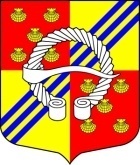 МУНИЦИПАЛЬНОЕ  ОБРАЗОВАНИЕБЕГУНИЦКОЕ СЕЛЬСКОЕ ПОСЕЛЕНИЕ
ВОЛОСОВСКОГО МУНИЦИПАЛЬНОГО РАЙОНАЛЕНИНГРАДСКОЙ ОБЛАСТИСОВЕТ ДЕПУТАТОВРЕШЕНИЕ(четырнадцатое заседание  первого созыва)28.08.2020 г.                                                                               № 73Об   исполнении бюджета муниципального образования  Бегуницкое сельское поселение Волосовского муниципального района Ленинградской области за 1 квартал 2020 годаВ соответствии со статьей 14 ФЗ от 06.10.2003 года  № 131 «Об общих принципах организации местного самоуправления в Российской Федерации», статьей 264.2 Бюджетного Кодекса РФ, руководствуясь Уставом муниципального образования  Бегуницкое сельское поселение, Положением о бюджетном процессе  в    муниципальном образовании  Бегуницкое сельское поселение,  Совет депутатов муниципального образования Бегуницкое сельское поселение  РЕШИЛ:1. Принять к сведению отчет об исполнении бюджета муниципального образования  Бегуницкое  сельское поселение за 1 квартал 2020 года:- по доходам в сумме 14 210 400,17 рублей;- по расходам в сумме 9 466 714,13 рублей.С превышением доходов   над расходами  в сумме 4 743 686,04  рублей со следующими показателями:- по поступлениям доходов в  бюджет муниципального образования Бегуницкое сельское поселение за 1 квартал 2020 года согласно Приложению 1;- по исполнению расходов по разделам и подразделам классификации расходов бюджета муниципального образования Бегуницкое сельское поселение Волосовского муниципального района Ленинградской области за 1 квартал 2020 г. согласно Приложению 2;- по исполнению ведомственной структуры расходов бюджета муниципального образования Бегуницкое сельское поселение                                                                         Волосовского муниципального района Ленинградской области за 1 квартал 2020 года согласно приложению 3;- по исполнению  бюджетных ассигнований по  целевым статьям (муниципальным программам и непрограммным направлениям деятельности), группам (группам и подгруппам) видов расходов разделов и подразделов классификации расходов  бюджета  муниципального образования Бегуницкое сельское поселение  Волосовского муниципального района Ленинградской области  за 1 квартал 2020 года согласно приложению 4.2. Сведения о численности муниципальных служащих, работников муниципальных учреждений  и затратах на их денежное содержание муниципального образования  Бегуницкое сельское поселение за  1 квартал 2020  года согласно приложению 5. 3. Опубликовать настоящее решение в информационном бюллетене «Бегуницкий вестник» и разместить на официальном сайте муниципального образования Бегуницкое сельское поселение в информационно-телекоммуникационной сети интернет.          4. Настоящее решение  вступает в силу после его официального опубликования.Глава муниципального образованияБегуницкое сельское поселение                                                  А.И. Минюк                                                                                                                                           Приложение № 1УтвержденыРешением Совета депутатовМО Бегуницкое сельское поселение от ____.___.2020 года  №_____Поступления  доходов в бюджет мунципальногообразования Бегуницкое  сельское поселение   за 1 квартал 2020  года                                                                                                                                                                  Приложение 2
                                                                                                                                       УТВЕРЖДЕНО:
                                                                                                                 Решением Совета депутатов
                                                                                                   МО Бегуницкое сельское поселение
                                                                                                                от  ____.____.2020  г. № _____    Исполнение расходов по разделам и подразделам классификации расходов бюджета муниципального образования Бегуницкое сельское поселение Волосовского муниципального района Ленинградской области за 1 квартал 2020 г.                                                                                                                            Приложение № 3 
                                                                                                                                   Утверждено:                                                                                                                                                                                                      Решением Совета депутатов МО
                                                                                                    Бегуницкое сельское поселение                                                                                                                                                                          от 28.08.2020 г. №73Исполнение ведомственной структуры  расходов бюджета муниципального образования Бегуницкое сельское поселение Волосовского муниципального района Ленинградской области за 1 квартал 2020 годаПриложение  5Утверждены:Решением Совета депутатов                                                                                   МО Бегуницкое  сельское поселение                                                                                                        от ____.____.2020  года №  ____  Сведения о численности  муниципальных служащих, работников муниципальных учреждений   и затратах на их денежное  содержание  МО Бегуницкое сельское поселение за 1 квартал 2020  г. МУНИЦИПАЛЬНОЕ  ОБРАЗОВАНИЕБЕГУНИЦКОЕ СЕЛЬСКОЕ ПОСЕЛЕНИЕ
ВОЛОСОВСКОГО МУНИЦИПАЛЬНОГО РАЙОНАЛЕНИНГРАДСКОЙ ОБЛАСТИСОВЕТ ДЕПУТАТОВРЕШЕНИЕ(четырнадцатое заседание  первого созыва)28.08.2020 г.                                                                               № 74Об   исполнении бюджета муниципального образования  Бегуницкое сельское поселение Волосовского муниципального района Ленинградской области за 1 полугодие 2020 годаВ соответствии со статьей 14 ФЗ от 06.10.2003 года  № 131 «Об общих принципах организации местного самоуправления в Российской Федерации», статьей 264.2 Бюджетного Кодекса РФ, руководствуясь Уставом муниципального образования  Бегуницкое сельское поселение, Положением о бюджетном процессе  в    муниципальном образовании  Бегуницкое сельское поселение,  Совет депутатов муниципального образования Бегуницкое сельское поселение  РЕШИЛ:1. Принять к сведению отчет об исполнении бюджета муниципального образования  Бегуницкое  сельское поселение за 1 полугодие 2020 года:- по доходам в сумме 33 778 977,46 рублей;- по расходам в сумме 27 348 783,21 рубля.С превышением доходов   над расходами  в сумме 6 430 194,25  рубля со следующими показателями:- по поступлениям доходов в  бюджет муниципального образования Бегуницкое сельское поселение за 1 полугодие 2020 года согласно Приложению 1;- по исполнению расходов по разделам и подразделам классификации расходов бюджета муниципального образования Бегуницкое сельское поселение Волосовского муниципального района Ленинградской области за 1 полугодие 2020 г. согласно Приложению 2;- по исполнению ведомственной структуры расходов бюджета муниципального образования Бегуницкое сельское поселение                                                                         Волосовского муниципального района Ленинградской области за 1 полугодие 2020 года согласно приложению 3;- по исполнению  бюджетных ассигнований по  целевым статьям (муниципальным программам и внепрограммным направлениям деятельности), группам (группам и подгруппам) видов расходов разделов и подразделов классификации расходов  бюджета  муниципального образования Бегуницкое сельское поселение  Волосовского муниципального района Ленинградской области  за 1 полугодие 2020 года согласно приложению 4.2. Сведения о численности муниципальных служащих, работников муниципальных учреждений  и затратах на их денежное содержание муниципального образования  Бегуницкое сельское поселение за  1 полугодие 2020  года согласно приложению 5. 3. Опубликовать настоящее решение в информационном бюллетене «Зимитицкий вестник» и разместить на официальном сайте муниципального образования Бегуницкое сельское поселение в информационно-телекоммуникационной сети интернет.          4. Настоящее решение  вступает в силу после его официального опубликования.Глава муниципального образованияБегуницкое сельское поселение                                                  А.И. Минюк                                                                                                                                         Приложение 2
                                                                                                                                       УТВЕРЖДЕНО:
                                                                                                                Решением Совета депутатов
                                                                                              МО Бегуницкое сельское поселение
                                                                                                               от  ____.____.2020  г. № _____ Исполнение расходов по разделам и подразделам классификации расходов бюджета муниципального образования Бегуницкое сельское поселение Волосовского муниципального района Ленинградской области за 1 полугодие 2020 г.                                                                                                                                    Приложение № 3                                                                                                                                                                                                                                                                                                                                 Утверждено:
                                                                                                             Решением Совета депутатов 
                                                                                                 МО Бегуницкое сельское поселение 
                                                                                                                             от 28.08.2020 г. №74Исполнение ведомственной структуры  расходов бюджета муниципального образования Бегуницкое сельское поселение Волосовского муниципального района Ленинградской области за 1 полугодие 2020 года                                                                                                                                 Приложение №4                                                                                                                                                                                                                                  Утверждено:
                                                                                                               Решением Совета депутатов 
                                                                                               МО Бегуницкое сельское поселение 
                                                                                                                              от  28.08.2020 г № 74Распределение бюджетных ассигнований по разделам, по целевым статьям (государственным программам, и непрограммным направлениям деятельности), группам видов расходов, разделам, подразделам классификации расходов  бюджета за 1 полугодие 2020 годаПриложение  5Утверждены:Решением Совета депутатов                                                                                   МО Бегуницкое  сельское поселение                                                                                                          от ____.____.2020  года №  ____  Сведенияо численности  муниципальных служащих, немуниципальных служащих, работников муниципальных учреждений   и затратах на их денежное  содержаниеМО Бегуницкое сельское поселениеза 6 месяцев 2020 г.МУНИЦИПАЛЬНОЕ  ОБРАЗОВАНИЕБЕГУНИЦКОЕ СЕЛЬСКОЕ ПОСЕЛЕНИЕ
ВОЛОСОВСКОГО МУНИЦИПАЛЬНОГО РАЙОНАЛЕНИНГРАДСКОЙ ОБЛАСТИСОВЕТ ДЕПУТАТОВРЕШЕНИЕ(четырнадцатое заседание  первого созыва)              от 28.08.2020 г.                                                                        №75Об  утверждении   Положения о порядке и условиях  предоставления иных межбюджетных трансфертов  из   бюджета  муниципального образования Бегуницкое сельское поселение Волосовского муниципального района Ленинградской области бюджету  муниципального образования Волосовский муниципальный район Ленинградской областиВ соответствии со статьями 9 и 142.5 Бюджетного кодекса Российской Федерации, частью 4 статьи 65 Федерального закона от 6 октября 2003 г. № 131-ФЗ                «Об общих принципах организации местного самоуправления в Российской   Федерации», Уставом  муниципального образования Бегуницкое сельское поселение Волосовского муниципального района Ленинградской области  и  Положением  о  бюджетном процессе  в муниципальном образовании Бегуницкое сельское поселение Волосовского муниципального района Ленинградской области, Совет депутатов муниципального образования Бегуницкое сельское поселение Волосовского муниципального района Ленинградской области РЕШИЛ:1. Утвердить  прилагаемое  Положение о  порядке  и условиях  предоставления иных межбюджетных трансфертов из бюджета  муниципального образования Бегуницкое сельское поселение Волосовского муниципального района Ленинградской области бюджету  муниципального образования Волосовский муниципальный район Ленинградской области2.  Настоящее Решение подлежит официальному опубликованию в установленном порядке.3.  Контроль   за   выполнением   настоящего   Решения         возложить         на начальника сектора финансов бюджетного учета и отчетности - главного бухгалтера Горбачеву В.Н.4. Настоящее Решение вступает в силу с момента  официального опубликования.Глава  муниципального образования                                             А.И. МинюкПоложение  о  порядке  и условиях предоставления   иных  межбюджетных  трансфертов   из   бюджета муниципального образования Бегуницкое сельское поселение  Волосовский муниципальный район Ленинградской области  бюджету муниципального образования Волосовский муниципальный район Ленинградской области1. Общие положенияНастоящим Положением, принятым в соответствии  со статьями 9 и 142.5 Бюджетного кодекса Российской Федерации, частью 4 статьи  65 Федерального закона от 6 октября 2003 г.  № 131-ФЗ  «Об общих принципах организации местного самоуправления в Российской   Федерации», Уставом  муниципального образования Волосовский муниципальный район Ленинградской области и  Положением  о  бюджетном процессе  в муниципальном образовании Волосовский муниципальный район Ленинградской области,   устанавливается порядок и условия предоставления иных межбюджетных трансфертов   из   бюджета муниципального образования Волосовский муниципальный район Ленинградской области бюджету муниципального  образования Волосовский муниципальный район Ленинградской области.2. Порядок и условия  предоставления иных межбюджетных трансфертов2.1. Целью  предоставления иных   межбюджетных трансфертов    из бюджета муниципального образования Бегуницкое сельское поселение Волосовского муниципального района Ленинградской области бюджету  муниципального образования Волосовский муниципальный район Ленинградской области является финансовое обеспечение переданных муниципальным образованием Бегуницкое сельское поселение Волосовского муниципального района Ленинградской областимуниципальному образованию Волосовский муниципальный район Ленинградской области полномочий по решению вопросов местного значения муниципального образования Бегуницкое сельское поселение Волосовского муниципального района Ленинградской области  установленных в соответствии с Федеральным законом от 6 октября 2003 г. № 131-ФЗ «Об общих принципах местного самоуправления в Российской Федерации», законами  Ленинградской области в соответствии с заключаемыми соглашениями; иные случаи, установленные бюджетным законодательством Российской Федерации, бюджетным законодательством Ленинградской области или муниципальными правовыми актами  муниципального образования Бегуницкое сельское поселение Волосовского муниципального района Ленинградской области2.2. Предоставление иных межбюджетных трансфертов из бюджета муниципального образования Бегуницкое сельское поселение Волосовского муниципального района Ленинградской области бюджету муниципального образования Волосовский муниципальный район Ленинградской области осуществляется за счет доходов бюджета муниципального образования Бегуницкое сельское поселение Волосовского муниципального района Ленинградской области.2.3.  Иные  межбюджетные  трансферты из бюджета  муниципального образования Бегуницкое сельское поселение Волосовского муниципального района Ленинградской области бюджету муниципального образования Волосовский муниципальный район Ленинградской области отражаются в доходной части бюджета муниципального образования Волосовский муниципальный район Ленинградской области согласно классификации доходов бюджетов.2.4. Иные межбюджетных трансферты из бюджета муниципального образования Бегуницкое сельское поселение Волосовского муниципального района Ленинградской области бюджету муниципального образования Волосовский муниципальный район Ленинградской области предоставляются, в том числе, в рамках реализации муниципальных программ, ведомственных целевых программ муниципального образования Бегуницкое сельское поселение Волосовского муниципального района Ленинградской области.2.5. Условия предоставления и расходования иных межбюджетных трансфертов  устанавливаются  муниципальными правовыми актами  администрации муниципального образования Бегуницкое сельское поселение Волосовского муниципального района Ленинградской области.2.6. Расчёт объёма иных межбюджетных трансфертов из бюджета               муниципального образования Бегуницкое сельское поселение Волосовского муниципального района Ленинградской области бюджету муниципального образования Волосовский муниципальный район Ленинградской области производится в соответствии с методикой утвержденной муниципальным образованием Волосовский муниципальный район Ленинградской области.2.7.  Объем  иных   межбюджетных  трансфертов   утверждается   в     решении о бюджете  муниципального образования Бегуницкое сельское поселение Волосовского муниципального района Ленинградской области на очередной финансовый год (очередной финансовый год и плановый  период) или посредством внесения изменений в решение о бюджете   муниципального образования Бегуницкое сельское поселение Волосовского муниципального района Ленинградской области  на очередной финансовый год (очередной финансовый год и плановый  период)  или путем внесения изменений  в сводную бюджетную роспись расходов бюджета муниципального образования Бегуницкое сельское поселение Волосовского муниципального района Ленинградской области.2.8.   Иные межбюджетные трансферты из бюджета муниципального образования Бегуницкое сельское поселение Волосовского муниципального района Ленинградской области  бюджету муниципального образования Волосовский муниципальный район Ленинградской области предоставляются в пределах суммы, утвержденной решением о бюджете   муниципального образования Бегуницкое сельское поселение Волосовского муниципального района Ленинградской области на очередной финансовый год (очередной финансовый год и плановый  период), и в соответствии с  решением  муниципального образования Бегуницкое сельское поселение Волосовского муниципального района Ленинградской области.                                        2.9. Иные межбюджетные трансферты из   бюджета муниципального образования Бегуницкое сельское поселение Волосовского муниципального района Ленинградской области  предоставляются  бюджету муниципального образования Волосовский муниципальный район  на основании соглашений, заключенных междуадминистрацией муниципального образования Бегуницкое сельское поселение Волосовского муниципального района Ленинградской области и  администрацией муниципального образования Волосовский муниципальный район Ленинградской области в соответствии с решением совета депутатов муниципального образования Бегуницкое сельское поселение Волосовского муниципального района Ленинградской области.2.10. Соглашение   о  предоставлении    иных    межбюджетных   трансфертов бюджету муниципального образования Волосовский муниципальный район Ленинградской области должно содержать следующие положения:1) целевое назначение иных межбюджетных трансфертов;2) условия предоставления и расходования иных межбюджетных трансфертов;3) объем бюджетных ассигнований, предусмотренных на предоставление иных межбюджетных трансфертов;4) порядок перечисления иных межбюджетных трансфертов;5) сроки действия соглашения;6) порядок осуществления контроля за соблюдением условий, установленных для предоставления и расходования межбюджетных трансфертов;7) сроки и порядок представления отчетности об использовании иных межбюджетных трансфертов;8)  финансовые санкции за неисполнение соглашений;9) иные условия.2.11. Порядок  заключения соглашений определяется Уставом  муниципального образования  Бегуницкое сельское поселение Волосовского муниципального района Ленинградской области или      нормативными      правовыми     актами      муниципального образования Бегуницкое сельское поселение Волосовского муниципального района Ленинградской области. 2.12.  Подготовка проекта соглашения о предоставлении иных межбюджетных трансфертов бюджету  муниципального образования Волосовский муниципальный район  Ленинградской области осуществляется  муниципальным образованием Волосовский муниципальный район Ленинградской области.2.13. Иные межбюджетные трансферты из бюджета  муниципального образования Бегуницкое сельское поселение Волосовского муниципального района Ленинградской области бюджету  муниципального образования Волосовский муниципальный район Ленинградской области предоставляются после заключения соглашения с  муниципальным  образованием Волосовский муниципальный районежемесячно в сроки до  20  числа каждого месяца.2.14.  Иные межбюджетные трансферты  из  бюджета муниципального образования Бегуницкое сельское поселение Волосовского муниципального района Ленинградской области бюджету перечисляются  в  бюджет муниципального образования Волосовский муниципальный район Ленинградской области путем зачисления денежных средств на счет администрации Волосовского муниципального района Ленинградской области, открытый  в  органе, осуществляющем  кассовое  исполнение бюджета муниципального образования Волосовского муниципального района Ленинградской области.2.15. Операции по остаткам иных межбюджетных трансфертов, не использованных по состоянию на 1 января очередного финансового года, осуществляются  в соответствии с пунктом 5 статьи 242 Бюджетного кодекса Российской Федерации. 2.16. Иные межбюджетные  трансферты подлежат возврату  в бюджет муниципального образования Бегуницкое сельское поселение Волосовского муниципального района Ленинградской области в случаях:-  выявления их нецелевого использования;- непредставления отчетности  муниципальным образованием Волосовский муниципальный район Ленинградской области;                                                  	- представления недостоверных сведений в отчетности.2.17.  В случае  невозврата  иных межбюджетных трансфертов муниципальным образованием Волосовский муниципальный район Ленинградской областив добровольном порядке указанные средства подлежат взысканию в бюджет муниципального образования Бегуницкое сельское поселение Волосовского муниципального района Ленинградской области в установленном порядке.3.  Контроль и отчетность за использованием иных межбюджетных трансфертов3.1. Муниципальное образование Волосовский муниципальный район Ленинградской области несут ответственность за целевое использование иных межбюджетных трансфертов, полученных из бюджета муниципального образования Бегуницкое сельское поселение Волосовского муниципального района Ленинградской области, и достоверность представляемых отчетов об их использовании.3.2. Контроль за использованием иных межбюджетных трансфертов осуществляет администрация муниципального образования Бегуницкое сельское поселение Волосовского муниципального района Ленинградской области.3.3. Отчет  об  использовании  иных межбюджетных трансфертов  представляется администрацией Волосовского муниципального района Ленинградской области в порядке и по форме, установленным администрацией муниципального образования Бегуницкое сельское поселение Волосовского муниципального района Ленинградской области.МУНИЦИПАЛЬНОЕ  ОБРАЗОВАНИЕБЕГУНИЦКОЕ СЕЛЬСКОЕ ПОСЕЛЕНИЕ
ВОЛОСОВСКОГО МУНИЦИПАЛЬНОГО РАЙОНАЛЕНИНГРАДСКОЙ ОБЛАСТИСОВЕТ ДЕПУТАТОВРЕШЕНИЕ(четырнадцатое заседание  первого созыва)от 28.08.2020 г.                                                                        №76Об утверждении Порядка представления, рассмотрения и утверждения годового отчета об исполнении бюджета муниципального образования Бегуницкое сельское поселение Волосовского муниципального района Ленинградской областиВ соответствии со статьями 9 и 264.5 Бюджетного кодекса Российской Федерации, Положением о бюджетном процессе в муниципальном образовании  Бегуницкое сельское поселение Волосовского района Ленинградской области, утвержденным решением Совета депутатов муниципального образования Бегуницкое сельское поселение Волосовского муниципального района Ленинградской области от 21.10.2019 г. № 6, на основании Устава муниципального образования Бегуницкое сельское поселение Волосовского муниципального района Ленинградской области, Совет депутатов муниципального образования Бегуницкое сельское поселение Волосовского муниципального района Ленинградской областиРЕШИЛ:	1. Утвердить Порядок представления, рассмотрения и утверждения годового отчета об исполнении бюджета муниципального образования Бегуницкое сельское поселение Волосовского муниципального района Ленинградской области (Приложение).	2. Настоящее решение подлежит официальному опубликованию в установленном порядке.	3. Решение вступает в силу со дня официального опубликования.Глава муниципального образования                                 А.И. Минюк                                                                                                                     Приложениек решению Совета депутатов муниципального образования  Бегуницкое сельское поселениеВолосовского муниципального района Ленинградской области от 28.08. 2020 года № 76Порядокпредставления, рассмотрения и утверждения годового отчета об исполнении бюджета муниципального образования Бегуницкое сельское поселение Волосовского муниципального района Ленинградской областиОбщие положенияНастоящий Порядок представления, рассмотрения и утверждения годового отчета об исполнении бюджета муниципального образования Бегуницкое сельское поселение Волосовского муниципального района Ленинградской области (далее – Порядок, местный бюджет) разработан в соответствии со статьями 9 и 264.5 Бюджетного кодекса Российской Федерации, Положением о бюджетном процессе в муниципальном образовании  Бегуницкое сельское поселение Волосовского района Ленинградской области, утвержденным решением Совета депутатов муниципального образования Бегуницкое сельское поселение Волосовского муниципального района Ленинградской области от 21.10.2019 г. № 6, на основании Устава муниципального образования Бегуницкое сельское поселение Волосовского муниципального района Ленинградской области.В рамках настоящего Порядка устанавливаются правила и сроки  проведения внешней проверки, представления, рассмотрения и утверждения годового отчета об исполнении бюджета муниципального образования Бегуницкое сельское поселение Волосовского муниципального района Ленинградской области за отчетный финансовый год.Внешняя проверка годового отчета об исполнении бюджета муниципального образования Бегуницкое сельское поселение Волосовского муниципального района Ленинградской области за отчетный финансовый годГодовой отчет об исполнении бюджета муниципального образования Бегуницкое сельское поселение Волосовского муниципального района Ленинградской области до его рассмотрения  подлежит внешней проверке.Внешняя проверка годового отчета об исполнении бюджета Бегуницкое сельское поселение Волосовского муниципального района Ленинградской области осуществляется контрольно-счетным органом.Финансовый орган муниципального образования Бегуницкое сельское поселение Волосовского муниципального района Ленинградской области представляет годовой отчет об исполнении бюджета муниципального образования Бегуницкое сельское поселение Волосовского муниципального района Ленинградской области для подготовки заключения на него не позднее 1 апреля текущего финансового года.Контрольно-счетный орган готовит заключение на годовой отчет об исполнении бюджета муниципального образования  Бегуницкое сельское поселение Волосовского муниципального района Ленинградской области на основании данных внешней проверки годовой бюджетной отчетности в срок, не превышающий один месяц.Заключение на годовой отчет об исполнении бюджета муниципального образования  Бегуницкое сельское поселение Волосовского муниципального района Ленинградской области контрольно-счетный орган  представляет муниципальному образованию  Бегуницкое сельское поселение Волосовского муниципального района Ленинградской области с одновременным направлением в администрацию муниципального образования  Бегуницкое сельское поселение Волосовского муниципального района Ленинградской области После получения заключения контрольно-счетного органа на годовой отчет об исполнении бюджета муниципального образования  Бегуницкое сельское поселение Волосовского муниципального района Ленинградской области финансовый орган муниципального образования  Бегуницкое сельское поселение Волосовского муниципального района Ленинградской области готовит проект решения муниципального образования  Бегуницкое сельское поселение Волосовского муниципального района Ленинградской области об утверждении годового отчета об исполнении бюджета муниципального образования  Бегуницкое сельское поселение Волосовского муниципального района Ленинградской области за отчетный финансовый год.Представление годового отчета об исполнении бюджета муниципального образования  Бегуницкое сельское поселение Волосовского муниципального района Ленинградской областиГодовой отчет об исполнении бюджета муниципального образования  Бегуницкое сельское поселение Волосовского муниципального района Ленинградской области представляется администрацией муниципального образования  Бегуницкое сельское поселение Волосовского муниципального района Ленинградской области (далее – администрация) в представительный орган муниципального образования  Бегуницкое сельское поселение Волосовского муниципального района Ленинградской области (далее – представительный орган) не позднее 1 мая текущего года для его последующего рассмотрения и утверждения.Одновременно с годовым отчетом об исполнении бюджета муниципального образования  Бегуницкое сельское поселение Волосовского муниципального района Ленинградской области в представительный орган представляются:- проект решения представительного органа об утверждении годового отчета об исполнении бюджета муниципального образования  Бегуницкое сельское поселение Волосовского муниципального района Ленинградской области;- иная бюджетная отчетность об исполнении бюджета муниципального образования  Бегуницкое сельское поселение Волосовского муниципального района Ленинградской области;- иные документы, предусмотренные бюджетным законодательством Российской Федерации.В состав иной бюджетной отчетности об исполнении бюджета муниципального образования  Бегуницкое сельское поселение Волосовского муниципального района Ленинградской области, представляемой в представительный орган одновременно с годовым отчетом об исполнении бюджета муниципального образования  Бегуницкое сельское поселение Волосовского муниципального района Ленинградской области, входят отчеты по формам, утвержденным приказом Министерства финансов Российской Федерации от 28.12.2010 № 191н «Об утверждении Инструкции о порядке составления и представления годовой, квартальной и месячной отчетности об исполнении бюджетов бюджетной системы Российской Федерации», в том числе:- баланс исполнения бюджета (форма 0503130);- отчет о финансовых результатах деятельности (форма 0503121);- отчет о движении денежных средств (форма 0503123);- пояснительная записка к отчету об исполнении бюджета муниципального образования  Бегуницкое сельское поселение Волосовского муниципального района Ленинградской области К иным документам, предусмотренным бюджетным законодательством Российской Федерации, указанным в подпункте 3.6. настоящего Порядка, относятся:- отчет об использовании бюджетных ассигнований резервного фонда администрации за отчетный финансовый год;- отчет об использовании бюджетных ассигнований дорожного фонда муниципального образования за отчетный финансовый год; - отчет о состоянии муниципального долга на начало и конец отчетного финансового года;- информация о численности муниципальных служащих органов местного самоуправления муниципального образования и работников муниципальных учреждений муниципального образования по состоянию на 1 января года, следующего за отчетным, с указанием фактических расходов на оплату их труда за отчетный финансовый год;- сведения об использовании бюджетных ассигнований бюджета муниципального образования  Бегуницкое сельское поселение Волосовского муниципального района Ленинградской области, предусмотренных в отчетном финансовом году на финансовое обеспечение реализации муниципальных программ муниципального образования, за отчетный финансовый год;- прочие документы, предусмотренные бюджетным законодательством Российской Федерации.Рассмотрение годового отчета об исполнении бюджета муниципального образования  Бегуницкое сельское поселение Волосовского муниципального района Ленинградской областиРассмотрению годового отчета об исполнении бюджета муниципального образования  Бегуницкое сельское поселение Волосовского муниципального района Ленинградской области представительным органом предшествует процедура проведения представительным органом публичных слушаний по проекту решения представительного органа об утверждении годового отчета об исполнении бюджета муниципального образования  Бегуницкое сельское поселение Волосовского муниципального района Ленинградской области за отчетный финансовый год.После опубликования результатов публичных слушаний по указанному проекту решения представительный орган в течение 10 рабочих дней рассматривает годовой отчет об исполнении бюджета муниципального образования  Бегуницкое сельское поселение Волосовского муниципального района Ленинградской области Представительный орган при рассмотрении годового отчета об исполнении бюджета муниципального образования  Бегуницкое сельское поселение Волосовского муниципального района Ленинградской области заслушивает:- доклад уполномоченного должностного лица (лиц) администрации об исполнении бюджета муниципального образования  Бегуницкое сельское поселение Волосовского муниципального района Ленинградской области;- доклад председателя контрольно-счетного органа о заключении на годовой отчет об исполнении бюджета муниципального образования  Бегуницкое сельское поселение Волосовского муниципального района Ленинградской области.По результатам рассмотрения годового отчета об исполнении бюджета муниципального образования  Бегуницкое сельское поселение Волосовского муниципального района Ленинградской области представительный орган вправе принять одно из двух решений:- решение об утверждении годового отчета об исполнении бюджета муниципального образования  Бегуницкое сельское поселение Волосовского муниципального района Ленинградской области за отчетный финансовый год;- решение об отклонении годового отчета об исполнении бюджета муниципального образования  Бегуницкое сельское поселение Волосовского муниципального района Ленинградской области за отчетный финансовый год.Решение об отклонении годового отчета об исполнении бюджета муниципального образования  Бегуницкое сельское поселение Волосовского муниципального района Ленинградской области за отчетный финансовый год может быть принято в случае выявления отклонений показателей годового отчета об исполнении бюджета муниципального образования  Бегуницкое сельское поселение Волосовского муниципального района Ленинградской области от утвержденных показателей решения о бюджете муниципального образования  Бегуницкое сельское поселение Волосовского муниципального района Ленинградской области на соответствующий год, фактов недостоверного или неполного отражения показателей исполнения бюджета муниципального образования  Бегуницкое сельское поселение Волосовского муниципального района Ленинградской области.В случае отклонения представительным органом годового отчета об исполнении бюджета муниципального образования  Бегуницкое сельское поселение Волосовского муниципального района Ленинградской области за отчетный финансовый год он возвращается в администрацию для устранения фактов недостоверного или неполного отражения данных и повторного представления в срок, не превышающий один месяц.Утверждение годового отчета об исполнении бюджета муниципального образования  Бегуницкое сельское поселение Волосовского муниципального района Ленинградской области При принятии представительным органом по результатам рассмотрения годового отчета об исполнении бюджета муниципального образования  Бегуницкое сельское поселение Волосовского муниципального района Ленинградской области решения об утверждении отчета об исполнении бюджета муниципального образования  Бегуницкое сельское поселение Волосовского муниципального района Ленинградской области за отчетный финансовый год, в указанном решении утверждаются общий объем доходов, расходов и дефицита (профицита) бюджета муниципального образования  Бегуницкое сельское поселение Волосовского муниципального района Ленинградской области.Отдельными приложениями к решению представительного органа об утверждении годового отчета об исполнении бюджета муниципального образования  Бегуницкое сельское поселение Волосовского муниципального района Ленинградской области за отчетный финансовый год утверждаются показатели:- доходов бюджета муниципального образования  Бегуницкое сельское поселение Волосовского муниципального района Ленинградской области по кодам классификации доходов бюджетов;- расходов бюджета муниципального образования  Бегуницкое сельское поселение Волосовского муниципального района Ленинградской области по разделам и подразделам классификации расходов бюджетов;- расходов бюджета по ведомственной структуре расходов бюджета муниципального образования  Бегуницкое сельское поселение Волосовского муниципального района Ленинградской области; - источников финансирования дефицита по кодам классификации источников финансирования дефицитов бюджетов.Иные показатели (в форме отчетов, сведений, информации и др.), представленные администрацией в представительный орган одновременно с годовым отчетом об исполнении бюджета муниципального образования  Бегуницкое сельское поселение Волосовского муниципального района Ленинградской области, принимаются представительным органом к сведению и могут быть утверждены решением представительного органа об исполнении бюджета муниципального образования  Бегуницкое сельское поселение Волосовского муниципального района Ленинградской области  за отчетный финансовый год в виде отдельных приложений.МУНИЦИПАЛЬНОЕ  ОБРАЗОВАНИЕБЕГУНИЦКОЕ СЕЛЬСКОЕ ПОСЕЛЕНИЕ
ВОЛОСОВСКОГО МУНИЦИПАЛЬНОГО РАЙОНАЛЕНИНГРАДСКОЙ ОБЛАСТИСОВЕТ ДЕПУТАТОВРЕШЕНИЕ(четырнадцатое заседание  первого созыва)от 28.08.2020 г.                                                                            №77О внесении изменений и дополнений в решение №65 от 09.06.2020 г.«Об утверждении Порядка оплаты труда работников  муниципальных казенных учреждений  муниципального образования Бегуницкое сельское поселениеВолосовского муниципального района  Ленинградской области»В целях регулирования отношений, связанных с оплатой труда работников муниципальных казенных  учреждений муниципального образования Бегуницкое сельское поселение  Волосовского муниципального района Ленинградской области (далее - учреждения) совет депутатов муниципального образования Бегуницкое сельское поселение  Волосовского муниципального района Ленинградской области, РЕШИЛ:1. Внести в решение Совета депутатов муниципального образования Бегуницкое сельское поселение от 09.06.2020 года № 65 «Об утверждении Порядка оплаты труда работников  муниципальных казенных учреждений  муниципального образования Бегуницкое сельское поселение Волосовского муниципального района  Ленинградской области » следующие изменения и дополнения:1). Абзац 1 Порядка оплаты труда работников муниципальных казенных учреждений  муниципального образования Бегуницкое сельское поселение Волосовского муниципального района  Ленинградской области изложить в следующей редакции:«Настоящий Порядок регулирует отношения, связанные с оплатой труда работников муниципальных казенных учреждений муниципального образования Бегуницкое сельское поселение Волосовского муниципального района  Ленинградской области (далее - учреждения)»2). Пункт 2 абзац 7 Порядка оплаты труда работников муниципальных казенных учреждений  муниципального образования Бегуницкое сельское поселение Волосовского муниципального района  Ленинградской области изложить в следующей редакции:	«порядок формирования и использования фонда оплаты труда муниципальных учреждений муниципального образования  Бегуницкое сельское поселение Волосовского муниципального района Ленинградской области»	3. Настоящее решение вступает в силу с момента официального опубликования и распространяется на правоотношения, возникшие с 1 июня 2020 года.4. Опубликовать настоящее решение в официальном издании совета депутатов  и администрации муниципального образования Бегуницкое сельское поселение «Бегуницкий вестник» и разместить на официальном сайте в информационно-телекоммуникационной сети интернет по адресу http://begunici.ruГлава муниципального образования                                 А.И. Минюк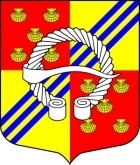 АДМИНИСТРАЦИЯМУНИЦИПАЛЬНОГО ОБРАЗОВАНИЯБЕГУНИЦКОЕ СЕЛЬСКОЕ ПОСЕЛЕНИЕВОЛОСОВСКОГО МУНИЦИПАЛЬНОГО РАЙОНАЛЕНИНГРАДСКОЙ ОБЛАСТИПОСТАНОВЛЕНИЕот  04.08.2020 г.                                                                                           № 188Об утверждении отчета об исполнении  бюджета муниципального образования  Бегуницкое  сельское поселение Волосовского муниципального района  Ленинградской области за 1 квартал  2020 годаВ соответствии с пунктом 5 статьи 264.2 Бюджетного кодекса Российской Федерации, Положением о бюджетном процессе в муниципальном образовании Бегуницкое  сельское поселение Волосовского муниципального района Ленинградской области, утвержденное решением совета депутатов от 21.10.2019 г. № 6, администрация муниципального образования Бегуницкое сельское поселение ПОСТАНОВЛЯЕТ:Утвердить отчет об исполнении бюджета муниципального образования Бегуницкое сельское поселение Волосовского муниципального района Ленинградской области за 1 квартал 2020 года.Направить отчет об исполнении бюджета муниципального образования Бегуницкое сельское поселение Волосовского муниципального района Ленинградской области за 1 квартал 2020 года  в совет депутатов на рассмотрение.Настоящее постановление вступает в силу после опубликования (обнародования) на официальном сайте администрации в сети «Интернет» по адресу http://begunici.ru  Контроль над исполнением  настоящего постановления оставляю за собой.Глава  администрации                                       А.И. МинюкАДМИНИСТРАЦИЯМУНИЦИПАЛЬНОГО ОБРАЗОВАНИЯБЕГУНИЦКОЕ СЕЛЬСКОЕ ПОСЕЛЕНИЕВОЛОСОВСКОГО МУНИЦИПАЛЬНОГО РАЙОНАЛЕНИНГРАДСКОЙ ОБЛАСТИПОСТАНОВЛЕНИЕот  04.08.2020 г.                                                                                           № 189Об утверждении отчета об исполнении  бюджета муниципального образования  Бегуницкое  сельское поселение Волосовского муниципального района  Ленинградской области за 1 полугодие  2020 годаВ соответствии с пунктом 5 статьи 264.2 Бюджетного кодекса Российской Федерации, Положением о бюджетном процессе в муниципальном образовании Бегуницкое  сельское поселение Волосовского муниципального района Ленинградской области, утвержденное решением совета депутатов от 21.10.2019 г. № 6, администрация муниципального образования Бегуницкое сельское поселение ПОСТАНОВЛЯЕТ:Утвердить отчет об исполнении бюджета муниципального образования Бегуницкое сельское поселение Волосовского муниципального района Ленинградской области за 1 полугодие 2020 года.Направить отчет об исполнении бюджета муниципального образования Бегуницкое сельское поселение Волосовского муниципального района Ленинградской области за 1 полугодие 2020 года  в совет депутатов на рассмотрение.Настоящее постановление вступает в силу после опубликования (обнародования) на официальном сайте администрации в сети «Интернет» по адресу http://begunici.ru  Контроль над исполнением  настоящего постановления оставляю за собой.Глава  администрации                                       А.И. МинюкАДМИНИСТРАЦИЯМУНИЦИПАЛЬНОГО ОБРАЗОВАНИЯБЕГУНИЦКОЕ СЕЛЬСКОЕ ПОСЕЛЕНИЕВОЛОСОВСКОГО МУНИЦИПАЛЬНОГО РАЙОНАЛЕНИНГРАДСКОЙ ОБЛАСТИПОСТАНОВЛЕНИЕ       от 06.08.2020 года                                                                 № 190   Об утверждении Порядка предоставления субсидии юридическим  лицам (за исключением субсидий государственным (муниципальным) учреждениям), индивидуальным предпринимателям, а также физическим лицам - производителям товаров, работ, услуг из бюджета муниципального образования  Бегуницкое сельское поселение Волосовского муниципального района   Ленинградской области        В соответствии с п. 3 ст. 78 Бюджетного кодекса Российской Федерации, постановлением Правительства Российской Федерации от 06.09.2016 N 887 "Об общих требованиях к нормативным правовым актам, муниципальным правовым актам, регулирующим предоставление субсидий юридическим лицам (за исключением субсидий государственным (муниципальным) учреждениям), индивидуальным предпринимателям, а также физическим лицам - производителям товаров, работ, услуг" администрация муниципального образования Бегуницкое сельское поселение Волосовского муниципального района Ленинградской области ПОСТАНОВЛЯЕТ:             1. Утвердить Порядок предоставления субсидии юридическим лицам (за исключением субсидий государственным (муниципальным) учреждениям), индивидуальным предпринимателям, а также физическим лицам - производителям товаров, работ, услуг из бюджета муниципального образования  Бегуницкое сельское поселение Волосовского муниципального района   Ленинградской области, согласно приложению.  2. Опубликовать настоящее постановление на официальном сайте администрации Бегуницкого сельского поселения.3. Настоящее постановление вступает в силу после официального  опубликования.4. Контроль за исполнением настоящего постановления оставляю за собой.              Глава администрации                                            А.И. Минюк                                                                                                                                       Утвержден:постановлением администрациимуниципального образования Бегуницкое сельское поселениеВолосовского муниципального района Ленинградской областиот  06.08.2020 г. № 190(Приложение) ПОРЯДОКпредоставления субсидии юридическим лицам(за исключением субсидий государственным (муниципальным) учреждениям), индивидуальным предпринимателям, а также физическим лицам - производителям товаров, работ, услуг из бюджета  муниципального образования  Бегуницкое сельское поселение Волосовского муниципального района   Ленинградской области1. Общие положения о предоставлении субсидий1.1. Настоящий Порядок разработан в соответствии со статьей 78 Бюджетного кодекса Российской Федерации и устанавливает порядок предоставления на безвозмездной и безвозвратной основе денежных средств из местного бюджета юридическим лицам (за исключением государственных (муниципальных) учреждений), индивидуальным предпринимателям, а также физическим лицам - производителям товаров, работ, услуг.1.2.  Предоставление субсидий юридическим лицам и индивидуальным предпринимателям в связи с производством (реализацией) ими товаров, выполнением работ, оказанием услуг, в соответствии с настоящим Порядком, осуществляется в целях возмещения:а) недополученных доходов;б) затрат.Предоставление субсидий на возмещение недополученных доходов и затрат не осуществляется на производство (реализацию) следующих товаров: подакцизных товаров, кроме автомобилей легковых и мотоциклов; винодельческих продуктов, произведенных из выращенного на территории Российской Федерации винограда.1.3. Администрация  муниципального образования  Бегуницкое сельское поселение Волосовского муниципального района   Ленинградской области является главным распорядителем средств местного бюджета (далее - главный распорядитель), осуществляющего предоставление субсидии в пределах бюджетных ассигнований, предусмотренных в местном бюджете на соответствующий финансовый год и плановый период, и лимитов бюджетных обязательств, утвержденных в установленном порядке на предоставление субсидий;1.4. Критериями отбора получателей субсидий, имеющих право на получение субсидий из бюджета муниципального образования  Бегуницкое сельское поселение Волосовского муниципального района   Ленинградской области (далее - бюджет), являются:1) осуществление получателем субсидии деятельности на территории муниципального образования  Бегуницкое сельское поселение Волосовского муниципального района   Ленинградской области;2) соответствие сферы деятельности получателей субсидий видам деятельности, определенным решением о бюджете на очередной финансовый год;3) отсутствие в отношении юридического лица, индивидуального предпринимателя решения арбитражного суда о признании банкротом и процедуры ликвидации.2. Условия и порядок предоставления субсидий2.1. Субсидии предоставляются на основе результатов отбора в соответствии со сводной бюджетной росписью, в пределах бюджетных ассигнований и установленных лимитов бюджетных обязательств на очередной финансовый год.Отбор получателей субсидий осуществляется администрацией муниципального образования  Бегуницкое сельское поселение Волосовского муниципального района   Ленинградской области  (далее - Администрация) в соответствии с критериями отбора, установленными п. 1.4. настоящего Порядка. Отбора получателей субсидии осуществляется комиссией из числа компетентных специалистов, которая формируется на основании постановления Администрации.Комиссия осуществляет отбор получателей субсидий на основании критериев отбора, установленных настоящим Порядком.2.2. Для проведения отбора получателей субсидии постановлением Администрации объявляется прием заявлений с указанием сроков приема документов для участия в отборе и адреса приема документов. Постановление размещается на официальном сайте администрации муниципального образования  Бегуницкое сельское поселение Волосовского муниципального района   Ленинградской области в информационно-телекоммуникационной сети "Интернет".2.3. Для участия в отборе получатели субсидий представляют в Администрацию следующие документы:1) заявление для участия в отборе;2) копия свидетельства о государственной регистрации юридического лица, копия свидетельства о государственной регистрации индивидуального предпринимателя, копия свидетельства о постановке на учет в налоговом органе;3) копия выписки из Единого государственного реестра юридических лиц - для юридических лиц или из Единого государственного реестра индивидуальных предпринимателей - для индивидуальных предпринимателей;4) расчет доходов и расходов по направлениям деятельности;5) документы, подтверждающие фактически произведенные затраты (недополученные доходы).2.4. Документы, предусмотренные в п. 2.3. настоящего Порядка, поступившее в Администрацию, регистрируются в журнале регистрации в срок не позднее дня следующего за днем их поступления.После регистрации заявление и прилагаемые к нему документы не позднее дня, следующего за днем регистрации документов, направляются в комиссию для его рассмотрения по существу.Комиссия осуществляет проверку представленных заявителем заявления и комплекта документов на их соответствие требованиям законодательства и пунктом 2.3. настоящего Порядка. По результату рассмотрения заявления и представленных документов комиссия принимает решение о предоставлении (отказе в предоставлении) субсидии. Результат принятого комиссией решения оформляется протоколом. Определенный комиссией в результате отбора конкретный получатель субсидии указывается в постановлении Администрации.Максимальный срок рассмотрения заявления и представленных документов не может превышать 30 календарных дней.В случае подачи заявления и документов для предоставления муниципальной услуги заявителем в электронной форме с использованием официального сайта   администрации муниципального образования  Бегуницкое сельское поселение Волосовского муниципального района   Ленинградской области в информационно-телекоммуникационной сети "Интернет".Результатом рассмотрения заявления для участия в отборе является направление заявителю уведомления о принятом решении (о предоставлении (отказе в предоставлении) субсидии) не позднее 3 рабочих дней со дня принятия комиссией соответствующего решения.2.5. Перечислении субсидии осуществляется главным распорядителем на расчетные счета получателя субсидий открытого в учреждениях Центрального банка Российской Федерации или кредитных организациях не позднее десятого рабочего дня после принятия главным распорядителем решения о предоставлении субсидии.Средства субсидии могут быть направлены получателем субсидии только на возмещение недополученных доходов и затрат на которые предоставлялась субсидия. Использование субсидии на иные цели не допускается.2.6. Основанием для отказа в выделении субсидий является:- несоответствие представленных получателем субсидии документов требованиям, определенным пунктом 2.3. настоящего Порядка, или непредставление (предоставление не в полном объеме) указанных документов;- недостоверность представленной получателем субсидии информации;- несоответствие критериям отбора.2.7. Размер субсидии, порядок расчета размера субсидии с указанием информации, обосновывающей ее размер (формулы расчета и порядок их применения, нормативы затрат, статистические данные и иная информация) и источника ее получения определяется муниципальными актами Администрации исходя из целей предоставления субсидии.Размеры субсидий на соответствующий ее вид определяется в муниципальном акте, утверждающим местный бюджет на год, в котором планируется предоставление субсидии, и плановые периоды.2.8. Условия и порядок заключения соглашения между главным распорядителем и получателем субсидии устанавливаются муниципальными актами Администрации для соответствующего вида субсидии.Соглашение содержит в себе следующие условия и порядок предоставления субсидии:о направлениях расходов, источником финансового обеспечения которых является субсидия;о запрете приобретения получателями субсидий за счет полученных средств субсидии иностранной валюты, за исключением операций, осуществляемых в соответствии с валютным законодательством Российской Федерации при закупке (поставке) высокотехнологичного импортного оборудования, сырья и комплектующих изделий, а также связанных с достижением целей предоставления этих средств иных операций, определенных правовым актом;о возможности осуществления расходов, остатки субсидий которые не использованы в отчетном финансовом году;показатели результативности использования субсидии;сроки (периодичность) перечисления субсидии, счета, на которые перечисляется субсидия.2.9. Требования, которым должны соответствовать на первое число месяца, предшествующего месяцу, в котором планируется заключение соглашения (либо принятие решения о предоставлении субсидии, если правовым актом, регулирующим предоставление субсидий в порядке возмещения затрат (недополученных доходов) в связи с производством (реализацией) товаров, выполнением работ, оказанием услуг, не предусмотрено заключение соглашения), получатели субсидий:у получателей субсидий должна отсутствовать задолженность по налогам, сборам и иным обязательным платежам в бюджеты бюджетной системы Российской Федерации, срок исполнения по которым наступил в соответствии с законодательством Российской Федерации;у получателей субсидий должна отсутствовать просроченная задолженность по возврату в местный бюджет субсидий, бюджетных инвестиций, предоставленных в том числе в соответствии с иными муниципальными актами и иная просроченная задолженность перед местным бюджетом;получатели субсидий не должны находиться в процессе реорганизации, ликвидации, банкротства и не должны иметь ограничения на осуществление хозяйственной деятельности;получатели субсидий не должны являться иностранными юридическими лицами, а также российскими юридическими лицами, в уставном (складочном) капитале которых доля участия иностранных юридических лиц, местом регистрации которых является государство или территория, включенные в утверждаемый Министерством финансов Российской Федерации перечень государств и территорий, предоставляющих льготный налоговый режим налогообложения и (или) не предусматривающих раскрытия и предоставления информации при проведении финансовых операций (офшорные зоны) в отношении таких юридических лиц, в совокупности превышает 50 процентов;получатели субсидий не должны получать средства из местного бюджета в соответствии с иными нормативными правовыми актами Российской Федерации и Самарской области, муниципальными актами на цели, указанные в пункте 1.2 настоящего Порядка.3. Требования к отчетности3.1. По результатам использования субсидий получатель субсидии предоставляет в Администрацию отчет об использовании средств бюджета.Порядок, сроки и формы представления получателем субсидии отчетности, определенных соглашением.3.2. В случаях выявления нарушений условия предоставления субсидий, либо в случаях ее нецелевого использования, субсидия по требованию главного распорядителя бюджетных средств подлежат возврату получателем субсидии в местный бюджет в текущем финансовом году.3.3. Средства субсидии (остаток средств субсидии), не использованные в отчетном финансовом году, подлежат возврату в порядке, установленном соглашением.3.4. Возврат субсидии осуществляется на единый счет бюджета поселения.3.5. При отказе от добровольного возврата указанные средства взыскиваются в судебном порядке в соответствии с законодательством Российской Федерации.4. Требования об осуществлении контроля за соблюдением условий, целей и порядка предоставления субсидий и ответственности за их нарушение.4.1. Финансовый контроль за предоставлением субсидии осуществляется Главным распорядителем бюджетных средств Администрации  муниципального образования  Бегуницкое сельское поселение Волосовского муниципального района   Ленинградской области.4.2. Проверка соблюдения получателями субсидии условий, целей и порядка предоставления средств субсидии осуществляется при наличии согласия получателя на осуществление соответствующей проверки. Наличие согласия получателя является обязательным условием для включения в соглашение.4.3. В случаях выявления нарушений условия предоставления субсидий, либо в случаях ее нецелевого использования, субсидия по требованию главного распорядителя бюджетных средств подлежат возврату получателем субсидии в местный бюджет в текущем финансовом году.4.4. Средства субсидии (остаток средств субсидии), не использованные в отчетном финансовом году, подлежат возврату в порядке, установленном соглашением.4.5. Возврат субсидии осуществляется на единый счет местного бюджета.4.6. При отказе от добровольного возврата указанные средства взыскиваются в судебном порядке в соответствии с законодательством Российской Федерации.Приложение №1к Порядкупредоставления субсидий юридическим  лицам (за исключением субсидий государственным (муниципальным) учреждениям), индивидуальным предпринимателям, а также физическим лицам – производителям товаров, работ, услуг из  муниципального образования  Бегуницкое сельское поселение Волосовского муниципального района   Ленинградской области» Главе администрации муниципального образования Бегуницкое сельское поселениеот____________________________________________________________________(Ф.И.О. руководителя,наименование организации)ЗАЯВЛЕНИЕо предоставлении Субсидии___________________________________________________________________________(наименование Получателя, ИНН, КПП, адрес)В соответствии с _______________________________________________________________________(наименование нормативного акта об утверждении правил (порядка) предоставления субсидии из бюджета муниципального образования  Бегуницкое сельское поселение Волосовского муниципального района   Ленинградской области Получателю)утвержденным постановлением администрации муниципального образования  Бегуницкое сельское поселение Волосовского муниципального района   Ленинградской области от "__" _____________ 20__ г. №  ____ (далее - Правила), просит предоставитьсубсидию в размере ________________ рублей в целях _________________________.                                   (сумма прописью)                                        (целевое назначение субсидии)Опись документов, предусмотренных пунктом ____________ Правил, прилагается.Приложение: на    л. в ед. экз.Получатель субсидии___________  _____________________   ________________                                         (подпись)                            (расшифровка подписи)                            (должность)М.П."___" ______________ 20__ г.Приложение №2к Порядкупредоставления субсидий юридическим  лицам за исключением субсидий государственным (муниципальным) учреждениям), индивидуальным предпринимателям, а также физическим лицам – производителям товаров, работ, услуг из  муниципального образования  Бегуницкое сельское поселение Волосовского муниципального района   Ленинградской области»Отчето затратах (недополученных доходах), в связи с производством (реализацией) товаров, выполнением работ, оказанием услуг источником финансового обеспечения которых является Субсидияна "___" _____________ 20__ г.Наименование Получателя ___________________________________________Периодичность: квартальная, годоваяЕдиница измерения: рубль (с точностью до второго десятичного знака)Руководитель Получателя субсидии__________________________   _____________     ________________________                        (должность)                (подпись)              (расшифровка подписи)Исполнитель __________________________   _____________     ________________________                        (должность)                (подпись)              (расшифровка подписи)"___" ________________ 20__ г.Приложение № 3к Порядкупредоставления субсидий юридическим  лицам за исключением субсидий государственным (муниципальным) учреждениям), индивидуальным предпринимателям, а также физическим лицам – производителям товаров, работ, услуг из  муниципального образования  Бегуницкое сельское поселение Волосовского муниципального района   Ленинградской области»Отчетоб использовании субсидии на "___" _____________ 20__ г.Наименование Получателя ___________________________________________Периодичность: квартальная, годоваяЕдиница измерения: рубль (с точностью до второго десятичного знака)Руководитель Получателя субсидии__________________________   _____________     ________________________                        (должность)                                                     (подпись)                           (расшифровка подписи)Исполнитель __________________________   _____________     ________________________                        (должность)                                                 (подпись)                               (расшифровка подписи)"___" ________________ 20__ г.АДМИНИСТРАЦИЯМУНИЦИПАЛЬНОГО ОБРАЗОВАНИЯБЕГУНИЦКОЕ СЕЛЬСКОЕ ПОСЕЛЕНИЕВОЛОСОВСКОГО МУНИЦИПАЛЬНОГО РАЙОНАЛЕНИНГРАДСКОЙ ОБЛАСТИПОСТАНОВЛЕНИЕ      06.08.2020 г.               	№ 191В соответствии со статьей 173 Бюджетного кодекса Российской Федерации, Федеральным законом от 06.10.2003 № 131-ФЗ «Об общих принципах организации местного самоуправления в Российской Федерации», Федеральным законом                             от 28.06.2014 № 172-ФЗ «О стратегическом планировании в Российской Федерации», распоряжением Комитета экономического развития и инвестиционной деятельности Ленинградской области от 10 июня 2015 года № 60 «Об утверждении методических рекомендаций по осуществлению стратегического планирования на уровне муниципальных образований Ленинградской области» (с изменениями от 08.12.2018 № 197), администрация  муниципального образования Бегуницкое сельское поселение Волосовского муниципального района Ленинградской области  ПОСТАНОВЛЯЕТ:1. Утвердить прилагаемый Порядок разработки прогноза социально-экономического развития муниципального образования Бегуницкое сельское поселение Волосовского муниципального района Ленинградской области.2. Опубликовать настоящее постановление на официальном сайте администрации Бегунцикого сельского поселения.3. Настоящее постановление вступает в силу после официального  опубликования.4. Контроль за исполнением настоящего постановления оставляю за собой.Глава администрации                                                                 А.И. Минюк                                                                                                                                    УТВЕРЖДЕНпостановлением администрации Бегуницкого сельского поселения Волосовского муниципального районаЛенинградской областиот 06.08.2020 г. №191(приложение)ПОРЯДОКразработки прогноза социально-экономического развития муниципального образования Бегуницкое сельское поселение Волосовского муниципального района Ленинградской области.Общие положения1.1 Настоящий Порядок разработан в соответствии со статьей 173 Бюджетного кодекса Российской Федерации, Федеральным законом от 06.10.2003 № 131-ФЗ «Об общих принципах организации местного самоуправления в Российской Федерации», Федеральным законом от 28.06.2014 № 172-ФЗ «О стратегическом планировании в Российской Федерации», распоряжением Комитета экономического развития и инвестиционной деятельности Ленинградской области от 10 июня 2015 года № 60 «Об утверждении методических рекомендаций по осуществлению стратегического планирования на уровне муниципальных образований Ленинградской области» (с изменениями от 08.12.2018 № 197) и иными нормативными правовыми актами Российской Федерации и Ленинградской области.1.2 Порядок устанавливает цели, задачи, структуру Прогноза социально-экономического развития муниципального образования Бегуницкое сельское поселение Волосовского муниципального района Ленинградской области (далее — Прогноз), определяет состав документов и порядок разработки Прогноза.1.3 В настоящем Порядке используются следующие понятия и термины:Прогноз социально-экономического развития — документ стратегического планирования, содержащий результаты процесса прогнозирования в форме системы социально-экономических показателей, характеризующих вероятное состояние социально-экономической ситуации в сельском поселении на среднесрочный период (прогнозный период) с учетом возможных тенденций развития (далее также Прогноз);отчетный финансовый год — год, предшествующий текущему финансовому году;текущий финансовый год — год, в котором осуществляется исполнение бюджета, составление и рассмотрение проекта бюджета на очередной финансовый год (очередной финансовый год и плановый период);очередной финансовый год — год, следующий за текущим финансовым годом;плановый период — два года и более лет, следующие за очередным финансовым годом.1.4 Прогноз определяет направления, ожидаемые результаты социально-экономического развития и разрабатывается в целях подготовки проекта бюджета муниципального образования Бегуницкое сельское поселение Волосовского муниципального района Ленинградской области на каждые три и более лет.1.5 Основные задачи Прогноза:- анализ процессов, тенденций и закономерностей, происходящих в экономике и социальной сфере Бегуницкого сельского поселения (далее поселение);- оценка ситуации, сложившейся в экономике и социальной сфере поселения.1.6. Разработку прогноза обеспечивает администрация Бегуницкого сельского поселения Волосовского муниципального района Ленинградской области.1.7. Прогноз социально-экономического развития поселения одобряется Администрацией поселения одновременно с принятием решения о внесении проекта бюджета поселения на рассмотрение Совета депутатов муниципального образования Бегуницкое сельское поселение  Волосовского муниципального района. Изменение прогноза социально-экономического развития поселения в ходе составления или рассмотрения проекта бюджета влечет за собой изменение основных характеристик проекта бюджета поселения.Методы разработки прогноза2.1. Методы, используемые при разработке прогноза:2.1.1. экономико-статистический метод (изучение количественной стороны процессов при помощи статистических данных с целью выявления тенденций и закономерностей, происходящих в экономике);2.1.2. метод экспертных оценок (анализ тенденций, оценка влияния различных факторов и процессов и их взаимозависимости);2.1.3. метод экстраполяции (нахождение последующих значений путем умножения на индексы физического объема соответствующих показателей).2.2. При разработке прогноза может использоваться комбинация нескольких методов.Порядок разработки прогноза3.1. Разработка прогноза осуществляется в соответствии с п. 1 ст. 173 Бюджетного кодекса Российской Федерации.Прогноз социально-экономического развития на очередной финансовый год и плановый период разрабатывается ежегодно путем уточнения параметров планового периода и добавления параметров очередного года планового периода. При определении значений прогнозируемых показателей учитываются мероприятия, предусмотренные муниципальными программами.3.2. Основные задачи прогноза:3.2.1. Комплексный анализ и оценка текущей социально-экономической ситуации в поселении.3.2.2. Формирование основных показателей социально-экономического развития поселения на очередной финансовый год и плановый период.3.3. Разработка прогноза социально-экономического развития поселения на очередной финансовый год и плановый период осуществляется на основе:3.3.1. индексов-дефляторов и макроэкономических показателей прогноза социально-экономического развития Российской Федерации на очередной финансовый год и плановый период;3.3.2. сценарных условий функционирования экономики Ленинградской области;3.3.3. данных Управления Федеральной службы государственной статистики по городу Санкт-Петербургу и Ленинградской области;3.3.4. анализа социально-экономического развития поселения за предшествующие годы.3.4. Разработка прогноза осуществляется по перечню показателей, утвержденных Правительством Ленинградской области, и включает количественные и качественные характеристики развития экономики и социальной сферы поселения.3.5. Предприятия и организации Бегуницкого сельского поселения предоставляют информацию, разъясняющую причины всех существенных колебаний прогнозируемых показателей.4.Состав документов прогноза4.1. Прогноз включает в себя таблицу с отчетными и прогнозными значениями основных показателей социально-экономического развития поселения и пояснительную записку.4.2. Таблица показателей прогноза социально-экономического развития поселения включает данные за отчетный период, оценку текущего финансового года и прогнозные данные на очередной финансовый год и плановый период.4.3. В пояснительной записке к прогнозу:4.3.1. указываются основания и исходные данные для разработки прогноза;4.3.2. рассматриваются значения и параметры изменений основных социально-экономических показателей за отчетный финансовый год;4.3.3. дается количественная и качественная оценка значений показателей и параметров их изменения в текущем году, указываются возможные причины и факторы происходящих изменений;4.3.4 описывается динамика изменения показателей в прогнозируемом периоде, возможные причины и факторы прогнозируемых изменений;4.3.5. приводится обоснование параметров прогноза, в том числе их сопоставление с ранее утвержденными параметрами с указанием причин и факторов прогнозируемых изменений;4.3.6. стоимостные показатели прогнозируемого периода рассчитываются с учетом изменения ценовых параметров: динамики индексов цен и индексов дефляторов цен, что необходимо учитывать при пересчете в сопоставимых ценах.4.4. Пояснительная записка формируется по разделам, отражающим структуру основных показателей социально-экономического развития поселения.Администрациямуниципального образования Бегуницкое сельское поселениеВолосовского муниципального районаЛенинградской областиПОСТАНОВЛЕНИЕ                      11.08. 2020 г.                                                             № 192д. Бегуницыо внесении изменений в постановление главы администрации от 22.07.2016 № 212 «Об утверждении  административного регламента по предоставлению  муниципальной услуги «Выдача специального разрешения на движение транспортных средств органом местного самоуправления поселения, в случае, если маршрут, часть маршрута тяжеловесного и (или) крупногабаритного транспортного средства проходят по автомобильным дорогам местного значения поселения, при условии, что маршрут указанного транспортного средства проходит в границах этого поселения и маршрут, часть маршрута не проходят по автомобильным дорогам федерального, регионального или межмуниципального, местного значения муниципального района, участкам таких автомобильных дорог»Рассмотрев требования, изложенные в протесте заместителя прокурора Волосовского района, Ленинградской области от 08.07.2020 № 7-17-2020 на административный регламент по предоставлению муниципальной услуги «Выдача специального разрешения на движение транспортных средств органом местного самоуправления поселения, в случае, если маршрут, часть маршрута тяжеловесного и (или) крупногабаритного транспортного средства проходят по автомобильным дорогам местного значения поселения, при условии, что маршрут указанного транспортного средства проходит в границах этого поселения и маршрут, часть маршрута не проходят по автомобильным дорогам федерального, регионального или межмуниципального, местного значения муниципального района, участкам таких автомобильных дорог», утвержденный постановлением администрации МО Бегуницкое сельское поселение от 22.07.2016 № 212ПОСТАНОВЛЯЮ:Внести в Постановление от 22.07.2016 № 212 «Об утверждении административного регламента по предоставлению  муниципальной услуги «Выдача специального разрешения на движение транспортных средств органом местного самоуправления поселения, в случае, если маршрут, часть маршрута тяжеловесного и (или) крупногабаритного транспортного средства проходят по автомобильным дорогам местного значения поселения, при условии, что маршрут указанного транспортного средства проходит в границах этого поселения и маршрут, часть маршрута не проходят по автомобильным дорогам федерального, регионального или межмуниципального, местного значения муниципального района, участкам таких автомобильных дорог» следующие изменения:В п. 2.5 «Приказ Министерства транспорта Российской Федерации от 24.07.2012 г. № 258 «Об утверждении порядка выдачи специального разрешения на движение по автомобильным дорогам транспортного средства, осуществляющего перевозки тяжеловесных и (или) крупногабаритных грузов» заменить на «Приказ Министерства транспорта России от 05.06.2019 № 167 "Об утверждении Порядка выдачи специального разрешения на движение по автомобильным дорогам тяжеловесного и (или) крупногабаритного транспортного средства»;п. 2.6 изложить в новой редакции:« 2.6 Исчерпывающий перечень документов, необходимых в соответствии с законодательными или иными нормативными правовыми актами для предоставления муниципальной услуги, подлежащих представлению заявителем.2.6.1. Для предоставления муниципальной услуги по выдаче специального разрешения на движение по автомобильным дорогам транспортного средства, осуществляющего перевозку тяжеловесного и (или) крупногабаритного груза заявители представляют заявление о выдаче разрешения по форме согласно приложению № 3 к настоящему административному регламенту.В заявлении указывается:наименование уполномоченного органа;наименование и организационно-правовая форма - для юридических лиц;идентификационный номер налогоплательщика (далее - ИНН) и основной государственный регистрационный номер (далее - ОГРН или ОГРНИП) - для юридических лиц и индивидуальных предпринимателей;адрес местонахождения юридического лица, фамилия, имя, отчество (при наличии) руководителя, телефон;фамилия, имя, отчество (при наличии), адрес места жительства, данные документа, удостоверяющего личность, - для физических лиц и индивидуальных предпринимателей (с указанием статуса индивидуального предпринимателя);банковские реквизиты (наименование банка, расчетный счет, корреспондентский счет, банковский индивидуальный код);исходящий номер (при необходимости) и дата заявления;наименование, адрес и телефон владельца транспортного средства;маршрут движения (пункт отправления - пункт назначения с указанием их адресов в населенных пунктах, если маршрут проходит по улично-дорожной сети населенных пунктов, без указания промежуточных пунктов);вид перевозки (межрегиональная, местная), срок перевозки, количество поездок;характеристика груза (при наличии груза) (полное наименование, марка, модель, габариты, масса, делимость, длина свеса (при наличии);сведения о транспортном средстве (автопоезде) (марка и модель транспортного средства (тягача, прицепа (полуприцепа)), государственный регистрационный номер транспортного средства (тягача, прицепа (полуприцепа)), параметры транспортного средства (автопоезда) (масса транспортного средства (автопоезда) без груза/с грузом, масса тягача, прицепа (полуприцепа)), расстояние между осями, нагрузки на оси, габариты транспортного средства (автопоезда) (длина, ширина, высота), минимальный радиус поворота с грузом, необходимость автомобиля сопровождения (прикрытия), предполагаемая максимальная скорость движения транспортного средства (автопоезда) с учетом конструктивных особенностей транспортного средства и конкретных дорожных условий на маршруте движения.В случае движения крупногабаритной сельскохозяйственной техники (комбайн, трактор) своим ходом в период с марта по сентябрь в пределах одного муниципального образования в заявлении указывается пункт отправления и пункт назначения с указанием подъездов к местам проведения сельскохозяйственных работ.Заявление оформляется на русском языке машинописным текстом (наименования груза, марок и моделей транспортных средств, их государственных регистрационных номеров допускается оформлять буквами латинского алфавита). К заявлению прилагаются:1) копия документов каждого транспортного средства (паспорт транспортного средства или свидетельство о регистрации транспортного средства, паспорт самоходной машины), с использованием которого планируется поездка;2) схема тяжеловесного и (или) крупногабаритного транспортного средства (автопоезда) с изображением размещения груза (при наличии груза). На схеме изображается транспортное средство, планируемое к участию в перевозке, его габариты с грузом (при наличии груза), количество осей и колес на нем, взаимное расположение осей и колес, распределение нагрузки по осям и в случае неравномерного распределения нагрузки по длине оси - распределение на отдельные колеса, а также при наличии груза - габариты груза, расположение груза на транспортном средстве, погрузочная высота, свес (при наличии) (изображается вид в профиль, сзади), способы, места крепления груза;3) сведения о технических требованиях к перевозке заявленного груза в транспортном положении (в случае перевозки груза) - сведения изготовителя, производителя груза, эксплуатационные документы, содержащие информацию о весогабаритных параметрах груза;4) копия платежного документа, подтверждающего уплату государственной пошлины за выдачу специального разрешения (при наличии информации об уплате государственной пошлины, содержащейся в Государственной информационной системе о государственных и муниципальных платежах, копия платежного документа не требуется);5) копия ранее выданного специального разрешения, срок действия которого на момент подачи заявления не истек, - в случае повторной подачи заявления на движение крупногабаритной сельскохозяйственной техники (комбайн, трактор) своим ходом в период с марта по сентябрь в пределах одного муниципального образования при наличии действующего специального разрешения на данное транспортное средство.В случае если заявление подается повторно в порядке, предусмотренном абзацем четвертым пункта 4 настоящего Порядка, документы, указанные в подпунктах 1 - 3, к заявлению не прилагаются.В случае подачи заявления представителем владельца транспортного средства к заявлению также прилагается документ, подтверждающий полномочия представителя владельца транспортного средства.10. Заявление, схема транспортного средства (автопоезда), а также копии документов, указанных в подпункте 1),  должны быть подписаны заявителем (для физических лиц и индивидуальных предпринимателей) или руководителем (иным уполномоченным лицом) и заверены печатью (при наличии) (для юридических лиц).3) п. 2.12.2 изложить в новой редакции:« 2.12.2. За провоз тяжеловесного груза по автомобильным дорогам общего пользования муниципального значения Ленинградской области с грузоперевозчика взимается плата в счет возмещения вреда, которая рассчитывается в порядке, установленном постановлением Правительства РФ № 934 от 27.11.2010 г. «Об утверждении перечня растений, содержащих наркотические средства или психотропные вещества либо их прекурсоры и подлежащих контролю в Российской Федерации, крупного и особо крупного размеров культивирования растений, содержащих наркотические средства или психотропные вещества либо их прекурсоры, для целей статьи 231 Уголовного кодекса Российской Федерации, а также об изменении и признании утратившими силу некоторых актов Правительства Российской Федерации по вопросу оборота растений, содержащих наркотические средства или психотропные вещества либо их прекурсоры»4) п. 6.2 дополнить следующими пп.«8) нарушение срока или порядка выдачи документов по результатам предоставления государственной или муниципальной услуги;9) приостановление предоставления государственной или муниципальной услуги, если основания приостановления не предусмотрены федеральными законами и принятыми в соответствии с ними иными нормативными правовыми актами Российской Федерации, законами и иными нормативными правовыми актами субъектов Российской Федерации, муниципальными правовыми актами. В указанном случае досудебное /9внесудебное) обжалование заявителем решений и действий (бездействий) многофункционального центра, работника многофункционального центра возможно в случае, если на многофункциональный центр, решения и действия (бездействия) которого обжалуются, возложена функция по предоставлению соответствующих государственных или муниципальных услуг в полном объеме в порядке, определенном частью 1.3 статьи 16 настоящего Федерального закона;10) требование у заявителя при предоставлении государственной или муниципальной услуги документов или информации, отсутствие и (или/) недостоверность которых не указывались при первоначальном отказе в приеме документов, необходимых для предоставления государственной или муниципальной услуги, либо в предоставлении государственной или муниципальной услуги, за исключением случаев, предусмотренных пунктом 4 части 1 статьи 7 настоящего Федерального закона. В указанном случае досудебное (внесудебное) обжалование заявителем решений и действий (бездействия) многофункционального центра, работника многофункционального центра возможно в случае, если на многофункциональный центр, решения и действия (бездействия) которого обжалуются, возложена функция по предоставлению соответствующих государственных или муниципальных услуг в полном объеме в порядке, определенном частью 1.3 статьи 16 настоящего Федерального закона».2. Обнародовать настоящее Постановление в установленном порядке и разместить  на официальном сайте Бегуницкого сельского поселения.3.  Постановление вступает в силу после его официального опубликования.4. Контроль исполнения настоящего постановления оставляю за собой.Глава администрации МОБегуницкое сельское поселение                                                 А.И. МинюкАдминистрациямуниципального образования Бегуницкое сельское поселениеВолосовского муниципального районаЛенинградской областиПОСТАНОВЛЕНИЕ11.08.2020 г.                                                                                                  №  194д. Бегуницыо внесении изменений в постановление главы администрации от 11.02.2016 года  № 54 «О порядке сообщения лицами, замещающими должности муниципальной службы в администрации муниципального образования Бегуницкое сельское поселение Волосовского муниципального района Ленинградской области о возникновении личной заинтересованности при исполнении должностных обязанностей, которая приводит или может привести к конфликту интересов»Рассмотрев требования, изложенные в протесте заместителя прокурора Волосовского района, Ленинградской области от 15.07.2020 № 7-17-2020 на постановление главы администрации «Положение о порядке сообщения лицами, замещающими должности муниципальной службы в администрации муниципального образования Бегуницкое сельское поселение Волосовского муниципального района Ленинградской области о возникновении личной заинтересованности при исполнении должностных обязанностей, которая приводит или может привести к конфликту интересов» от 11.02.2016 № 54ПОСТАНОВЛЯЮ:Внести следующие изменения:1) абзац 2 п. 3 Положения – исключить.2) в пункте 4 Положения слова «с прилагаемыми материалами» - исключить. 2. Опубликовать настоящее постановление в газете «Бегуницкий вестник» и разместить на официальном сайте администрации Бегуницкого сельского поселения.3. Постановление вступает в силу после его официального опубликования.Контроль за исполнением настоящего постановления оставляю за собойГлава администрации МОБегуницкое сельское поселение                                                      А.И. Минюк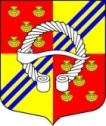 АДМИНИСТРАЦИЯМУНИЦИПАЛЬНОГО ОБРАЗОВАНИЯБЕГУНИЦКОЕ СЕЛЬСКОЕ ПОСЕЛЕНИЕВОЛОСОВСКОГО МУНИЦИПАЛЬНОГО РАЙОНАЛЕНИНГРАДСКОЙ ОБЛАСТИПОСТАНОВЛЕНИЕ12.08. 2020 г.                                                                                          № 195Об утверждении Порядка осуществления бюджетных инвестиций в форме капитальных вложений в объекты муниципальной собственности за счет средств местного бюджета	В соответствии со статьями 78.2 и 79 Бюджетного кодекса Российской Федерации, администрация муниципального образования Бегуницкое сельское поселение Волосовского муниципального района Ленинградской области ПОСТАНОВЛЯЕТ:1. Утвердить прилагаемый Порядок осуществления бюджетных инвестиций в форме капитальных вложений в объекты муниципальной собственности за счет средств местного бюджета.2. Настоящее постановление вступает в силу со дня его официального опубликования и подлежит размещению на официальном сайте муниципального образования Бегуницкое сельское поселение Волосовского муниципального района Ленинградской области.3. Контроль за исполнением настоящего постановления оставляю за собой.            Глава администрации                                         А.И. МинюкУТВЕРЖДЕН :постановлением администрации муниципального образования Бегуницкое сельское поселение Волосовского муниципального района Ленинградской областиот 12.08.2020 г. № 195ПОРЯДОКосуществления бюджетных инвестиций в форме капитальных вложений в объекты муниципальной собственности за счет средств местного бюджетаI. Общие положения1. Настоящий Порядок устанавливает:а) порядок осуществления бюджетных инвестиций в форме капитальных вложений в объекты капитального строительства муниципальной собственности Новосельского сельского поселения или в приобретение объектов недвижимого имущества в муниципальную собственность за счет средств местного бюджета (далее - бюджетные инвестиции), в том числе условия передачи органами местного самоуправления поселения (далее - органы местного самоуправления) муниципальным бюджетным или автономным учреждениям, муниципальным унитарным предприятиям (далее - организации) полномочий муниципального заказчика по заключению и исполнению от имени поселения муниципальных контрактов от лица указанных органов в соответствии с настоящими Правилами, а также порядок заключения соглашений о передаче указанных полномочий;б) порядок предоставления из местного бюджета субсидий организациям на осуществление капитальных вложений в объекты капитального строительства муниципальной собственности поселения и объекты недвижимого имущества, приобретаемые в муниципальную собственность поселения (далее соответственно - объекты, субсидии).2. Осуществление бюджетных инвестиций и предоставление субсидий осуществляется в соответствии с нормативными правовыми актами поселения, предусмотренными пунктом 2 статьи 78.2 и пунктом 2 статьи 79 Бюджетного кодекса Российской Федерации (далее – акты). 3. При осуществлении капитальных вложений в объекты не допускается: а) предоставление субсидий в отношении объектов, по которым принято решение о подготовке и реализации бюджетных инвестиций;б) предоставление бюджетных инвестиций в объекты, по которым принято решение о предоставлении субсидий. 4. Объем предоставляемых бюджетных инвестиций и субсидий должен соответствовать объему бюджетных ассигнований, предусмотренному на соответствующие цели муниципальными целевыми программами.5. Созданные или приобретенные в результате осуществления бюджетных инвестиций объекты закрепляются в установленном порядке на праве оперативного управления или хозяйственного ведения за организациями с последующим увеличением стоимости основных средств, находящихся на праве оперативного управления у этих организаций либо включаются в состав казны поселения. 6. Осуществление капитальных вложений в объекты за счет субсидий влечет увеличение стоимости основных средств, находящихся на праве оперативного управления у организаций. 7. Информация о сроках и об объемах оплаты по муниципальным контрактам, заключенным в целях строительства (реконструкции, в том числе с элементами реставрации, технического перевооружения) и (или) приобретения объектов, а также о сроках и об объемах перечисления субсидий организациям учитывается при формировании прогноза кассовых выплат из бюджета поселения, необходимого для составления в установленном порядке кассового плана исполнения местного бюджета.II. Осуществление бюджетных инвестиций8. Расходы, связанные с бюджетными инвестициями, осуществляются в порядке, установленном бюджетным законодательством Российской Федерации, на основании муниципальных контрактов, заключенных в целях строительства (реконструкции, в том числе с элементами реставрации, технического перевооружения) и (или) приобретения объектов:а) муниципальными заказчиками, являющимися получателями средств местного бюджета;б) организациями, которым органы местного самоуправления, осуществляющие функции и полномочия учредителя или права собственника имущества организаций, являющиеся муниципальными заказчиками, передали в соответствии с настоящими Правилами свои полномочия муниципального заказчика по заключению и исполнению от имени поселения от лица указанных органов муниципальных контрактов.9. Муниципальные контракты заключаются и оплачиваются в пределах лимитов бюджетных обязательств, доведенных муниципальному заказчику как получателю средств местного бюджета, либо в порядке, установленном Бюджетным кодексом Российской Федерации и иными нормативными правовыми актами, регулирующими бюджетные правоотношения, в пределах средств, предусмотренных актами (решениями), на срок, превышающий срок действия утвержденных ему лимитов бюджетных обязательств. 10. В целях осуществления бюджетных инвестиций в соответствии с подпунктом «б» пункта 8 настоящего Порядка органами местного самоуправления заключаются с организациями соглашения о передаче полномочий муниципального заказчика по заключению и исполнению от имени поселения муниципальных контрактов от лица указанных органов (за исключением полномочий, связанных с введением в установленном порядке в эксплуатацию объекта) (далее - соглашение о передаче полномочий). 11. Соглашение о передаче полномочий может быть заключено в отношении нескольких объектов и должно содержать в том числе:а) цель осуществления бюджетных инвестиций и их объем с распределением по годам в отношении каждого объекта с указанием его наименования, мощности, сроков строительства (реконструкции, в том числе с элементами реставрации, технического перевооружения) или приобретения объекта, рассчитанной в ценах соответствующих лет стоимости объекта капитального строительства муниципальной собственности поселения (сметной или предполагаемой (предельной) либо стоимости приобретения объекта недвижимого имущества в муниципальную собственность поселения), соответствующих акту (решению), а также с указанием рассчитанного в ценах соответствующих лет общего объема капитальных вложений, в том числе объема бюджетных ассигнований, предусмотренного органу местного самоуправления как получателю средств местного бюджета, соответствующего акту (решению). Объем бюджетных инвестиций должен соответствовать объему бюджетных ассигнований на осуществление бюджетных инвестиций, предусмотренному муниципальными целевыми программами;б) положения, устанавливающие права и обязанности организации по заключению и исполнению от имени поселения от лица органа местного самоуправления муниципальных контрактов; в) ответственность организации за неисполнение или ненадлежащее исполнение переданных ей полномочий;г) положения, устанавливающие право органа местного самоуправления на проведение проверок соблюдения организацией условий, установленных заключенным соглашением о передаче полномочий;д) положения, устанавливающие обязанность организации по ведению бюджетного учета, составлению и представлению бюджетной отчетности органу местного самоуправления как получателю средств бюджета поселения в порядке, установленном финансовой службой поселения.12. Операции с бюджетными инвестициями осуществляются в порядке, установленном бюджетным законодательством Российской Федерации для бюджетов бюджетной системы Российской Федерации, и отражаются на открытых в органе Федерального казначейства в порядке, установленном Федеральным казначейством лицевых счетах:а) получателя бюджетных средств - в случае заключения муниципальных контрактов муниципальным заказчиком;б) для учета операций по переданным полномочиям получателя бюджетных средств - в случае заключения от имени поселения муниципальных контрактов организациями от лица органов местного самоуправления.13. В целях открытия организацией в органе Федерального казначейства лицевого счета, указанного в подпункте «б» пункта 12 настоящего Порядка, организация в течение 5 рабочих дней со дня получения от органа местного самоуправления подписанного им соглашения о передаче полномочий представляет в орган Федерального казначейства документы, необходимые для открытия лицевого счета по переданным полномочиям получателя бюджетных средств, в порядке, установленном Федеральным казначейством. Основанием для открытия лицевого счета, указанного в подпункте «б» пункта 12 настоящего Порядка, является копия соглашения о передаче полномочий.III. Предоставление субсидий14. Субсидии предоставляются организациям в размере средств, предусмотренных решением о бюджете поселения на соответствующий период, и лимитов бюджетных обязательств, доведенных в установленном порядке получателю средств местного бюджета на цели предоставления субсидий. 15. Предоставление субсидии осуществляется в соответствии с соглашением, заключенным между органами местного самоуправления как получателями средств местного бюджета, предоставляющими субсидию организациям, и организацией (далее - соглашение о предоставлении субсидий) на срок, не превышающий срок действия утвержденных получателю средств местного бюджета, предоставляющему субсидию, лимитов бюджетных обязательств на предоставление субсидии. По решению Администрации поселения, принятому в соответствии со статьей 78.2 Бюджетного кодекса Российской Федерации, получателю средств бюджета поселения может быть предоставлено право заключать соглашения о предоставлении субсидии на срок, превышающий срок действия утвержденных ему лимитов бюджетных обязательств на предоставление субсидий. 16. Соглашение о предоставлении субсидии может быть заключено в отношении нескольких объектов. Соглашение о предоставлении субсидии должно содержать в том числе:а) цель предоставления субсидии и ее объем с распределением по годам в отношении каждого объекта с указанием его наименования, мощности, сроков строительства (реконструкции, в том числе с элементами реставрации, технического перевооружения) или приобретения объекта, рассчитанной в ценах соответствующих лет стоимости объекта (сметной или предполагаемой (предельной) стоимости объекта капитального строительства муниципальной собственности поселения либо стоимости приобретения объекта недвижимого имущества в муниципальную собственность), соответствующих акту (решению), а также с указанием общего объема капитальных вложений за счет всех источников финансового обеспечения, в том числе объема предоставляемой субсидии, соответствующего акту (решению). Объем предоставляемой субсидии должен соответствовать объему бюджетных ассигнований на предоставление субсидии, предусмотренному муниципальными целевыми программами;б) положения, устанавливающие права и обязанности сторон соглашения о предоставлении субсидии и порядок их взаимодействия при реализации соглашения о предоставлении субсидии;в) условие о соблюдении организацией при использовании субсидии положений, установленных законодательством Российской Федерации о контрактной системе в сфере закупок товаров, работ, услуг для обеспечения государственных и муниципальных нужд;г) положения, устанавливающие обязанность муниципального автономного учреждения и муниципального унитарного предприятия по открытию в органе Федерального казначейства лицевого счета по получению и использованию субсидий;д) обязательство муниципального унитарного предприятия осуществлять без использования субсидии разработку проектной документации на объекты капитального строительства (или приобретение прав на использование типовой проектной документации, информация о которой включена в реестр типовой проектной документации) и проведение инженерных изысканий, выполняемых для подготовки такой проектной документации, проведение технологического и ценового аудита инвестиционных проектов по строительству (реконструкции, в том числе с элементами реставрации, техническому перевооружению) объектов капитального строительства, проведение государственной экспертизы проектной документации и результатов инженерных изысканий и проведение проверки достоверности определения сметной стоимости объектов капитального строительства, на финансовое обеспечение строительства (реконструкции, в том числе с элементами реставрации, технического перевооружения) которых планируется предоставление субсидии;е) обязательство муниципального бюджетного или автономного учреждения осуществлять расходы, связанные с проведением мероприятий, указанных в подпункте "д" настоящего пункта, без использования субсидии, если предоставление субсидии на эти цели не предусмотрено актом (решением);ж) обязательство муниципального унитарного предприятия осуществлять эксплуатационные расходы, необходимые для содержания объекта после ввода его в эксплуатацию (приобретения), без использования на эти цели средств местного бюджета;з) обязательство муниципального бюджетного или автономного учреждения осуществлять эксплуатационные расходы, необходимые для содержания объекта после ввода его в эксплуатацию (приобретения), за счет средств, предоставляемых из местного бюджета, в объеме, не превышающем размер соответствующих нормативных затрат, применяемых при расчете субсидии на финансовое обеспечение выполнения муниципального задания на оказание муниципальных услуг (выполнение работ);и) сроки (порядок определения сроков) перечисления субсидии, а также положения, устанавливающие обязанность перечисления субсидии на лицевой счет по получению и использованию субсидий, открытый в органе Федерального казначейства;к) положения, устанавливающие право получателя средств бюджета поселения, предоставляющего субсидию, на проведение проверок соблюдения организацией условий, установленных соглашением о предоставлении субсидии;л) порядок возврата организацией средств в объеме остатка не использованной на начало очередного финансового года перечисленной ей в  предшествующем финансовом году субсидии в случае отсутствия решения получателя средств местного бюджета, предоставляющего субсидию, о наличии потребности направления этих средств на цели предоставления субсидии на капитальные вложения, указанного в пункте 22 настоящих Правил;м) порядок возврата сумм, использованных организацией, в случае установления по результатам проверок фактов нарушения целей и условий, определенных соглашением о предоставлении субсидии;н) положения, предусматривающие приостановление предоставления субсидии либо сокращение объема предоставляемой субсидии в связи с нарушением организацией условия о софинансировании капитальных вложений в объекты за счет иных источников финансирования в случае, если актом (решением) предусмотрено такое условие;о) порядок и сроки представления организацией отчетности об использовании субсидии;п) случаи и порядок внесения изменений в соглашение о предоставлении субсидии, в том числе в случае уменьшения в соответствии с Бюджетным кодексом Российской Федерации получателю средств бюджета поселения ранее доведенных в установленном порядке лимитов бюджетных обязательств на предоставление субсидии, а также случаи и порядок досрочного прекращения соглашения о предоставлении субсидии.17. В случае предоставления субсидии в объекты муниципального бюджетного учреждения, осуществляющего в соответствии с Бюджетным кодексом Российской Федерации полномочия главного распорядителя средств местного бюджета, соглашение о предоставлении субсидии не заключается. 18. Предоставление и использование субсидии в объекты муниципального бюджетного учреждения, осуществляющего в соответствии с Бюджетным кодексом Российской Федерации полномочия главного распорядителя средств местного бюджета, осуществляются на основании акта (решения), подготовленного с учетом положений пункта 16 настоящих Правил. 19. Операции с субсидиями, поступающими организациям, учитываются на отдельных лицевых счетах, открываемых организациям в органе Федерального казначейства в порядке, установленном Федеральным казначейством. 20. Санкционирование расходов организаций, источником финансового обеспечения которых являются субсидии, в том числе остатки субсидий, не использованные на начало очередного финансового года, осуществляется в порядке, установленном финансовой службой поселения. 21. Не использованные на начало очередного финансового года остатки субсидий подлежат перечислению организациями в установленном порядке в бюджет поселения. 22. В соответствии с решением органа местного самоуправления или муниципального бюджетного учреждения, осуществляющего в соответствии с Бюджетным кодексом Российской Федерации полномочия главного распорядителя средств местного бюджета, о наличии потребности в не использованных на начало очередного финансового года остатках субсидии, остатки субсидии могут быть использованы в очередном финансовом году для финансового обеспечения расходов, соответствующих целям предоставления субсидии. В указанное решение может быть включено несколько объектов. 23. Решение органа местного самоуправления или муниципального бюджетного учреждения, осуществляющего в соответствии с Бюджетным кодексом Российской Федерации полномочия главного распорядителя средств местного бюджета, о наличии потребности организации в не использованных на начало очередного финансового года остатках субсидии подлежит согласованию с Администрацией поселения. На согласование в Администрацию поселения указанное решение представляется вместе с пояснительной запиской, содержащей обоснование такого решения.Администрациямуниципального образования Бегуницкое сельское поселениеВолосовского муниципального районаЛенинградской областиПОСТАНОВЛЕНИЕ                    18.08.2020 г.                                                             № 198д. Бегуницыо внесении изменений в постановление главы администрации от 28.09.2018 № 218 «Об утверждении  административного регламента по предоставлению  муниципальной услуги «Размещение отдельных видов объектов на землях или земельных участках, находящихся в собственности МО Бегуницкое сельское поселение Волосовского муниципального района Ленинградской области, без предоставления земельных участков и установления сервитутов»Рассмотрев требования, изложенные в протесте заместителя прокурора Волосовского района, Ленинградской области от 24.07.2020 № 7-17-2020 на административный регламент по предоставлению муниципальной услуги «Размещение отдельных видов объектов на землях или земельных участках, находящихся в собственности МО Бегуницкое сельское поселение Волосовского муниципального района Ленинградской области, без предоставления земельных участков и установления сервитутов», утвержденный постановлением администрации МО Бегуницкое сельское поселение от 28.09.2018 № 218ПОСТАНОВЛЯЮ:Внести в Постановление от 28.09.2018 № 218 «Об утверждении административного регламента по предоставлению  муниципальной услуги «Размещение отдельных видов объектов на землях или земельных участках, находящихся в собственности МО Бегуницкое сельское поселение Волосовского муниципального района Ленинградской области, без предоставления земельных участков и установления сервитутов» следующие изменения:п. 2.7.1 раздела 2 дополнить абзац следующего содержания:«- фамилию, имя и (при наличии) отчество, место жительства заявителя, реквизиты документа, удостоверяющего его личность, а также сведения о государственной регистрации заявителя в Едином государственном реестре индивидуальных предпринимателей – в случае, если заявление подается индивидуальным предпринимателем»пп. 1) п. 2.16 изложить в новой редакции:«1) заявление подано в уполномоченный орган, не обладающий правом принятия решения о размещении объектов на землях или земельных участках, на использование которых испрашивается разрешение, либо с нарушением требований, установленных пунктами 2.7.1.- 2.7.4. Административного регламента»;3) п. 6.2 дополнить следующим пп.«10) требование у заявителя при предоставлении государственной или муниципальной услуги документов или информации, отсутствие и (или/) недостоверность которых не указывались при первоначальном отказе в приеме документов, необходимых для предоставления государственной или муниципальной услуги, либо в предоставлении государственной или муниципальной услуги, за исключением случаев, предусмотренных пунктом 4 части 1 статьи 7 настоящего Федерального закона. В указанном случае досудебное (внесудебное) обжалование заявителем решений и действий (бездействия) многофункционального центра, работника многофункционального центра возможно в случае, если на многофункциональный центр, решения и действия (бездействия) которого обжалуются, возложена функция по предоставлению соответствующих государственных или муниципальных услуг в полном объеме в порядке, определенном частью 1.3 статьи 16 настоящего Федерального закона».2. Опубликовать настоящее постановление в газете «Бегуницкий вестник» и разместить на официальном сайте администрации Бегуницкого сельского поселения.3. Постановление вступает в силу после его официального опубликования.Контроль за исполнением настоящего постановления оставляю за собойГлава администрации МОБегуницкое сельское поселение                                                 А.И. МинюкАДМИНИСТРАЦИЯМУНИЦИПАЛЬНОГО ОБРАЗОВАНИЯБЕГУНИЦКОЕ СЕЛЬСКОЕ ПОСЕЛЕНИЕВОЛОСОВСКОГО МУНИЦИПАЛЬНОГО РАЙОНАЛЕНИНГРАДСКОЙ ОБЛАСТИ     ПОСТАНОВЛЕНИЕОт  26.08.2020 года    № 208       О внесении изменений в постановление главы администрации Бегуницкого сельского поселения от 12.02.2013 года № 14 «Об утверждении  Положения  о муниципальной службе в администрации муниципального образованияБегуницкое сельское поселение»   с изм. от 23.05.2017 № 108, от 12.10.2017 года №  286, от 21.03.2018 № 57, от 20.04.2018 № 86, от 28.09.2018 № 235, от 14.12.2018 № 294, от 18.02.2019 № 23В связи с протестом прокуратуры, в соответствии с пунктом 6 части 3 статьи 16 Федерального закона  от 02.03.2007 года № 25-ФЗ «О муниципальной службе в Российской Федерации» , руководствуясь Уставом муниципального образования Бегуницкое сельское поселение Волосовского муниципального района Ленинградской области, в целях приведения муниципальных правовых актов в соответствие с действующим федеральным законодательством,П О С Т А Н О В Л Я Ю:1. Внести в Положение  о муниципальной службе в администрации МО Бегуницкое сельское поселение утвержденное постановлением главы администрации Бегуницкого сельского поселения от 12.02.2013 года № 14 «Об утверждении  Положения  о муниципальной службе в администрации  муниципального образования Бегуницкого сельское поселение» с изм. от 23.05.2017 № 108, от 12.10.2017 №  286, от 21.03.2018 № 57, от 20.04.2018 № 86,  от 28.09.2018 № 235, от 14.12.2018 № 294, от 18.02.2019 № 23 следующие изменения:- дополнить Главу 3 статьей 15.1 следующего содержания:«Статья 15.1. Представление сведений о размещении информации в информационно-телекоммуникационной сети "Интернет"           1. Сведения об адресах сайтов и (или) страниц сайтов в информационно-телекоммуникационной сети "Интернет", на которых гражданин, претендующий на замещение должности муниципальной службы, муниципальный служащий размещали общедоступную информацию, а также данные, позволяющие их идентифицировать, представителю нанимателя представляют:1) гражданин, претендующий на замещение должности муниципальной службы, - при поступлении на службу за три календарных года, предшествующих году поступления на муниципальную службу;2) муниципальный служащий - ежегодно за календарный год, предшествующий году представления указанной информации, за исключением случаев размещения общедоступной информации в рамках исполнения должностных обязанностей муниципального служащего.         2. Сведения, указанные в части 1 настоящей статьи, представляются гражданами, претендующими на замещение должности муниципальной службы, при поступлении на муниципальную службу, а муниципальными служащими - не позднее 1 апреля года, следующего за отчетным. Сведения, указанные в части 1 настоящей статьи, представляются по форме, установленной Правительством Российской Федерации.         3. По решению представителя нанимателя уполномоченные им муниципальные служащие осуществляют обработку общедоступной информации, размещенной претендентами на замещение должности муниципальной службы и муниципальными служащими в информационно-телекоммуникационной сети "Интернет", а также проверку достоверности и полноты сведений, предусмотренных частью 1 настоящей статьи.»- пункт 6 части 3 статьи 16 изложить в следующей редакции: «6) документ, подтверждающий регистрацию в системе индивидуального (персонифицированного) учета, за исключением случаев, когда трудовой договор (контракт) заключается впервые;»;- дополнить часть 3 статьи 16 пунктом 10.1 следующего содержания: «10.1) сведения, предусмотренные статьей 15.1 настоящего Положения;».2. Обнародовать настоящее положение в установленном  законом порядке.3. Настоящее постановление вступает в силу после его  официального опубликования.Глава администрации     Бегуницкого сельского поселения                                А.И. МинюкКод бюджетной классификацииНаименование доходных источниковБюджет  на          2019 г. Исполнено  % исполненияДОХОДЫ НАЛОГОВЫЕ И НЕНАЛОГОВЫЕ 31 673 000,005 431 995,1817,21 01 00000 00 0000 000Налоги на прибыль, доходы11 500 000,002 723 832,9523,71 01 02000 01 0000 110Налог на доходы физических лиц11 500 000,002 723 832,9523,71 03 02200 01 0000 110Акцизы2 133 000,00500 955,3623,51 03 02230 01 0000 110Доходы от уплаты акцизов , зачисляемые в консолидированные бюджеты субъектов Российской Федерации2 133 000,00500 955,3623,51 05 00000 00 0000 000НАЛОГИ НА СОВОКУПНЫЙ ДОХОД1 000 000,001 634,600,21 05 03010 01 0000 110Единый сельскохозяйственный налог1 000 000,001 634,600,21 06 00000 00 0000 000Налоги на имущество11 470 000,001 678 623,9614,61 06 01030 10 0000 110Налог на имущество физических лиц670 000,0085 994,5912,81 06 06000 00 0000 110Земельный налог10 800 000,001 592 629,3714,7 1 08 00000 00 0000 000ГОСУДАРСТВЕННАЯ ПОШЛИНА40 000,006 520,0016,3 1 08 04020 01 1000 110Государственная пошлина за совершение нотариальных действий (за исключением действий, совершаемых консульскими учреждениями Российской Федерации) 40 000,006 520,0016,31 11 00000 00 0000 000Доходы от использования имущества, находящегося в государственной и муниципальной собственности2 300 000,00433 485,1018,81 11 05035 10 0000 120Доходы от сдачи в аренду имущества, находящегося в оперативном управлении органов управления поселений и созданных ими учреждений (за исключением имущества муниципальных автономных учреждений)800 000,00177 363,2022,21 11 09045 00 0000 000Прочие поступления от использования имущества, находящегося в собственности поселений1 500 000,00256 121,9017,11 11 09045 10 0111 120Прочие поступления от использования имущества, находящегося в собственности поселений1 500 000,00256 121,9017,11 13 00000 00 0000 000Доходы от оказания платных услуг и компенсации  затрат государства 230 000,0082 802,0036,01 13 01995 10 0122 130Прочие доходы местных бюджетов от оказания платных услуг государства230 000,0082 802,0036,0 1 14 00000 00 0000 000Доходы от продажи материальных и нематериальных активов3 000 000,000,000,01 14 02052 10 0000 140Доходы от реализации имущества, находящегося в оперативном управлении учреждений, находящихся в ведении органов управления поселений (за исключением имущества муниципальных бюджетных и автономных учреждений) в части реализации основных средств по указанному имуществу3 000 000,000,000,01 17 00000 00 0000 000Прочие неналоговые доходы0,004 141,210,01 17 01050 10 0000 140Невыясненные поступления, зачисляемые в бюджеты сельских поселений0,004 141,210,0Безвозмездные поступления от других бюджетов бюджетной системы РФ70 788 205,008 957 430,0012,72 02 10001 00 0000 150Дотации  бюджетам  субъектов  Российской Федерации27 848 700,008 354 610,0030,02 02 16001 10 0000 150Дотации бюджетам поселений на выравнивание бюджетной обеспеченности 27 848 700,008 354 610,0030,0Субсидии41 619 785,000,000,02 02 20077 10 0000 150  Субсидии бюджетам сельских поселений на софинансирование капитальных вложений в объекты муниципальной собственности32 638 060,000,000,02 02 20216 10 0000 150  Субсидии бюджетам на осуществление дорожной деятельности в отношении автомобильных дорог общего пользования, а также капитального ремонта и ремонта дворовых территорий многоквартирных домов, проездов к дворовым территориям многоквартирных домов населенных пунктов853 000,000,000,02 02  29999 10 0000 150Прочие субсидии бюджетам поселений 8 128 725,000,000,0Субвенции270 720,0070 320,0026,02 02 30024 10 0000 150Субвенции бюджетам поселений на выполнение передаваемых полномочий субъектов РФ3 520,003 520,00100,02 02 35118 10 0000 150Субвенции бюджетам поселений на осуществление первичного воинского учета на территориях, где отсутствуют военные комиссариаты267 200,0066 800,0025,0Иные межбюджетные трансферты1 049 000,00532 500,0050,82 02 40014 10 0000 150Межбюджетные трансферты, передаваемые бюджетам поселений из бюджетов муниципальных районов 1 049 000,00532 500,0050,8ВСЕГО ДОХОДОВ102 461 205,00##########14,0НаименованиеРзПРСуммаИсполнение % исполненияНаименованиеРзПРСуммаИсполнение % исполненияОБЩЕГОСУДАРСТВЕННЫЕ ВОПРОСЫ010015 756 691,002 571 964,1516,32Функционирование высшего должностного лица субъекта Российской Федерации и муниципального образования01021 682 000,00277 897,6416,52Функционирование законодательных (представительных) органов государственной власти и представительных органов муниципальных образований01035 000,000,000,00Функционирование Правительства Российской Федерации, высших исполнительных органов государственной власти субъектов Российской Федерации, местных администраций010411 665 288,001 906 024,0516,34Резервные фонды011110 000,000,000,00Другие общегосударственные вопросы01132 394 403,00388 042,4616,21НАЦИОНАЛЬНАЯ ОБОРОНА0200267 200,0044 542,0116,67Мобилизационная и вневойсковая подготовка0203267 200,0044 542,0116,67НАЦИОНАЛЬНАЯ БЕЗОПАСНОСТЬ И ПРАВООХРАНИТЕЛЬНАЯ ДЕЯТЕЛЬНОСТЬ0300900 000,000,000,00Защита населения и территории от чрезвычайных ситуаций природного и техногенного характера, гражданская оборона0309900 000,000,000,00НАЦИОНАЛЬНАЯ ЭКОНОМИКА040010 650 200,00214 242,002,01Дорожное хозяйство (дорожные фонды)04099 950 200,00175 242,001,76Другие вопросы в области национальной экономики0412700 000,0039 000,005,57ЖИЛИЩНО-КОММУНАЛЬНОЕ ХОЗЯЙСТВО050041 114 685,001 926 376,684,69Жилищное хозяйство05011 800 000,00333 123,4718,51Коммунальное хозяйство050225 397 010,0034 391,080,14Благоустройство050313 917 675,001 558 862,1311,20ОБРАЗОВАНИЕ070050 000,000,000,00Молодежная политика070750 000,000,000,00КУЛЬТУРА, КИНЕМАТОГРАФИЯ080024 589 473,384 242 834,0717,25Культура080124 589 473,384 242 834,0717,25СОЦИАЛЬНАЯ ПОЛИТИКА10002 000 000,00439 489,9721,97Пенсионное обеспечение10012 000 000,00439 489,9721,97ФИЗИЧЕСКАЯ КУЛЬТУРА И СПОРТ110010 532 700,0027 265,250,26Физическая культура110110 532 700,0027 265,250,26Всего105 860 949,389 466 714,138,94НаименованиеАдмРзПРЦСРВРСуммаИсполнено% ИсполНаименованиеАдмРзПРЦСРВРСуммаИсполнено% ИсполАДМИНИСТРАЦИЯ МУНИЦИПАЛЬНОГО ОБРАЗОВАНИЯ БЕГУНИЦКОЕ СЕЛЬСКОЕ ПОСЕЛЕНИЕ ВОЛОСОВСКОГО МУНИЦИПАЛЬНОГО РАЙОНА ЛЕНИНГРАДСКОЙ ОБЛАСТИ003105 860 949,389 466 714,138,94ОБЩЕГОСУДАРСТВЕННЫЕ ВОПРОСЫ003010015 756 691,002 571 964,1516,32Функционирование высшего должностного лица субъекта Российской Федерации и муниципального образования00301021 682 000,00277 897,6416,52Расходы на выплаты по оплате труда главы муниципального образования (администрации)003010252.4.01.001301 682 000,00277 897,6416,52Расходы на выплаты персоналу в целях обеспечения выполнения функций государственными (муниципальными) органами, казенными учреждениями, органами управления государственными внебюджетными фондами003010252.4.01.001301001 682 000,00277 897,6416,52Расходы на выплаты персоналу государственных (муниципальных) органов003010252.4.01.001301201 682 000,00277 897,6416,52Функционирование законодательных (представительных) органов государственной власти и представительных органов муниципальных образований00301035 000,000,000,00Обеспечение выполнения полномочий и функций органов местного самоуправления003010352.4.03.001505 000,000,000,00Закупка товаров, работ и услуг для обеспечения государственных (муниципальных) нужд003010352.4.03.001502005 000,000,000,00Иные закупки товаров, работ и услуг для обеспечения государственных (муниципальных) нужд003010352.4.03.001502405 000,000,000,00Функционирование Правительства Российской Федерации, высших исполнительных органов государственной власти субъектов Российской Федерации, местных администраций003010411 665 288,001 906 024,0516,34Расходы на выплаты по оплате труда работников исполнительных органов местного самоуправления003010452.4.02.001408 604 368,001 432 342,0416,65Расходы на выплаты персоналу в целях обеспечения выполнения функций государственными (муниципальными) органами, казенными учреждениями, органами управления государственными внебюджетными фондами003010452.4.02.001401008 604 368,001 432 342,0416,65Расходы на выплаты персоналу государственных (муниципальных) органов003010452.4.02.001401208 604 368,001 432 342,0416,65Обеспечение выполнения полномочий и функций администрации003010452.4.02.001503 057 400,00473 682,0115,49Расходы на выплаты персоналу в целях обеспечения выполнения функций государственными (муниципальными) органами, казенными учреждениями, органами управления государственными внебюджетными фондами003010452.4.02.001501001 041 600,00132 439,7112,7Расходы на выплаты персоналу государственных (муниципальных) органов003010452.4.02.001501201 041 600,00132 439,7112,72Закупка товаров, работ и услуг для обеспечения государственных (муниципальных) нужд003010452.4.02.001502001 951 400,00337 181,6417,28Иные закупки товаров, работ и услуг для обеспечения государственных (муниципальных) нужд003010452.4.02.001502401 951 400,00337 181,6417,28Иные бюджетные ассигнования003010452.4.02.0015080064 400,004 060,666,31Уплата налогов, сборов и иных платежей003010452.4.02.0015085064 400,004 060,666,31Расходы на обеспечение выполнения органами местного самоуправления муниципальных образований отдельных государственных полномочий Ленинградской области в сфере административных правоотношений003010452.4.02.713403 520,000,000,00Закупка товаров, работ и услуг для обеспечения государственных (муниципальных) нужд003010452.4.02.713402003 520,000,000,00Иные закупки товаров, работ и услуг для обеспечения государственных (муниципальных) нужд003010452.4.02.713402403 520,000,000,00Резервные фонды003011110 000,000,000,00Резервный фонд администрации муниципального образования003011191.9.01.0700010 000,000,000,00Иные бюджетные ассигнования003011191.9.01.0700080010 000,000,000,00Резервные средства003011191.9.01.0700087010 000,000,000,00Другие общегосударственные вопросы00301132 394 403,00388 042,4616,21Обеспечение кадровой подготовки специалистов органов местного самоуправления для выполнения обязательств муниципальных образований003011352.1.02.09040102 000,005 500,005,39Закупка товаров, работ и услуг для обеспечения государственных (муниципальных) нужд003011352.1.02.09040200102 000,005 500,005,39Иные закупки товаров, работ и услуг для обеспечения государственных (муниципальных) нужд003011352.1.02.09040240102 000,005 500,005,39Мероприятия по информационно-аналитическому сопровождению органов местного самоуправления для выполнения других обязательств муниципальных образований003011352.2.02.0903010 000,000,000,00Закупка товаров, работ и услуг для обеспечения государственных (муниципальных) нужд003011352.2.02.0903020010 000,000,000,00Иные закупки товаров, работ и услуг для обеспечения государственных (муниципальных) нужд003011352.2.02.0903024010 000,000,000,00Приобретение товаров, работ, услуг в целях обеспечения текущего функционирования Интернет-сайтов, информационных систем003011352.2.02.09080450 000,0062 112,0013,80Закупка товаров, работ и услуг для обеспечения государственных (муниципальных) нужд003011352.2.02.09080200450 000,0062 112,0013,80Иные закупки товаров, работ и услуг для обеспечения государственных (муниципальных) нужд003011352.2.02.09080240450 000,0062 112,0013,80Межбюджетные трансферты на обеспечение деятельности исполнительных органов местного самоуправления района по исполнению части полномочий поселений по содержанию архива003011352.4.02.08220159 501,0036 442,2422,85Межбюджетные трансферты003011352.4.02.08220500159 501,0036 442,2422,85Иные межбюджетные трансферты003011352.4.02.08220540159 501,0036 442,2422,85Межбюджетные трансферты на обеспечение деятельности исполнительных органов местного самоуправления района по исполнению части полномочий поселений по обеспечению бюджетного процесса в поселениях в соответствии с соглашениями003011352.4.02.08230639 865,00154 335,4424,12Межбюджетные трансферты003011352.4.02.08230500639 865,00154 335,4424,12Иные межбюджетные трансферты003011352.4.02.08230540639 865,00154 335,4424,12Межбюджетные трансферты на обеспечение деятельности исполнительных органов местного самоуправления района по исполнению части полномочий поселений в градостроительной сфере003011352.4.02.08240353 621,0091 511,2625,88Межбюджетные трансферты003011352.4.02.08240500353 621,0091 511,2625,88Иные межбюджетные трансферты003011352.4.02.08240540353 621,0091 511,2625,88Межбюджетные трансферты на обеспечение деятельности исполнительных органов местного самоуправления района по исполнению части полномочий поселений по внутреннему финансовому контролю003011352.4.02.08250128 704,0030 463,5223,67Межбюджетные трансферты003011352.4.02.08250500128 704,0030 463,5223,67Иные межбюджетные трансферты003011352.4.02.08250540128 704,0030 463,5223,67Выплаты и взносы по обязательствам муниципального образования для выполнения других обязательств муниципальных образований003011352.4.02.0905020 000,000,000,00Иные бюджетные ассигнования003011352.4.02.0905080020 000,000,000,00Уплата налогов, сборов и иных платежей003011352.4.02.0905085020 000,000,000,00Иные межбюджетные трансферты из бюджетов поселений на выполнение части полномочий (функций) по осуществлению внешнего муниципального финансового контроля003011352.4.03.0828030 712,007 678,0025,00Межбюджетные трансферты003011352.4.03.0828050030 712,007 678,0025,00Иные межбюджетные трансферты003011352.4.03.0828054030 712,007 678,0025,00Мероприятия по текущему ремонту объектов муниципальной собственности003011352.4.14.03110500 000,0000,00Закупка товаров, работ и услуг для обеспечения государственных (муниципальных) нужд003011352.4.14.03110200500 000,0000,00Иные закупки товаров, работ и услуг для обеспечения государственных (муниципальных) нужд003011352.4.14.03110240500 000,0000,00НАЦИОНАЛЬНАЯ ОБОРОНА0030200267 200,0044 542,0116,67Мобилизационная и вневойсковая подготовка0030203267 200,0044 542,0116,67Расходы на осуществление первичного воинского учета на территориях, где отсутствуют военные комиссариаты003020352.4.02.51180267 200,0044 542,0116,67Расходы на выплаты персоналу в целях обеспечения выполнения функций государственными (муниципальными) органами, казенными учреждениями, органами управления государственными внебюджетными фондами003020352.4.02.51180100265 608,0044 542,0116,77Расходы на выплаты персоналу государственных (муниципальных) органов003020352.4.02.51180120265 608,0044 542,0116,77Закупка товаров, работ и услуг для обеспечения государственных (муниципальных) нужд003020352.4.02.511802001 592,000,000,00Иные закупки товаров, работ и услуг для обеспечения государственных (муниципальных) нужд003020352.4.02.511802401 592,000,000,00НАЦИОНАЛЬНАЯ БЕЗОПАСНОСТЬ И ПРАВООХРАНИТЕЛЬНАЯ ДЕЯТЕЛЬНОСТЬ0030300900 000,000,000,00Защита населения и территории от чрезвычайных ситуаций природного и техногенного характера, гражданская оборона0030309900 000,000,000,00Мероприятия по предупреждению и ликвидации последствий чрезвычайных ситуаций и стихийных бедствий на территории муниципального образования003030920.4.34.02180300 000,000,000,00Закупка товаров, работ и услуг для обеспечения государственных (муниципальных) нужд003030920.4.34.02180200300 000,000,000,00Иные закупки товаров, работ и услуг для обеспечения государственных (муниципальных) нужд003030920.4.34.02180240300 000,000,000,00Мероприятия по обеспечению первичных мер пожарной безопасности в границах населенных пунктов поселения003030920.4.38.02170550 000,000,000,00Закупка товаров, работ и услуг для обеспечения государственных (муниципальных) нужд003030920.4.38.02170200550 000,000,000,00Иные закупки товаров, работ и услуг для обеспечения государственных (муниципальных) нужд003030920.4.38.02170240550 000,000,000,00Выполнение других обязательств муниципальных образований по решению общегосударственных вопросов003030991.9.01.0906050 000,000,000,00Иные бюджетные ассигнования003030991.9.01.0906080050 000,000,000,00Уплата налогов, сборов и иных платежей003030991.9.01.0906085050 000,000,000,00НАЦИОНАЛЬНАЯ ЭКОНОМИКА003040010 650 200,00214 242,002,01Дорожное хозяйство (дорожные фонды)00304099 950 200,00175 242,001,76Мероприятия по текущему ремонту дорог общего пользования муниципального значения и сооружений на них003040920.1.05.031501 600 000,007 500,000,47Закупка товаров, работ и услуг для обеспечения государственных (муниципальных) нужд003040920.1.05.031502001 600 000,007 500,000,47Иные закупки товаров, работ и услуг для обеспечения государственных (муниципальных) нужд003040920.1.05.031502401 600 000,007 500,000,47Мероприятия по содержанию дорог общего пользования муниципального значения и сооружений на них003040920.1.05.031603 790 750,00167 742,004,43Закупка товаров, работ и услуг для обеспечения государственных (муниципальных) нужд003040920.1.05.031602003 790 750,00167 742,004,43Иные закупки товаров, работ и услуг для обеспечения государственных (муниципальных) нужд003040920.1.05.031602403 790 750,00167 742,004,43Капитальный ремонт и ремонт автомобильных дорог общего пользования местного значения муниципального образования003040920.1.05.S01401 340 000,000,000,00Закупка товаров, работ и услуг для обеспечения государственных (муниципальных) нужд003040920.1.05.S01402001 340 000,000,000,00Иные закупки товаров, работ и услуг для обеспечения государственных (муниципальных) нужд003040920.1.05.S01402401 340 000,000,000,00Мероприятия по реализации областного закона от 28.12.2018 № 147-оз "О старостах сельских населенных пунктов Ленинградской области и содействии участию населения в осуществлении местного самоуправления в иных формах на частях территорий муниципальных образований Ленинградской области"003040920.1.05.S47703 219 450,000,000,00Закупка товаров, работ и услуг для обеспечения государственных (муниципальных) нужд003040920.1.05.S47702003 219 450,000,000,00Иные закупки товаров, работ и услуг для обеспечения государственных (муниципальных) нужд003040920.1.05.S47702403 219 450,000,000,00Другие вопросы в области национальной экономики0030412700 000,0039 000,005,57Мероприятия по землеустройству и землепользованию003041252.3.27.03400700 000,0039 000,005,57Закупка товаров, работ и услуг для обеспечения государственных (муниципальных) нужд003041252.3.27.03400200700 000,0039 000,005,57Иные закупки товаров, работ и услуг для обеспечения государственных (муниципальных) нужд003041252.3.27.03400240700 000,0039 000,005,57ЖИЛИЩНО-КОММУНАЛЬНОЕ ХОЗЯЙСТВО003050041 114 685,001 926 376,684,69Жилищное хозяйство00305011 800 000,00333 123,4718,51Мероприятия в области жилищного хозяйства муниципального образования003050120.2.31.035201 800 000,00333 123,4718,51Закупка товаров, работ и услуг для обеспечения государственных (муниципальных) нужд003050120.2.31.035202001 800 000,00333 123,4718,51Иные закупки товаров, работ и услуг для обеспечения государственных (муниципальных) нужд003050120.2.31.035202401 800 000,00333 123,4718,51Коммунальное хозяйство003050225 397 010,0034 391,080,14Мероприятия в области коммунального хозяйства003050220.2.32.035401 200 000,0018 391,081,53Закупка товаров, работ и услуг для обеспечения государственных (муниципальных) нужд003050220.2.32.035402001 200 000,0018 391,081,53Иные закупки товаров, работ и услуг для обеспечения государственных (муниципальных) нужд003050220.2.32.035402401 200 000,0018 391,081,53Расходы на бюджетные инвестиции в объекты капитального строительства объектов газификации (в том числе проектно-изыскательские работы) собственности муниципальных образований003050220.2.32.S0200161 000,000,000,00Капитальные вложения в объекты государственной (муниципальной) собственности003050220.2.32.S0200400161 000,000,000,00Бюджетные инвестиции003050220.2.32.S0200410161 000,000,000,00Мероприятия на проектирование, строительство и реконструкцию объектов в целях обустройства сельских населенных пунктов003050220.2.32.S066024 036 010,0016 000,000,07Капитальные вложения в объекты государственной (муниципальной) собственности003050220.2.32.S066040024 036 010,0016 000,000,07Бюджетные инвестиции003050220.2.32.S066041024 036 010,0016 000,000,07Благоустройство003050313 917 675,001 558 862,1311,20Мероприятия по организации и содержанию уличного освещения населенных пунктов муниципального образования003050320.2.33.060104 350 000,001 061 605,3924,40Закупка товаров, работ и услуг для обеспечения государственных (муниципальных) нужд003050320.2.33.060102004 300 000,001 061 605,3924,69Иные закупки товаров, работ и услуг для обеспечения государственных (муниципальных) нужд003050320.2.33.060102404 300 000,001 061 605,3924,69Иные бюджетные ассигнования003050320.2.33.0601080050 000,000,000,00Уплата налогов, сборов и иных платежей003050320.2.33.0601085050 000,000,000,00Мероприятия по озеленению территории муниципального образования003050320.2.33.06020500 000,00124 800,0024,96Закупка товаров, работ и услуг для обеспечения государственных (муниципальных) нужд003050320.2.33.06020200500 000,00124 800,0024,96Иные закупки товаров, работ и услуг для обеспечения государственных (муниципальных) нужд003050320.2.33.06020240500 000,00124 800,0024,96Мероприятия по организации сбора и вывоза бытовых отходов и мусора на территории населенных пунктов муниципального образования003050320.2.33.060301 318 000,00249 116,0018,90Закупка товаров, работ и услуг для обеспечения государственных (муниципальных) нужд003050320.2.33.060302001 318 000,00249 116,0018,90Иные закупки товаров, работ и услуг для обеспечения государственных (муниципальных) нужд003050320.2.33.060302401 318 000,00249 116,0018,90Мероприятия по организации и содержанию мест захоронения муниципального образования003050320.2.33.060401 000 000,0034 600,003,46Закупка товаров, работ и услуг для обеспечения государственных (муниципальных) нужд003050320.2.33.060402001 000 000,0034 600,003,46Иные закупки товаров, работ и услуг для обеспечения государственных (муниципальных) нужд003050320.2.33.060402401 000 000,0034 600,003,46Мероприятия по организации благоустройства территории поселения003050320.2.33.060501 073 850,0088 740,748,26Закупка товаров, работ и услуг для обеспечения государственных (муниципальных) нужд003050320.2.33.060502001 073 850,0088 740,748,26Иные закупки товаров, работ и услуг для обеспечения государственных (муниципальных) нужд003050320.2.33.060502401 073 850,0088 740,748,26Реализация комплекса мероприятий по борьбе с борщевиком Сосновского на территории муниципального образования003050320.2.33.S4310823 745,000,000,00Закупка товаров, работ и услуг для обеспечения государственных (муниципальных) нужд003050320.2.33.S4310200823 745,000,000,00Иные закупки товаров, работ и услуг для обеспечения государственных (муниципальных) нужд003050320.2.33.S4310240823 745,000,000,00Мероприятия по реализации областного закона от 15 января 2018 года N 3-оз "О содействии участию населения в осуществлении местного самоуправления в иных формах на территориях административных центров муниципальных образований Ленинградской области"003050320.2.33.S46601 200 380,000,000,00Закупка товаров, работ и услуг для обеспечения государственных (муниципальных) нужд003050320.2.33.S46602001 200 380,000,000,00Иные закупки товаров, работ и услуг для обеспечения государственных (муниципальных) нужд003050320.2.33.S46602401 200 380,000,000,00Расходы по созданию мест (площадок) накопления твердых коммунальных отходов003050320.2.33.S4790160 000,000,000,00Закупка товаров, работ и услуг для обеспечения государственных (муниципальных) нужд003050320.2.33.S4790200160 000,000,000,00Иные закупки товаров, работ и услуг для обеспечения государственных (муниципальных) нужд003050320.2.33.S4790240160 000,000,000,00Расходы на поддержку развития общественной инфраструктуры общественного значения003050320.3.33.S4840791 700,000,000,00Закупка товаров, работ и услуг для обеспечения государственных (муниципальных) нужд003050320.3.33.S4840200791 700,000,000,00Иные закупки товаров, работ и услуг для обеспечения государственных (муниципальных) нужд003050320.3.33.S4840240791 700,000,000,00Грантовая поддержка местных инициатив граждан, проживающих в сельской местности003050320.3.33.S56702 700 000,000,000,00Закупка товаров, работ и услуг для обеспечения государственных (муниципальных) нужд003050320.3.33.S56702002 700 000,000,000,00Иные закупки товаров, работ и услуг для обеспечения государственных (муниципальных) нужд003050320.3.33.S56702402 700 000,000,000,00ОБРАЗОВАНИЕ003070050 000,000,000,00Молодежная политика003070750 000,000,000,00Проведение мероприятий для детей и молодежи поселения003070736.3.16.0035050 000,000,000,00Закупка товаров, работ и услуг для обеспечения государственных (муниципальных) нужд003070736.3.16.0035020050 000,000,000,00Иные закупки товаров, работ и услуг для обеспечения государственных (муниципальных) нужд003070736.3.16.0035024050 000,000,000,00КУЛЬТУРА, КИНЕМАТОГРАФИЯ003080024 589 473,384 242 834,0717,25Культура003080124 589 473,384 242 834,0717,25Мероприятия на проектирование, строительство и реконструкцию объектов в целях обустройства сельских населенных пунктов003080120.3.14.S06602 310 000,000,000,00Капитальные вложения в объекты государственной (муниципальной) собственности003080120.3.14.S06604002 310 000,000,000,00Бюджетные инвестиции003080120.3.14.S06604102 310 000,000,000,00Расходы на обеспечение деятельности муниципальных учреждений культуры003080136.1.07.0440013 542 054,882 992 653,4822,10Расходы на выплаты персоналу в целях обеспечения выполнения функций государственными (муниципальными) органами, казенными учреждениями, органами управления государственными внебюджетными фондами003080136.1.07.044001006 451 349,001 713 303,5826,56Расходы на выплаты персоналу казенных учреждений003080136.1.07.044001106 451 349,001 713 303,5826,56Закупка товаров, работ и услуг для обеспечения государственных (муниципальных) нужд003080136.1.07.044002007 077 405,881 259 567,4217,80Иные закупки товаров, работ и услуг для обеспечения государственных (муниципальных) нужд003080136.1.07.044002407 077 405,881 259 567,4217,80Иные бюджетные ассигнования003080136.1.07.0440080013 300,001 782,4813,40Уплата налогов, сборов и иных платежей003080136.1.07.0440085013 300,001 782,4813,40Расходы на обеспечение деятельности муниципальных учреждений культуры в части содержания библиотечных отделов (секторов)003080136.1.07.044201 650 580,00336 922,7220,41Расходы на выплаты персоналу в целях обеспечения выполнения функций государственными (муниципальными) органами, казенными учреждениями, органами управления государственными внебюджетными фондами003080136.1.07.044201001 435 480,00309 096,9321,53Расходы на выплаты персоналу казенных учреждений003080136.1.07.044201101 435 480,00309 096,9321,53Закупка товаров, работ и услуг для обеспечения государственных (муниципальных) нужд003080136.1.07.04420200210 000,0027 484,5913,09Иные закупки товаров, работ и услуг для обеспечения государственных (муниципальных) нужд003080136.1.07.04420240210 000,0027 484,5913,09Иные бюджетные ассигнования003080136.1.07.044208005 100,00341,206,69Уплата налогов, сборов и иных платежей003080136.1.07.044208505 100,00341,206,69Обеспечение выплат стимулирующего характера работникам муниципальных учреждений культуры003080136.1.07.S03605 806 800,00876 324,7215,09Расходы на выплаты персоналу в целях обеспечения выполнения функций государственными (муниципальными) органами, казенными учреждениями, органами управления государственными внебюджетными фондами003080136.1.07.S03601005 806 800,00876 324,7215,09Расходы на выплаты персоналу казенных учреждений003080136.1.07.S03601105 806 800,00876 324,7215,09Расходы на поддержку развития общественной инфраструктуры муниципального значения003080136.1.07.S4840473 700,000,000,00Закупка товаров, работ и услуг для обеспечения государственных (муниципальных) нужд003080136.1.07.S4840200473 700,000,000,00Иные закупки товаров, работ и услуг для обеспечения государственных (муниципальных) нужд003080136.1.07.S4840240473 700,000,000,00Расходы на организацию и проведение культурно-досуговых мероприятий003080136.1.17.04430806 338,5036 933,154,58Закупка товаров, работ и услуг для обеспечения государственных (муниципальных) нужд003080136.1.17.04430200806 338,5036 933,154,58Иные закупки товаров, работ и услуг для обеспечения государственных (муниципальных) нужд003080136.1.17.04430240806 338,5036 933,154,58СОЦИАЛЬНАЯ ПОЛИТИКА00310002 000 000,00439 489,9721,97Пенсионное обеспечение00310012 000 000,00439 489,9721,97Меры по обеспечению выплаты пенсии за выслугу лет муниципальным служащим и доплаты к пенсии лицам, замещавшим выборные должности в органах местного самоуправления003100152.4.02.001002 000 000,00439 489,9721,97Социальное обеспечение и иные выплаты населению003100152.4.02.001003002 000 000,00439 489,9721,97Социальные выплаты гражданам, кроме публичных нормативных социальных выплат003100152.4.02.001003202 000 000,00439 489,9721,97ФИЗИЧЕСКАЯ КУЛЬТУРА И СПОРТ003110010 532 700,0027 265,250,26Физическая культура003110110 532 700,0027 265,250,26Мероприятия на проектирование, строительство и реконструкцию объектов в целях обустройства сельских населенных пунктов003110120.3.14.S066010 342 700,000,000,00Капитальные вложения в объекты государственной (муниципальной) собственности003110120.3.14.S066040010 342 700,000,000,00Бюджетные инвестиции003110120.3.14.S066041010 342 700,000,000,00Расходы на обеспечение участия команд поселения в районных, областных и всероссийских соревнованиях003110136.2.18.00210190 000,0027 265,2514,35Закупка товаров, работ и услуг для обеспечения государственных (муниципальных) нужд003110136.2.18.00210200190 000,0027 265,2514,35Иные закупки товаров, работ и услуг для обеспечения государственных (муниципальных) нужд003110136.2.18.00210240190 000,0027 265,2514,35Всего105 860 949,389 466 714,138,94                                                                                                                                                                                                                Приложение№4 
                                                                                                                                                                                                            Утверждено:                                                                                                                                                                                                                                                                                         Решением Совета депутатов МО 
                                                                                                                                                                                                Бегуницкое сельское поселение                                                                                                                                                                                               от  28.08.2020 г № 73Исполнение  бюджетных ассигнований по  целевым статьям (муниципальным программам и непрограммным направлениям деятельности), группам (группам и подгруппам) видов расходов  классификации расходов бюджета муниципального образования Бегуницкое сельское поселение Волосовского муниципального района Ленинградской области за 1 квартал 2020 год                                                                                                                                                                                                                Приложение№4 
                                                                                                                                                                                                            Утверждено:                                                                                                                                                                                                                                                                                         Решением Совета депутатов МО 
                                                                                                                                                                                                Бегуницкое сельское поселение                                                                                                                                                                                               от  28.08.2020 г № 73Исполнение  бюджетных ассигнований по  целевым статьям (муниципальным программам и непрограммным направлениям деятельности), группам (группам и подгруппам) видов расходов  классификации расходов бюджета муниципального образования Бегуницкое сельское поселение Волосовского муниципального района Ленинградской области за 1 квартал 2020 годНаименование показателяКод раздела Численность муниципальных служащих, немуниципальных служащих и работников муниципальных учреждений  на 01.04.2020 год (штатные ед.)Оплата труда и начисления на оплату труда за 1 квартал 2020 года, (руб.)Наименование показателяКод раздела Численность муниципальных служащих, немуниципальных служащих и работников муниципальных учреждений  на 01.04.2020 год (штатные ед.)Оплата труда и начисления на оплату труда за 1 квартал 2020 года, (руб.)Наименование показателяКод раздела Численность муниципальных служащих, немуниципальных служащих и работников муниципальных учреждений  на 01.04.2020 год (штатные ед.)Оплата труда и начисления на оплату труда за 1 квартал 2020 года, (руб.)Наименование показателяКод раздела Численность муниципальных служащих, немуниципальных служащих и работников муниципальных учреждений  на 01.04.2020 год (штатные ед.)Оплата труда и начисления на оплату труда за 1 квартал 2020 года, (руб.)Органы местного самоуправления   муниципального образования Бегуницкое сельское поселение010012,51 842 679,39Специалист военно-учетного стола (переданные полноочия)0200144 542,01Работники муниципального  казенного  учреждения «Бегуницкий Дом культуры»08009,11 629 158,81Работники муниципального казенного учреждения культуры «Зимитицкий Дом культуры»08004,9762 817,07Работники муниципального казенного учреждения культуры «Терпилицкий культурно - досуговый центр»08004524 749,35Всего 31,54 803 946,63                                                                                                           Приложение № 1                                                                                                           Приложение № 1                                                                                                           Приложение № 1                                                                                                           Приложение № 1                                                                                                           Приложение № 1                                                                                                           Приложение № 1                                                                                                           Приложение № 1                                                                                                                 Утверждены                                                                                            Решением Совета депутатов                                                                                             МО Бегуницкое сельское                                                                                                                           поселение                                                                                       от ____.___.2020 года  №_____                                                                                                                 Утверждены                                                                                            Решением Совета депутатов                                                                                             МО Бегуницкое сельское                                                                                                                           поселение                                                                                       от ____.___.2020 года  №_____                                                                                                                 Утверждены                                                                                            Решением Совета депутатов                                                                                             МО Бегуницкое сельское                                                                                                                           поселение                                                                                       от ____.___.2020 года  №_____                                                                                                                 Утверждены                                                                                            Решением Совета депутатов                                                                                             МО Бегуницкое сельское                                                                                                                           поселение                                                                                       от ____.___.2020 года  №_____                                                                                                                 Утверждены                                                                                            Решением Совета депутатов                                                                                             МО Бегуницкое сельское                                                                                                                           поселение                                                                                       от ____.___.2020 года  №_____                                                                                                                 Утверждены                                                                                            Решением Совета депутатов                                                                                             МО Бегуницкое сельское                                                                                                                           поселение                                                                                       от ____.___.2020 года  №_____                                                                                                                 Утверждены                                                                                            Решением Совета депутатов                                                                                             МО Бегуницкое сельское                                                                                                                           поселение                                                                                       от ____.___.2020 года  №_____Поступления  доходов в бюджет мунципального образования Бегуницкое                                                                           сельское поселение                                                                 за 1 полугодие2020  годаПоступления  доходов в бюджет мунципального образования Бегуницкое                                                                           сельское поселение                                                                 за 1 полугодие2020  годаПоступления  доходов в бюджет мунципального образования Бегуницкое                                                                           сельское поселение                                                                 за 1 полугодие2020  годаПоступления  доходов в бюджет мунципального образования Бегуницкое                                                                           сельское поселение                                                                 за 1 полугодие2020  годаПоступления  доходов в бюджет мунципального образования Бегуницкое                                                                           сельское поселение                                                                 за 1 полугодие2020  годаПоступления  доходов в бюджет мунципального образования Бегуницкое                                                                           сельское поселение                                                                 за 1 полугодие2020  годаПоступления  доходов в бюджет мунципального образования Бегуницкое                                                                           сельское поселение                                                                 за 1 полугодие2020  годаКод бюджетной классификацииНаименование доходных источниковБюджет  на          2019 г. Бюджет  на          2019 г. Бюджет  на          2019 г. Исполнено  Исполнено  % исполненияДОХОДЫ НАЛОГОВЫЕ И НЕНАЛОГОВЫЕ 34 074 600,0034 074 600,0034 074 600,00####################31,81 01 00000 00 0000 000Налоги на прибыль, доходы11 500 000,0011 500 000,0011 500 000,005 848 598,205 848 598,2050,91 01 02000 01 0000 110Налог на доходы физических лиц11 500 000,0011 500 000,0011 500 000,005 848 598,205 848 598,2050,91 03 02200 01 0000 110Акцизы2 133 000,002 133 000,002 133 000,00936 096,25936 096,2543,91 03 02230 01 0000 110Доходы от уплаты акцизов , зачисляемые в консолидированные бюджеты субъектов Российской Федерации2 133 000,002 133 000,002 133 000,00936 096,25936 096,2543,91 05 00000 00 0000 000НАЛОГИ НА СОВОКУПНЫЙ ДОХОД1 600,001 600,001 600,004 415,104 415,10275,91 05 03010 01 0000 110Единый сельскохозяйственный налог1 600,001 600,001 600,004 415,104 415,10275,91 06 00000 00 0000 000Налоги на имущество11 470 000,0011 470 000,0011 470 000,002 609 804,452 609 804,4522,81 06 01030 10 0000 110Налог на имущество физических лиц670 000,00670 000,00670 000,00123 745,69123 745,6918,51 06 06000 00 0000 110Земельный налог10 800 000,0010 800 000,0010 800 000,002 486 058,762 486 058,7623,0 1 08 00000 00 0000 000ГОСУДАРСТВЕННАЯ ПОШЛИНА40 000,0040 000,0040 000,0010 700,0010 700,0026,8 1 08 04020 01 1000 110Государственная пошлина за совершение нотариальных действий (за исключением действий, совершаемых консульскими учреждениями Российской Федерации) 40 000,0040 000,0040 000,0010 700,0010 700,0026,81 11 00000 00 0000 000Доходы от использования имущества, находящегося в государственной и муниципальной собственности2 900 000,002 900 000,002 900 000,001 336 290,881 336 290,8847,91 11 05035 10 0000 120Доходы от сдачи в аренду имущества, находящегося в оперативном управлении органов управления поселений и созданных ими учреждений (за исключением имущества муниципальных автономных учреждений)1 400 000,001 400 000,001 400 000,00670 821,98670 821,9847,91 11 09045 00 0000 000Прочие поступления от использования имущества, находящегося в собственности поселений1 500 000,001 500 000,001 500 000,00665 468,90665 468,9044,41 11 09045 10 0111 120Прочие поступления от использования имущества, находящегося в собственности поселений1 500 000,001 500 000,001 500 000,00665 468,90665 468,9044,41 13 00000 00 0000 000Доходы от оказания платных услуг и компенсации  затрат государства 230 000,00230 000,00230 000,0085 802,0085 802,0037,31 13 01995 10 0122 130Прочие доходы местных бюджетов от оказания платных услуг государства230 000,00230 000,00230 000,0085 802,0085 802,0037,3 1 14 00000 00 0000 000Доходы от продажи материальных и нематериальных активов5 800 000,005 800 000,005 800 000,000,000,000,01 14 02052 10 0000 140Доходы от реализации имущества, находящегося в оперативном управлении учреждений, находящихся в ведении органов управления поселений (за исключением имущества муниципальных бюджетных и автономных учреждений) в части реализации основных средств по указанному имуществу5 800 000,005 800 000,005 800 000,000,000,000,01 17 00000 00 0000 000Прочие неналоговые доходы0,000,000,001 141,211 141,210,01 17 01050 10 0000 140Невыясненные поступления, зачисляемые в бюджеты сельских поселений0,000,000,001 141,211 141,210,0Безвозмездные поступления от других бюджетов бюджетной системы РФ91 168 495,0091 168 495,0091 168 495,00####################25,42 02 10001 00 0000 150Дотации  бюджетам  субъектов  Российской Федерации27 848 700,0027 848 700,0027 848 700,00####################60,02 02 16001 10 0000 150Дотации бюджетам поселений на выравнивание бюджетной обеспеченности 27 848 700,0027 848 700,0027 848 700,0016 709 220,0016 709 220,0060,0Субсидии62 000 075,0062 000 075,0062 000 075,005 576 814,385 576 814,389,02 02 20077 10 0000 150  Субсидии бюджетам сельских поселений на софинансирование капитальных вложений в объекты муниципальной собственности49 163 950,0049 163 950,0049 163 950,004 683 015,384 683 015,389,52 02 25576 10 0000 150Субсидии бюджетам на обеспечение комплексного развития сельских территорий2 000 000,002 000 000,002 000 000,000,000,000,02 02 20216 10 0000 150  Субсидии бюджетам на осуществление дорожной деятельности в отношении автомобильных дорог общего пользования, а также капитального ремонта и ремонта дворовых территорий многоквартирных домов, проездов к дворовым территориям многоквартирных домов населенных пунктов2 707 400,002 707 400,002 707 400,000,000,000,02 02  29999 10 0000 150Прочие субсидии бюджетам поселений 8 128 725,008 128 725,008 128 725,00893 799,00893 799,0011,0Субвенции270 720,00270 720,00270 720,00137 120,00137 120,0050,72 02 30024 10 0000 150Субвенции бюджетам поселений на выполнение передаваемых полномочий субъектов РФ3 520,003 520,003 520,003 520,003 520,00100,02 02 35118 10 0000 150Субвенции бюджетам поселений на осуществление первичного воинского учета на территориях, где отсутствуют военные комиссариаты267 200,00267 200,00267 200,00133 600,00133 600,0050,0Иные межбюджетные трансферты1 049 000,001 049 000,001 049 000,00702 000,00702 000,0066,92 02 40014 10 0000 150Межбюджетные трансферты, передаваемые бюджетам поселений из бюджетов муниципальных районов 1 049 000,001 049 000,001 049 000,00702 000,00702 000,0066,9ВСЕГО ДОХОДОВ125 243 095,00125 243 095,00125 243 095,00####################27,1НаименованиеРзПРСуммаИсполнение % исполненияНаименованиеРзПРСуммаИсполнение % исполненияОБЩЕГОСУДАРСТВЕННЫЕ ВОПРОСЫ010015 756 691,005 839 548,4937,06Функционирование высшего должностного лица субъекта Российской Федерации и муниципального образования01021 682 000,00664 014,2139,48Функционирование законодательных (представительных) органов государственной власти и представительных органов муниципальных образований01035 000,000,000,00Функционирование Правительства Российской Федерации, высших исполнительных органов государственной власти субъектов Российской Федерации, местных администраций010411 715 288,004 363 286,8637,24Резервные фонды011110 000,000,000,00Другие общегосударственные вопросы01132 331 403,00812 247,4234,84НАЦИОНАЛЬНАЯ ОБОРОНА0200267 200,00126 911,9947,50Мобилизационная и вневойсковая подготовка0203267 200,00126 911,9947,50НАЦИОНАЛЬНАЯ БЕЗОПАСНОСТЬ И ПРАВООХРАНИТЕЛЬНАЯ ДЕЯТЕЛЬНОСТЬ0300900 000,00236 024,6224,33Защита населения и территории от чрезвычайных ситуаций природного и техногенного характера, гражданская оборона0309970 000,00236 024,6224,33НАЦИОНАЛЬНАЯ ЭКОНОМИКА040010 650 200,001 343 767,4712,62Дорожное хозяйство (дорожные фонды)040912 404 600,00945 160,807,62Другие вопросы в области национальной экономики04121 450 000,00398 606,6727,49ЖИЛИЩНО-КОММУНАЛЬНОЕ ХОЗЯЙСТВО050041 114 685,009 001 477,7621,89Жилищное хозяйство05011 800 000,00448 297,9624,91Коммунальное хозяйство050241 924 740,005 023 953,9111,98Благоустройство050317 667 900,003 529 225,8919,98ОБРАЗОВАНИЕ070050 000,000,000,00Молодежная политика070750 000,000,000,00КУЛЬТУРА, КИНЕМАТОГРАФИЯ080024 589 473,389 834 355,1439,99Культура080123 832 008,389 834 355,1441,27СОЦИАЛЬНАЯ ПОЛИТИКА10002 000 000,00939 051,2546,95Пенсионное обеспечение10012 000 000,00939 051,2546,95ФИЗИЧЕСКАЯ КУЛЬТУРА И СПОРТ110010 532 700,0027 646,490,26Физическая культура110110 532 700,0027 646,490,26Всего105 860 949,3827 348 783,2125,83НаименованиеАдмРзПРЦСРВРСуммаИсполнено% ИсполНаименованиеАдмРзПРЦСРВРСуммаИсполнено% ИсполАДМИНИСТРАЦИЯ МУНИЦИПАЛЬНОГО ОБРАЗОВАНИЯ БЕГУНИЦКОЕ СЕЛЬСКОЕ ПОСЕЛЕНИЕ ВОЛОСОВСКОГО МУНИЦИПАЛЬНОГО РАЙОНА ЛЕНИНГРАДСКОЙ ОБЛАСТИ003128 642 839,3827 348 783,2121,26ОБЩЕГОСУДАРСТВЕННЫЕ ВОПРОСЫ003010015 743 691,005 839 548,4937,09Функционирование высшего должностного лица субъекта Российской Федерации и муниципального образования00301021 682 000,00664 014,2139,48Расходы на выплаты по оплате труда главы муниципального образования (администрации)003010252.4.01.001301 682 000,00664 014,2139,48Расходы на выплаты персоналу в целях обеспечения выполнения функций государственными (муниципальными) органами, казенными учреждениями, органами управления государственными внебюджетными фондами003010252.4.01.001301001 682 000,00664 014,2139,48Расходы на выплаты персоналу государственных (муниципальных) органов003010252.4.01.001301201 682 000,00664 014,2139,48Функционирование законодательных (представительных) органов государственной власти и представительных органов муниципальных образований00301035 000,000,000,00Обеспечение выполнения полномочий и функций органов местного самоуправления003010352.4.03.001505 000,000,000,00Закупка товаров, работ и услуг для обеспечения государственных (муниципальных) нужд003010352.4.03.001502005 000,000,000,00Иные закупки товаров, работ и услуг для обеспечения государственных (муниципальных) нужд003010352.4.03.001502405 000,000,000,00Функционирование Правительства Российской Федерации, высших исполнительных органов государственной власти субъектов Российской Федерации, местных администраций003010411 715 288,004 363 286,8637,24Расходы на выплаты по оплате труда работников исполнительных органов местного самоуправления003010452.4.02.001408 604 368,003 215 487,8137,37Расходы на выплаты персоналу в целях обеспечения выполнения функций государственными (муниципальными) органами, казенными учреждениями, органами управления государственными внебюджетными фондами003010452.4.02.001401008 604 368,003 215 487,8137,37Расходы на выплаты персоналу государственных (муниципальных) органов003010452.4.02.001401208 604 368,003 215 487,8137,37Обеспечение выполнения полномочий и функций администрации003010452.4.02.001503 107 400,001 144 279,0536,82Расходы на выплаты персоналу в целях обеспечения выполнения функций государственными (муниципальными) органами, казенными учреждениями, органами управления государственными внебюджетными фондами003010452.4.02.001501001 041 600,00389 150,7837,36Расходы на выплаты персоналу государственных (муниципальных) органов003010452.4.02.001501201 041 600,00389 150,7837,36Закупка товаров, работ и услуг для обеспечения государственных (муниципальных) нужд003010452.4.02.001502001 951 400,00751 056,2238,49Иные закупки товаров, работ и услуг для обеспечения государственных (муниципальных) нужд003010452.4.02.001502401 951 400,00751 056,2238,49Иные бюджетные ассигнования003010452.4.02.00150800114 400,004 072,053,56Уплата налогов, сборов и иных платежей003010452.4.02.00150850114 400,004 072,053,56Расходы на обеспечение выполнения органами местного самоуправления муниципальных образований отдельных государственных полномочий Ленинградской области в сфере административных правоотношений003010452.4.02.713403 520,003 520,00100,00Закупка товаров, работ и услуг для обеспечения государственных (муниципальных) нужд003010452.4.02.713402003 520,003 520,00100,00Иные закупки товаров, работ и услуг для обеспечения государственных (муниципальных) нужд003010452.4.02.713402403 520,003 520,00100,00Резервные фонды003011110 000,000,000,00Резервный фонд администрации муниципального образования003011191.9.01.0700010 000,000,000,00Иные бюджетные ассигнования003011191.9.01.0700080010 000,000,000,00Резервные средства003011191.9.01.0700087010 000,000,000,00Другие общегосударственные вопросы00301132 331 403,00812 247,4234,84Обеспечение кадровой подготовки специалистов органов местного самоуправления для выполнения обязательств муниципальных образований003011352.1.02.09040102 000,0013 420,0013,16Закупка товаров, работ и услуг для обеспечения государственных (муниципальных) нужд003011352.1.02.09040200102 000,0013 420,0013,16Иные закупки товаров, работ и услуг для обеспечения государственных (муниципальных) нужд003011352.1.02.09040240102 000,0013 420,0013,16Мероприятия по информационно-аналитическому сопровождению органов местного самоуправления для выполнения других обязательств муниципальных образований003011352.2.02.0903010 000,000,000,00Закупка товаров, работ и услуг для обеспечения государственных (муниципальных) нужд003011352.2.02.0903020010 000,000,000,00Иные закупки товаров, работ и услуг для обеспечения государственных (муниципальных) нужд003011352.2.02.0903024010 000,000,000,00Приобретение товаров, работ, услуг в целях обеспечения текущего функционирования Интернет-сайтов, информационных систем003011352.2.02.09080450 000,00122 647,0027,25Закупка товаров, работ и услуг для обеспечения государственных (муниципальных) нужд003011352.2.02.09080200450 000,00122 647,0027,25Иные закупки товаров, работ и услуг для обеспечения государственных (муниципальных) нужд003011352.2.02.09080240450 000,00122 647,0027,25Мероприятия по реализации муниципальной политики в области управления муниципальной собственностью для выполнения других обязательств муниципальных образований003011352.3.27.09020137 000,000,000,00Закупка товаров, работ и услуг для обеспечения государственных (муниципальных) нужд003011352.3.27.09020200137 000,000,000,00Иные закупки товаров, работ и услуг для обеспечения государственных (муниципальных) нужд003011352.3.27.09020240137 000,000,000,00Межбюджетные трансферты на обеспечение деятельности исполнительных органов местного самоуправления района по исполнению части полномочий поселений по содержанию архива003011352.4.02.08220159 501,0086 646,2054,32Межбюджетные трансферты003011352.4.02.08220500159 501,0086 646,2054,32Иные межбюджетные трансферты003011352.4.02.08220540159 501,0086 646,2054,32Межбюджетные трансферты на обеспечение деятельности исполнительных органов местного самоуправления района по исполнению части полномочий поселений по обеспечению бюджетного процесса в поселениях в соответствии с соглашениями003011352.4.02.08230639 865,00308 670,8848,24Межбюджетные трансферты003011352.4.02.08230500639 865,00308 670,8848,24Иные межбюджетные трансферты003011352.4.02.08230540639 865,00308 670,8848,24Межбюджетные трансферты на обеспечение деятельности исполнительных органов местного самоуправления района по исполнению части полномочий поселений в градостроительной сфере003011352.4.02.08240353 621,00181 573,0651,35Межбюджетные трансферты003011352.4.02.08240500353 621,00181 573,0651,35Иные межбюджетные трансферты003011352.4.02.08240540353 621,00181 573,0651,35Межбюджетные трансферты на обеспечение деятельности исполнительных органов местного самоуправления района по исполнению части полномочий поселений по внутреннему финансовому контролю003011352.4.02.08250128 704,0064 784,2850,34Межбюджетные трансферты003011352.4.02.08250500128 704,0064 784,2850,34Иные межбюджетные трансферты003011352.4.02.08250540128 704,0064 784,2850,34Выплаты и взносы по обязательствам муниципального образования для выполнения других обязательств муниципальных образований003011352.4.02.0905020 000,0019 150,0095,75Иные бюджетные ассигнования003011352.4.02.0905080020 000,0019 150,0095,75Уплата налогов, сборов и иных платежей003011352.4.02.0905085020 000,0019 150,0095,75Иные межбюджетные трансферты из бюджетов поселений на выполнение части полномочий (функций) по осуществлению внешнего муниципального финансового контроля003011352.4.03.0828030 712,0015 356,0050,00Межбюджетные трансферты003011352.4.03.0828050030 712,0015 356,0050,00Иные межбюджетные трансферты003011352.4.03.0828054030 712,0015 356,0050,00Мероприятия по текущему ремонту объектов муниципальной собственности003011352.4.14.03110300 000,000,000,00Закупка товаров, работ и услуг для обеспечения государственных (муниципальных) нужд003011352.4.14.03110200300 000,000,000,00Иные закупки товаров, работ и услуг для обеспечения государственных (муниципальных) нужд003011352.4.14.03110240300 000,000,000,00НАЦИОНАЛЬНАЯ ОБОРОНА0030200267 200,00126 911,9947,50Мобилизационная и вневойсковая подготовка0030203267 200,00126 911,9947,50Расходы на осуществление первичного воинского учета на территориях, где отсутствуют военные комиссариаты003020352.4.02.51180267 200,00126 911,9947,50Расходы на выплаты персоналу в целях обеспечения выполнения функций государственными (муниципальными) органами, казенными учреждениями, органами управления государственными внебюджетными фондами003020352.4.02.51180100265 608,00125 319,9947,18Расходы на выплаты персоналу государственных (муниципальных) органов003020352.4.02.51180120265 608,00125 319,9947,18Закупка товаров, работ и услуг для обеспечения государственных (муниципальных) нужд003020352.4.02.511802001 592,001 592,00100,00Иные закупки товаров, работ и услуг для обеспечения государственных (муниципальных) нужд003020352.4.02.511802401 592,001 592,00100,00НАЦИОНАЛЬНАЯ БЕЗОПАСНОСТЬ И ПРАВООХРАНИТЕЛЬНАЯ ДЕЯТЕЛЬНОСТЬ0030300970 000,00236 024,6224,33Защита населения и территории от чрезвычайных ситуаций природного и техногенного характера, гражданская оборона0030309970 000,00236 024,6224,33Мероприятия по предупреждению и ликвидации последствий чрезвычайных ситуаций и стихийных бедствий на территории муниципального образования003030920.4.34.02180300 000,008 679,002,89Закупка товаров, работ и услуг для обеспечения государственных (муниципальных) нужд003030920.4.34.02180200300 000,008 679,002,89Иные закупки товаров, работ и услуг для обеспечения государственных (муниципальных) нужд003030920.4.34.02180240300 000,008 679,002,89Мероприятия по обеспечению первичных мер пожарной безопасности в границах населенных пунктов поселения003030920.4.38.02170620 000,00227 345,6236,67Закупка товаров, работ и услуг для обеспечения государственных (муниципальных) нужд003030920.4.38.02170200620 000,00227 345,6236,67Иные закупки товаров, работ и услуг для обеспечения государственных (муниципальных) нужд003030920.4.38.02170240620 000,00227 345,6236,67Выполнение других обязательств муниципальных образований по решению общегосударственных вопросов003030991.9.01.0906050 000,000,000,00Иные бюджетные ассигнования003030991.9.01.0906080050 000,000,000,00Уплата налогов, сборов и иных платежей003030991.9.01.0906085050 000,000,000,00НАЦИОНАЛЬНАЯ ЭКОНОМИКА003040013 854 600,001 343 767,479,70Дорожное хозяйство (дорожные фонды)003040912 404 600,00945 160,807,62Мероприятия по текущему ремонту дорог общего пользования муниципального значения и сооружений на них003040920.1.05.031502 095 983,00316 646,8015,11Закупка товаров, работ и услуг для обеспечения государственных (муниципальных) нужд003040920.1.05.031502002 095 983,00316 646,8015,11Иные закупки товаров, работ и услуг для обеспечения государственных (муниципальных) нужд003040920.1.05.031502402 095 983,00316 646,8015,11Мероприятия по содержанию дорог общего пользования муниципального значения и сооружений на них003040920.1.05.031603 890 750,00628 514,0016,15Закупка товаров, работ и услуг для обеспечения государственных (муниципальных) нужд003040920.1.05.031602003 890 750,00628 514,0016,15Иные закупки товаров, работ и услуг для обеспечения государственных (муниципальных) нужд003040920.1.05.031602403 890 750,00628 514,0016,15Капитальный ремонт и ремонт автомобильных дорог общего пользования местного значения муниципального образования003040920.1.05.S01403 198 417,000,000,00Закупка товаров, работ и услуг для обеспечения государственных (муниципальных) нужд003040920.1.05.S01402003 198 417,000,000,00Иные закупки товаров, работ и услуг для обеспечения государственных (муниципальных) нужд003040920.1.05.S01402403 198 417,000,000,00Мероприятия по реализации областного закона от 28.12.2018 № 147-оз "О старостах сельских населенных пунктов Ленинградской области и содействии участию населения в осуществлении местного самоуправления в иных формах на частях территорий муниципальных образований Ленинградской области"003040920.1.05.S47703 219 450,000,000,00Закупка товаров, работ и услуг для обеспечения государственных (муниципальных) нужд003040920.1.05.S47702003 219 450,000,000,00Иные закупки товаров, работ и услуг для обеспечения государственных (муниципальных) нужд003040920.1.05.S47702403 219 450,000,000,00Другие вопросы в области национальной экономики00304121 450 000,00398 606,6727,49Мероприятия по землеустройству и землепользованию003041252.3.27.034001 450 000,00398 606,6727,49Закупка товаров, работ и услуг для обеспечения государственных (муниципальных) нужд003041252.3.27.034002001 450 000,00398 606,6727,49Иные закупки товаров, работ и услуг для обеспечения государственных (муниципальных) нужд003041252.3.27.034002401 450 000,00398 606,6727,49ЖИЛИЩНО-КОММУНАЛЬНОЕ ХОЗЯЙСТВО003050061 392 640,009 001 477,7614,66Жилищное хозяйство00305011 800 000,00448 297,9624,91Мероприятия в области жилищного хозяйства муниципального образования003050120.2.31.035201 800 000,00448 297,9624,91Закупка товаров, работ и услуг для обеспечения государственных (муниципальных) нужд003050120.2.31.035202001 800 000,00448 297,9624,91Иные закупки товаров, работ и услуг для обеспечения государственных (муниципальных) нужд003050120.2.31.035202401 800 000,00448 297,9624,91Коммунальное хозяйство003050241 924 740,005 023 953,9111,98Мероприятия в области коммунального хозяйства003050220.2.32.035401 550 000,00172 470,7511,13Закупка товаров, работ и услуг для обеспечения государственных (муниципальных) нужд003050220.2.32.035402001 550 000,00172 470,7511,13Иные закупки товаров, работ и услуг для обеспечения государственных (муниципальных) нужд003050220.2.32.035402401 550 000,00172 470,7511,13Расходы на бюджетные инвестиции в объекты капитального строительства объектов газификации (в том числе проектно-изыскательские работы) собственности муниципальных образований003050220.2.32.S02002 700 000,000,000,00Капитальные вложения в объекты государственной (муниципальной) собственности003050220.2.32.S02004002 700 000,000,000,00Бюджетные инвестиции003050220.2.32.S02004102 700 000,000,000,00Мероприятия на проектирование, строительство и реконструкцию объектов в целях обустройства сельских населенных пунктов003050220.2.32.S066037 674 740,004 851 483,1612,88Капитальные вложения в объекты государственной (муниципальной) собственности003050220.2.32.S066040037 674 740,004 851 483,1612,88Бюджетные инвестиции003050220.2.32.S066041037 674 740,004 851 483,1612,88Благоустройство003050317 667 900,003 529 225,8919,98Мероприятия по организации и содержанию уличного освещения населенных пунктов муниципального образования003050320.2.33.060104 330 000,001 775 294,1541,00Закупка товаров, работ и услуг для обеспечения государственных (муниципальных) нужд003050320.2.33.060102004 300 000,001 775 294,1541,29Иные закупки товаров, работ и услуг для обеспечения государственных (муниципальных) нужд003050320.2.33.060102404 300 000,001 775 294,1541,29Иные бюджетные ассигнования003050320.2.33.0601080030 000,000,000,00Уплата налогов, сборов и иных платежей003050320.2.33.0601085030 000,000,000,00Мероприятия по озеленению территории муниципального образования003050320.2.33.06020800 000,00268 600,0033,58Закупка товаров, работ и услуг для обеспечения государственных (муниципальных) нужд003050320.2.33.06020200800 000,00268 600,0033,58Иные закупки товаров, работ и услуг для обеспечения государственных (муниципальных) нужд003050320.2.33.06020240800 000,00268 600,0033,58Мероприятия по организации сбора и вывоза бытовых отходов и мусора на территории населенных пунктов муниципального образования003050320.2.33.060301 918 000,00789 121,0041,14Закупка товаров, работ и услуг для обеспечения государственных (муниципальных) нужд003050320.2.33.060302001 918 000,00789 121,0041,14Иные закупки товаров, работ и услуг для обеспечения государственных (муниципальных) нужд003050320.2.33.060302401 918 000,00789 121,0041,14Мероприятия по организации и содержанию мест захоронения муниципального образования003050320.2.33.060401 100 000,00523 167,0047,56Закупка товаров, работ и услуг для обеспечения государственных (муниципальных) нужд003050320.2.33.060402001 100 000,00523 167,0047,56Иные закупки товаров, работ и услуг для обеспечения государственных (муниципальных) нужд003050320.2.33.060402401 100 000,00523 167,0047,56Мероприятия по организации благоустройства территории поселения003050320.2.33.060502 073 850,00173 043,748,34Закупка товаров, работ и услуг для обеспечения государственных (муниципальных) нужд003050320.2.33.060502002 073 850,00173 043,748,34Иные закупки товаров, работ и услуг для обеспечения государственных (муниципальных) нужд003050320.2.33.060502402 073 850,00173 043,748,34Реализация комплекса мероприятий по борьбе с борщевиком Сосновского на территории муниципального образования003050320.2.33.S4310633 745,000,000,00Закупка товаров, работ и услуг для обеспечения государственных (муниципальных) нужд003050320.2.33.S4310200633 745,000,000,00Иные закупки товаров, работ и услуг для обеспечения государственных (муниципальных) нужд003050320.2.33.S4310240633 745,000,000,00Мероприятия по реализации областного закона от 15 января 2018 года N 3-оз "О содействии участию населения в осуществлении местного самоуправления в иных формах на территориях административных центров муниципальных образований Ленинградской области"003050320.2.33.S46601 200 380,000,000,00Закупка товаров, работ и услуг для обеспечения государственных (муниципальных) нужд003050320.2.33.S46602001 200 380,000,000,00Иные закупки товаров, работ и услуг для обеспечения государственных (муниципальных) нужд003050320.2.33.S46602401 200 380,000,000,00Расходы по созданию мест (площадок) накопления твердых коммунальных отходов003050320.2.33.S4790160 000,000,000,00Закупка товаров, работ и услуг для обеспечения государственных (муниципальных) нужд003050320.2.33.S4790200160 000,000,000,00Иные закупки товаров, работ и услуг для обеспечения государственных (муниципальных) нужд003050320.2.33.S4790240160 000,000,000,00Обеспечение комплексного развития сельских территорий003050320.3.33.L56704 660 225,000,000,00Закупка товаров, работ и услуг для обеспечения государственных (муниципальных) нужд003050320.3.33.L56702004 660 225,000,000,00Иные закупки товаров, работ и услуг для обеспечения государственных (муниципальных) нужд003050320.3.33.L56702404 660 225,000,000,00Расходы на поддержку развития общественной инфраструктуры общественного значения003050320.3.33.S4840791 700,000,000,00Закупка товаров, работ и услуг для обеспечения государственных (муниципальных) нужд003050320.3.33.S4840200791 700,000,000,00Иные закупки товаров, работ и услуг для обеспечения государственных (муниципальных) нужд003050320.3.33.S4840240791 700,000,000,00ОБРАЗОВАНИЕ003070050 000,000,000,00Молодежная политика003070750 000,000,000,00Проведение мероприятий для детей и молодежи поселения003070736.3.16.0035050 000,000,000,00Закупка товаров, работ и услуг для обеспечения государственных (муниципальных) нужд003070736.3.16.0035020050 000,000,000,00Иные закупки товаров, работ и услуг для обеспечения государственных (муниципальных) нужд003070736.3.16.0035024050 000,000,000,00КУЛЬТУРА, КИНЕМАТОГРАФИЯ003080023 832 008,389 834 355,1441,27Культура003080123 832 008,389 834 355,1441,27Мероприятия на проектирование, строительство и реконструкцию объектов в целях обустройства сельских населенных пунктов003080120.3.14.S06601 433 000,000,000,00Капитальные вложения в объекты государственной (муниципальной) собственности003080120.3.14.S06604001 433 000,000,000,00Бюджетные инвестиции003080120.3.14.S06604101 433 000,000,000,00Расходы на обеспечение деятельности муниципальных учреждений культуры003080136.1.07.0440013 661 589,886 361 113,2846,56Расходы на выплаты персоналу в целях обеспечения выполнения функций государственными (муниципальными) органами, казенными учреждениями, органами управления государственными внебюджетными фондами003080136.1.07.044001006 451 349,003 882 057,1560,17Расходы на выплаты персоналу казенных учреждений003080136.1.07.044001106 451 349,003 882 057,1560,17Закупка товаров, работ и услуг для обеспечения государственных (муниципальных) нужд003080136.1.07.044002007 107 405,882 477 273,6534,85Иные закупки товаров, работ и услуг для обеспечения государственных (муниципальных) нужд003080136.1.07.044002407 107 405,882 477 273,6534,85Иные бюджетные ассигнования003080136.1.07.04400800102 835,001 782,481,73Уплата налогов, сборов и иных платежей003080136.1.07.04400850102 835,001 782,481,73Расходы на обеспечение деятельности муниципальных учреждений культуры в части содержания библиотечных отделов (секторов)003080136.1.07.044201 650 580,00743 259,3445,03Расходы на выплаты персоналу в целях обеспечения выполнения функций государственными (муниципальными) органами, казенными учреждениями, органами управления государственными внебюджетными фондами003080136.1.07.044201001 435 480,00648 389,0845,17Расходы на выплаты персоналу казенных учреждений003080136.1.07.044201101 435 480,00648 389,0845,17Закупка товаров, работ и услуг для обеспечения государственных (муниципальных) нужд003080136.1.07.04420200210 000,0093 585,2344,56Иные закупки товаров, работ и услуг для обеспечения государственных (муниципальных) нужд003080136.1.07.04420240210 000,0093 585,2344,56Иные бюджетные ассигнования003080136.1.07.044208005 100,001 285,0325,20Уплата налогов, сборов и иных платежей003080136.1.07.044208505 100,001 285,0325,20Обеспечение выплат стимулирующего характера работникам муниципальных учреждений культуры003080136.1.07.S03605 806 800,002 612 010,8944,98Расходы на выплаты персоналу в целях обеспечения выполнения функций государственными (муниципальными) органами, казенными учреждениями, органами управления государственными внебюджетными фондами003080136.1.07.S03601005 806 800,002 612 010,8944,98Расходы на выплаты персоналу казенных учреждений003080136.1.07.S03601105 806 800,002 612 010,8944,98Расходы на поддержку развития общественной инфраструктуры муниципального значения003080136.1.07.S4840473 700,000,000,00Закупка товаров, работ и услуг для обеспечения государственных (муниципальных) нужд003080136.1.07.S4840200473 700,000,000,00Иные закупки товаров, работ и услуг для обеспечения государственных (муниципальных) нужд003080136.1.07.S4840240473 700,000,000,00Расходы на организацию и проведение культурно-досуговых мероприятий003080136.1.17.04430806 338,50117 971,6314,63Закупка товаров, работ и услуг для обеспечения государственных (муниципальных) нужд003080136.1.17.04430200806 338,50117 971,6314,63Иные закупки товаров, работ и услуг для обеспечения государственных (муниципальных) нужд003080136.1.17.04430240806 338,50117 971,6314,63СОЦИАЛЬНАЯ ПОЛИТИКА00310002 000 000,00939 051,2546,95Пенсионное обеспечение00310012 000 000,00939 051,2546,95Меры по обеспечению выплаты пенсии за выслугу лет муниципальным служащим и доплаты к пенсии лицам, замещавшим выборные должности в органах местного самоуправления003100152.4.02.001002 000 000,00939 051,2546,95Социальное обеспечение и иные выплаты населению003100152.4.02.001003002 000 000,00939 051,2546,95Социальные выплаты гражданам, кроме публичных нормативных социальных выплат003100152.4.02.001003202 000 000,00939 051,2546,95ФИЗИЧЕСКАЯ КУЛЬТУРА И СПОРТ003110010 532 700,0027 646,490,26Физическая культура003110110 532 700,0027 646,490,26Мероприятия на проектирование, строительство и реконструкцию объектов в целях обустройства сельских населенных пунктов003110120.3.14.S066010 342 700,000,000,00Капитальные вложения в объекты государственной (муниципальной) собственности003110120.3.14.S066040010 342 700,000,000,00Бюджетные инвестиции003110120.3.14.S066041010 342 700,000,000,00Расходы на обеспечение участия команд поселения в районных, областных и всероссийских соревнованиях003110136.2.18.00210190 000,0027 646,4914,55Закупка товаров, работ и услуг для обеспечения государственных (муниципальных) нужд003110136.2.18.00210200190 000,0027 646,4914,55Иные закупки товаров, работ и услуг для обеспечения государственных (муниципальных) нужд003110136.2.18.00210240190 000,0027 646,4914,55Всего128 642 839,3827 348 783,2121,26НаименованиеЦСРВРРзПРПланИсполненоИсполнено %НаименованиеЦСРВРРзПРПланИсполненоИсполнено %Муниципальная программа "Устойчивое развитие Бегуницкого сельского поселения Волосовского муниципального района Ленинградской области"20.0.00.0000086 492 940,0010 182 663,1811,77Подпрограмма "Дорожное хозяйство Бегуницкого сельского поселения"20.1.00.0000012 404 600,00945 160,807,62Основное мероприятие «Строительство, капитальный ремонт, ремонт и содержание автомобильных дорог общего пользования»20.1.05.0000012 404 600,00945 160,807,62Мероприятия по текущему ремонту дорог общего пользования муниципального значения и сооружений на них (Закупка товаров, работ и услуг для обеспечения государственных (муниципальных) нужд)20.1.05.031502002 095 983,00316 646,8015,11Иные закупки товаров, работ и услуг для обеспечения государственных (муниципальных) нужд20.1.05.031502402 095 983,00316 646,8015,11Прочая закупка товаров, работ и услуг20.1.05.0315024404092 095 983,00316 646,8015,11Мероприятия по содержанию дорог общего пользования муниципального значения и сооружений на них (Закупка товаров, работ и услуг для обеспечения государственных (муниципальных) нужд)20.1.05.031602003 890 750,00628 514,0016,15Иные закупки товаров, работ и услуг для обеспечения государственных (муниципальных) нужд20.1.05.031602403 890 750,00628 514,0016,15Прочая закупка товаров, работ и услуг20.1.05.0316024404093 890 750,00628 514,0016,15Капитальный ремонт и ремонт автомобильных дорог общего пользования местного значения муниципального образования (Закупка товаров, работ и услуг для обеспечения государственных (муниципальных) нужд)20.1.05.S01402003 198 417,000,000,00Иные закупки товаров, работ и услуг для обеспечения государственных (муниципальных) нужд20.1.05.S01402403 198 417,000,000,00Прочая закупка товаров, работ и услуг20.1.05.S014024404093 198 417,000,000,00Мероприятия по реализации областного закона от 28.12.2018 № 147-оз "О старостах сельских населенных пунктов Ленинградской области и содействии участию населения в осуществлении местного самоуправления в иных формах на частях территорий муниципальных образований Ленинградской области" (Закупка товаров, работ и услуг для обеспечения государственных (муниципальных) нужд)20.1.05.S47702003 219 450,000,000,00Иные закупки товаров, работ и услуг для обеспечения государственных (муниципальных) нужд20.1.05.S47702403 219 450,000,000,00Прочая закупка товаров, работ и услуг20.1.05.S477024404093 219 450,000,000,00Подпрограмма "Жилищно-коммунальное хозяйство Бегуницкого сельского поселения"20.2.00.0000055 940 715,009 001 477,7616,09Основное мероприятие «Мероприятия в области жилищного хозяйства муниципального образования»20.2.31.000001 800 000,00448 297,9624,91Мероприятия в области жилищного хозяйства муниципального образования (Закупка товаров, работ и услуг для обеспечения государственных (муниципальных) нужд)20.2.31.035202001 800 000,00448 297,9624,91Иные закупки товаров, работ и услуг для обеспечения государственных (муниципальных) нужд20.2.31.035202401 800 000,00448 297,9624,91Прочая закупка товаров, работ и услуг20.2.31.0352024405011 800 000,00448 297,9624,91Основное мероприятие «Мероприятия в области коммунального хозяйства муниципального образования»20.2.32.0000041 924 740,005 023 953,9111,98Мероприятия в области коммунального хозяйства (Закупка товаров, работ и услуг для обеспечения государственных (муниципальных) нужд)20.2.32.035402001 550 000,00172 470,7511,13Иные закупки товаров, работ и услуг для обеспечения государственных (муниципальных) нужд20.2.32.035402401 550 000,00172 470,7511,13Прочая закупка товаров, работ и услуг20.2.32.0354024405021 550 000,00172 470,7511,13Расходы на бюджетные инвестиции в объекты капитального строительства объектов газификации (в том числе проектно-изыскательские работы) собственности муниципальных образований (Капитальные вложения в объекты государственной (муниципальной) собственности)20.2.32.S02004002 700 000,000,000,00Бюджетные инвестиции20.2.32.S02004102 700 000,000,000,00Бюджетные инвестиции в объекты капитального строительства государственной (муниципальной) собственности20.2.32.S020041405022 700 000,000,000,00Мероприятия на проектирование, строительство и реконструкцию объектов в целях обустройства сельских населенных пунктов (Капитальные вложения в объекты государственной (муниципальной) собственности)20.2.32.S066040037 674 740,004 851 483,1612,88Бюджетные инвестиции20.2.32.S066041037 674 740,004 851 483,1612,88Бюджетные инвестиции в объекты капитального строительства государственной (муниципальной) собственности20.2.32.S0660414050237 674 740,004 851 483,1612,88Основное мероприятие «Мероприятия по повышению благоустроенности муниципального образования»20.2.33.0000012 215 975,003 529 225,8928,89Мероприятия по организации и содержанию уличного освещения населенных пунктов муниципального образования (Закупка товаров, работ и услуг для обеспечения государственных (муниципальных) нужд)20.2.33.060102004 300 000,001 775 294,1541,29Иные закупки товаров, работ и услуг для обеспечения государственных (муниципальных) нужд20.2.33.060102404 300 000,001 775 294,1541,29Прочая закупка товаров, работ и услуг20.2.33.0601024405034 300 000,001 775 294,1541,29Мероприятия по организации и содержанию уличного освещения населенных пунктов муниципального образования (Иные бюджетные ассигнования)20.2.33.0601080030 000,000,000,00Уплата налогов, сборов и иных платежей20.2.33.0601085030 000,000,000,00Уплата иных платежей20.2.33.06010853050330 000,000,000,00Мероприятия по озеленению территории муниципального образования (Закупка товаров, работ и услуг для обеспечения государственных (муниципальных) нужд)20.2.33.06020200800 000,00268 600,0033,58Иные закупки товаров, работ и услуг для обеспечения государственных (муниципальных) нужд20.2.33.06020240800 000,00268 600,0033,58Прочая закупка товаров, работ и услуг20.2.33.060202440503800 000,00268 600,0033,58Мероприятия по организации сбора и вывоза бытовых отходов и мусора на территории населенных пунктов муниципального образования (Закупка товаров, работ и услуг для обеспечения государственных (муниципальных) нужд)20.2.33.060302001 918 000,00789 121,0041,14Иные закупки товаров, работ и услуг для обеспечения государственных (муниципальных) нужд20.2.33.060302401 918 000,00789 121,0041,14Прочая закупка товаров, работ и услуг20.2.33.0603024405031 918 000,00789 121,0041,14Мероприятия по организации и содержанию мест захоронения муниципального образования (Закупка товаров, работ и услуг для обеспечения государственных (муниципальных) нужд)20.2.33.060402001 100 000,00523 167,0047,56Иные закупки товаров, работ и услуг для обеспечения государственных (муниципальных) нужд20.2.33.060402401 100 000,00523 167,0047,56Прочая закупка товаров, работ и услуг20.2.33.0604024405031 100 000,00523 167,0047,56Мероприятия по организации благоустройства территории поселения (Закупка товаров, работ и услуг для обеспечения государственных (муниципальных) нужд)20.2.33.060502002 073 850,00173 043,748,34Иные закупки товаров, работ и услуг для обеспечения государственных (муниципальных) нужд20.2.33.060502402 073 850,00173 043,748,34Прочая закупка товаров, работ и услуг20.2.33.0605024405032 073 850,00173 043,748,34Реализация комплекса мероприятий по борьбе с борщевиком Сосновского на территории муниципального образования (Закупка товаров, работ и услуг для обеспечения государственных (муниципальных) нужд)20.2.33.S4310200633 745,000,000,00Иные закупки товаров, работ и услуг для обеспечения государственных (муниципальных) нужд20.2.33.S4310240633 745,000,000,00Прочая закупка товаров, работ и услуг20.2.33.S43102440503633 745,000,000,00Мероприятия по реализации областного закона от 15 января 2018 года N 3-оз "О содействии участию населения в осуществлении местного самоуправления в иных формах на территориях административных центров муниципальных образований Ленинградской области" (Закупка товаров, работ и услуг для обеспечения государственных (муниципальных) нужд)20.2.33.S46602001 200 380,000,000,00Иные закупки товаров, работ и услуг для обеспечения государственных (муниципальных) нужд20.2.33.S46602401 200 380,000,000,00Прочая закупка товаров, работ и услуг20.2.33.S466024405031 200 380,000,000,00Расходы по созданию мест (площадок) накопления твердых коммунальных отходов (Закупка товаров, работ и услуг для обеспечения государственных (муниципальных) нужд)20.2.33.S4790200160 000,000,000,00Иные закупки товаров, работ и услуг для обеспечения государственных (муниципальных) нужд20.2.33.S4790240160 000,000,000,00Прочая закупка товаров, работ и услуг20.2.33.S47902440503160 000,000,000,00Подпрограмма "Устойчивое развитие территории Бегуницкого сельского поселения"20.3.00.0000017 227 625,000,000,00Основное мероприятие «Строительство (приобретение), реконструкция и капитальный, текущий ремонт объектов муниципальной собственности»20.3.14.0000011 775 700,000,000,00Мероприятия на проектирование, строительство и реконструкцию объектов в целях обустройства сельских населенных пунктов (Капитальные вложения в объекты государственной (муниципальной) собственности)20.3.14.S066040011 775 700,000,000,00Бюджетные инвестиции20.3.14.S066041011 775 700,000,000,00Бюджетные инвестиции в объекты капитального строительства государственной (муниципальной) собственности20.3.14.S066041408011 433 000,000,000,00Бюджетные инвестиции в объекты капитального строительства государственной (муниципальной) собственности20.3.14.S0660414110110 342 700,000,000,00Основное мероприятие «Мероприятия по повышению благоустроенности муниципального образования»20.3.33.000005 451 925,000,000,00Обеспечение комплексного развития сельских территорий (Закупка товаров, работ и услуг для обеспечения государственных (муниципальных) нужд)20.3.33.L56702004 660 225,000,000,00Иные закупки товаров, работ и услуг для обеспечения государственных (муниципальных) нужд20.3.33.L56702404 660 225,000,000,00Прочая закупка товаров, работ и услуг20.3.33.L567024405034 660 225,000,000,00Расходы на поддержку развития общественной инфраструктуры общественного значения (Закупка товаров, работ и услуг для обеспечения государственных (муниципальных) нужд)20.3.33.S4840200791 700,000,000,00Иные закупки товаров, работ и услуг для обеспечения государственных (муниципальных) нужд20.3.33.S4840240791 700,000,000,00Прочая закупка товаров, работ и услуг20.3.33.S48402440503791 700,000,000,00Подпрограмма "Обеспечение защиты населения и территории муниципального образования от чрезвычайных ситуаций"20.4.00.00000920 000,00236 024,6225,65Основное мероприятие «Мероприятия по предупреждению чрезвычайных ситуаций и подготовке населения к действиям в чрезвычайных ситуациях»20.4.34.00000300 000,008 679,002,89Мероприятия по предупреждению и ликвидации последствий чрезвычайных ситуаций и стихийных бедствий на территории муниципального образования (Закупка товаров, работ и услуг для обеспечения государственных (муниципальных) нужд)20.4.34.02180200300 000,008 679,002,89Иные закупки товаров, работ и услуг для обеспечения государственных (муниципальных) нужд20.4.34.02180240300 000,008 769,002,92Прочая закупка товаров, работ и услуг20.4.34.021802440309300 000,008 769,002,92Обеспечение первичных мер пожарной безопасности в границах населенных пунктов муниципального образования20.4.38.00000620 000,00227 345,6236,67Мероприятия по обеспечению первичных мер пожарной безопасности в границах населенных пунктов поселения (Закупка товаров, работ и услуг для обеспечения государственных (муниципальных) нужд)20.4.38.02170200620 000,00227 345,6236,67Иные закупки товаров, работ и услуг для обеспечения государственных (муниципальных) нужд20.4.38.02170240620 000,00227 345,6236,67Прочая закупка товаров, работ и услуг20.4.38.021702440309620 000,00227 345,6236,67Муниципальная программа «Развитие социальной сферы Бегуницкого сельского поселения Волосовского муниципального района Ленинградской области»36.0.00.0000022 639 008,389 862 001,6343,56Подпрограмма "Развитие культуры Бегуницкого сельского поселения"36.1.00.0000022 399 008,389 862 001,6344,03Основное мероприятие «Обеспечение деятельности муниципальных учреждений»36.1.07.0000021 592 669,889 716 383,5145,00Расходы на обеспечение деятельности муниципальных учреждений культуры (Расходы на выплаты персоналу в целях обеспечения выполнения функций государственными (муниципальными) органами, казенными учреждениями, органами управления государственными внебюджетными фондами)36.1.07.044001006 451 349,003 882 057,1560,17Расходы на выплаты персоналу казенных учреждений36.1.07.044001106 451 349,003 882 057,1560,17Фонд оплаты труда учреждений36.1.07.0440011108014 963 449,002 973 518,1759,91Взносы по обязательному социальному страхованию на выплаты по оплате труда работников и иные выплаты работникам учреждений36.1.07.0440011908011 487 900,00908 538,9861,06Расходы на обеспечение деятельности муниципальных учреждений культуры (Закупка товаров, работ и услуг для обеспечения государственных (муниципальных) нужд)36.1.07.044002007 107 405,882 477 273,6534,85Иные закупки товаров, работ и услуг для обеспечения государственных (муниципальных) нужд36.1.07.044002407 107 405,882 477 273,6534,85Закупка товаров, работ, услуг в сфере информационно-коммуникационных технологий36.1.07.044002420801546 912,00280 973,9051,37Закупка товаров, работ, услуг в целях капитального ремонта государственного (муниципального) имущества36.1.07.044002430801300 000,000,000,00Прочая закупка товаров, работ и услуг36.1.07.0440024408016 260 493,882 196 299,7535,08Расходы на обеспечение деятельности муниципальных учреждений культуры (Иные бюджетные ассигнования)36.1.07.04400800102 835,001 782,481,73Уплата налогов, сборов и иных платежей36.1.07.04400850102 835,001 782,481,73Уплата налога на имущество организаций и земельного налога36.1.07.04400851080189 535,000,000,00Уплата иных платежей36.1.07.04400853080113 300,001 782,4813,40Расходы на обеспечение деятельности муниципальных учреждений культуры в части содержания библиотечных отделов (секторов) (Расходы на выплаты персоналу в целях обеспечения выполнения функций государственными (муниципальными) органами, казенными учреждениями, органами управления государственными внебюджетными фондами)36.1.07.044201001 435 480,00648 389,0845,17Расходы на выплаты персоналу казенных учреждений36.1.07.044201101 435 480,00648 389,0845,17Фонд оплаты труда учреждений36.1.07.0442011108011 102 500,00500 420,8545,39Взносы по обязательному социальному страхованию на выплаты по оплате труда работников и иные выплаты работникам учреждений36.1.07.044201190801332 980,00147 968,2344,44Расходы на обеспечение деятельности муниципальных учреждений культуры в части содержания библиотечных отделов (секторов) (Закупка товаров, работ и услуг для обеспечения государственных (муниципальных) нужд)36.1.07.04420200210 000,0093 585,2344,56Иные закупки товаров, работ и услуг для обеспечения государственных (муниципальных) нужд36.1.07.04420240210 000,0093 585,2344,56Закупка товаров, работ, услуг в сфере информационно-коммуникационных технологий36.1.07.04420242080115 000,007 378,6149,19Прочая закупка товаров, работ и услуг36.1.07.044202440801195 000,0086 206,6244,21Расходы на обеспечение деятельности муниципальных учреждений культуры в части содержания библиотечных отделов (секторов) (Иные бюджетные ассигнования)36.1.07.044208005 100,001 285,0325,20Уплата налогов, сборов и иных платежей36.1.07.044208505 100,001 285,0325,20Уплата прочих налогов, сборов36.1.07.0442085208013 000,00853,0028,43Уплата иных платежей36.1.07.0442085308012 100,00432,0320,57Обеспечение выплат стимулирующего характера работникам муниципальных учреждений культуры (Расходы на выплаты персоналу в целях обеспечения выполнения функций государственными (муниципальными) органами, казенными учреждениями, органами управления государственными внебюджетными фондами)36.1.07.S03601005 806 800,002 612 010,8944,98Расходы на выплаты персоналу казенных учреждений36.1.07.S03601105 806 800,002 612 010,8944,98Фонд оплаты труда учреждений36.1.07.S036011108014 459 200,002 064 235,4846,29Взносы по обязательному социальному страхованию на выплаты по оплате труда работников и иные выплаты работникам учреждений36.1.07.S036011908011 347 600,00547 775,4140,65Расходы на поддержку развития общественной инфраструктуры муниципального значения (Закупка товаров, работ и услуг для обеспечения государственных (муниципальных) нужд)36.1.07.S4840200473 700,000,000,00Иные закупки товаров, работ и услуг для обеспечения государственных (муниципальных) нужд36.1.07.S4840240473 700,000,000,00Прочая закупка товаров, работ и услуг36.1.07.S48402440801473 700,000,000,00Основное мероприятие «Проведение мероприятий культурно-досугового направления»36.1.17.00000806 338,50117 971,6314,63Расходы на организацию и проведение культурно-досуговых мероприятий (Закупка товаров, работ и услуг для обеспечения государственных (муниципальных) нужд)36.1.17.04430200806 338,50117 971,6314,63Иные закупки товаров, работ и услуг для обеспечения государственных (муниципальных) нужд36.1.17.04430240806 338,50117 971,6314,63Прочая закупка товаров, работ и услуг36.1.17.044302440801806 338,50117 971,6314,63Подпрограмма «Развитие физической культуры и спорта Бегуницкого сельского поселения»36.2.00.00000190 000,0027 646,4914,55Основное мероприятие «Проведение мероприятий по вовлечению населения в занятия физической культуры и массового спорта»36.2.18.00000190 000,0027 646,4914,55Расходы на обеспечение участия команд поселения в районных, областных и всероссийских соревнованиях (Закупка товаров, работ и услуг для обеспечения государственных (муниципальных) нужд)36.2.18.00210200190 000,0027 646,4914,55Иные закупки товаров, работ и услуг для обеспечения государственных (муниципальных) нужд36.2.18.00210240190 000,0027 646,4914,55Прочая закупка товаров, работ и услуг36.2.18.002102441101190 000,0027 646,4914,55Подпрограмма «Молодежная политика в Бегуницком сельском поселении»36.3.00.0000050 000,000,000,00Мероприятия по укреплению материально-технической базы спортивных секций, кружков и сооружений36.3.16.0000050 000,000,000,00Проведение мероприятий для детей и молодежи поселения (Закупка товаров, работ и услуг для обеспечения государственных (муниципальных) нужд)36.3.16.0035020050 000,000,000,00Иные закупки товаров, работ и услуг для обеспечения государственных (муниципальных) нужд36.3.16.0035024050 000,000,000,00Прочая закупка товаров, работ и услуг36.3.16.00350244070750 000,000,000,00Муниципальная программа «Муниципальное управление Бегуницкого сельского поселения Волосовского муниципального района Ленинградской области»52.0.00.0000019 450 891,007 304 118,4037,55Подпрограмма "Развитие кадрового потенциала муниципальной службы Бегуницкого сельского поселения"52.1.00.00000102 000,0013 420,0013,16Основное мероприятие «Развитие муниципального управления»52.1.02.00000102 000,0013 420,0013,16Обеспечение кадровой подготовки специалистов органов местного самоуправления для выполнения обязательств муниципальных образований (Закупка товаров, работ и услуг для обеспечения государственных (муниципальных) нужд)52.1.02.09040200102 000,0013 420,0013,16Иные закупки товаров, работ и услуг для обеспечения государственных (муниципальных) нужд52.1.02.09040240102 000,0013 420,0013,16Прочая закупка товаров, работ и услуг52.1.02.090402440113102 000,0013 420,0013,16Подпрограмма "Развитие информационно-аналитического сопровождения Бегуницкого сельского поселения"52.2.00.00000460 000,00122 647,0026,66Основное мероприятие «Развитие муниципального управления»52.2.02.00000460 000,00122 647,0026,66Мероприятия по информационно-аналитическому сопровождению органов местного самоуправления для выполнения других обязательств муниципальных образований (Закупка товаров, работ и услуг для обеспечения государственных (муниципальных) нужд)52.2.02.0903020010 000,000,000,00Иные закупки товаров, работ и услуг для обеспечения государственных (муниципальных) нужд52.2.02.0903024010 000,000,000,00Закупка товаров, работ, услуг в сфере информационно-коммуникационных технологий52.2.02.09030242011310 000,000,000,00Приобретение товаров, работ, услуг в целях обеспечения текущего функционирования Интернет-сайтов, информационных систем (Закупка товаров, работ и услуг для обеспечения государственных (муниципальных) нужд)52.2.02.09080200450 000,00122 647,0027,25Иные закупки товаров, работ и услуг для обеспечения государственных (муниципальных) нужд52.2.02.09080240450 000,00122 647,0027,25Закупка товаров, работ, услуг в сфере информационно-коммуникационных технологий52.2.02.090802420113450 000,00122 647,0027,25Подпрограмма "Управление имуществом и земельными ресурсами Бегуницкого сельского поселения"52.3.00.000001 587 000,00398 606,6725,12Основное мероприятие «Мероприятия по управлению муниципальным имуществом и земельными ресурсами»52.3.27.000001 587 000,00398 606,6725,12Мероприятия по землеустройству и землепользованию (Закупка товаров, работ и услуг для обеспечения государственных (муниципальных) нужд)52.3.27.034002001 450 000,00398 606,6727,49Иные закупки товаров, работ и услуг для обеспечения государственных (муниципальных) нужд52.3.27.034002401 450 000,00398 606,6727,49Прочая закупка товаров, работ и услуг52.3.27.0340024404121 450 000,00398 606,6727,49Мероприятия по реализации муниципальной политики в области управления муниципальной собственностью для выполнения других обязательств муниципальных образований (Закупка товаров, работ и услуг для обеспечения государственных (муниципальных) нужд)52.3.27.09020200137 000,000,000,00Иные закупки товаров, работ и услуг для обеспечения государственных (муниципальных) нужд52.3.27.09020240137 000,000,000,00Прочая закупка товаров, работ и услуг52.3.27.090202440113137 000,000,000,00Подпрограмма "Обеспечение деятельности администрации"52.4.00.0000017 301 891,006 769 444,7339,13Основное мероприятие «Обеспечение функций представительных органов местного самоуправления»52.4.01.000001 682 000,00664 014,2139,48Расходы на выплаты по оплате труда главы муниципального образования (администрации) (Расходы на выплаты персоналу в целях обеспечения выполнения функций государственными (муниципальными) органами, казенными учреждениями, органами управления государственными внебюджетными фондами)52.4.01.001301001 682 000,00664 014,2139,48Расходы на выплаты персоналу государственных (муниципальных) органов52.4.01.001301201 682 000,00664 014,2139,48Фонд оплаты труда государственных (муниципальных) органов52.4.01.0013012101021 295 000,00512 505,7139,58Взносы по обязательному социальному страхованию на выплаты денежного содержания и иные выплаты работникам государственных (муниципальных) органов52.4.01.001301290102387 000,00151 508,5039,15Основное мероприятие «Развитие муниципального управления»52.4.02.0000015 284 179,006 090 074,5239,85Меры по обеспечению выплаты пенсии за выслугу лет муниципальным служащим и доплаты к пенсии лицам, замещавшим выборные должности в органах местного самоуправления (Социальное обеспечение и иные выплаты населению)52.4.02.001003002 000 000,00939 051,2546,95Социальные выплаты гражданам, кроме публичных нормативных социальных выплат52.4.02.001003202 000 000,00939 051,2546,95Пособия, компенсации и иные социальные выплаты гражданам, кроме публичных нормативных обязательств52.4.02.0010032110012 000 000,00939 051,2546,95Расходы на выплаты по оплате труда работников исполнительных органов местного самоуправления (Расходы на выплаты персоналу в целях обеспечения выполнения функций государственными (муниципальными) органами, казенными учреждениями, органами управления государственными внебюджетными фондами)52.4.02.001401008 604 368,003 215 487,8137,37Расходы на выплаты персоналу государственных (муниципальных) органов52.4.02.001401208 604 368,003 215 487,8137,37Фонд оплаты труда государственных (муниципальных) органов52.4.02.0014012101046 700 000,002 457 396,7836,68Иные выплаты персоналу государственных (муниципальных) органов, за исключением фонда оплаты труда52.4.02.00140122010430 000,000,000,00Взносы по обязательному социальному страхованию на выплаты денежного содержания и иные выплаты работникам государственных (муниципальных) органов52.4.02.0014012901041 874 368,00758 091,0340,45Обеспечение выполнения полномочий и функций администрации (Расходы на выплаты персоналу в целях обеспечения выполнения функций государственными (муниципальными) органами, казенными учреждениями, органами управления государственными внебюджетными фондами)52.4.02.001501001 041 600,00389 150,7837,36Расходы на выплаты персоналу государственных (муниципальных) органов52.4.02.001501201 041 600,00389 150,7837,36Фонд оплаты труда государственных (муниципальных) органов52.4.02.001501210104800 000,00291 925,2236,49Взносы по обязательному социальному страхованию на выплаты денежного содержания и иные выплаты работникам государственных (муниципальных) органов52.4.02.001501290104241 600,0097 225,5640,24Обеспечение выполнения полномочий и функций администрации (Закупка товаров, работ и услуг для обеспечения государственных (муниципальных) нужд)52.4.02.001502001 951 400,00751 056,2238,49Иные закупки товаров, работ и услуг для обеспечения государственных (муниципальных) нужд52.4.02.001502401 951 400,00751 056,2238,49Закупка товаров, работ, услуг в сфере информационно-коммуникационных технологий52.4.02.001502420104268 000,0041 906,0615,64Прочая закупка товаров, работ и услуг52.4.02.0015024401041 683 400,00709 150,1642,13Обеспечение выполнения полномочий и функций администрации (Иные бюджетные ассигнования)52.4.02.00150800114 400,004 072,053,56Уплата налогов, сборов и иных платежей52.4.02.00150850114 400,004 072,053,56Уплата налога на имущество организаций и земельного налога52.4.02.00150851010450 000,000,000,00Уплата иных платежей52.4.02.00150853010464 400,004 072,056,32Межбюджетные трансферты на обеспечение деятельности исполнительных органов местного самоуправления района по исполнению части полномочий поселений по содержанию архива (Межбюджетные трансферты)52.4.02.08220500159 501,0086 646,2054,32Иные межбюджетные трансферты52.4.02.08220540159 501,0086 646,2054,32Межбюджетные трансферты на обеспечение деятельности исполнительных органов местного самоуправления района по исполнению части полномочий поселений по обеспечению бюджетного процесса в поселениях в соответствии с соглашениями (Межбюджетные трансферты)52.4.02.08230500639 865,00308 670,8848,24Иные межбюджетные трансферты52.4.02.08230540639 865,00308 670,8848,24Межбюджетные трансферты на обеспечение деятельности исполнительных органов местного самоуправления района по исполнению части полномочий поселений в градостроительной сфере (Межбюджетные трансферты)52.4.02.08240500353 621,00181 573,0651,35Иные межбюджетные трансферты52.4.02.08240540353 621,00181 573,0651,35Межбюджетные трансферты на обеспечение деятельности исполнительных органов местного самоуправления района по исполнению части полномочий поселений по внутреннему финансовому контролю (Межбюджетные трансферты)52.4.02.08250500128 704,0064 784,2850,34Иные межбюджетные трансферты52.4.02.08250540128 704,0064 784,2850,34Выплаты и взносы по обязательствам муниципального образования для выполнения других обязательств муниципальных образований (Иные бюджетные ассигнования)52.4.02.0905080020 000,0019 150,0095,75Уплата налогов, сборов и иных платежей52.4.02.0905085020 000,0019 150,0095,75Уплата иных платежей52.4.02.09050853011320 000,0019 150,0095,75Расходы на осуществление первичного воинского учета на территориях, где отсутствуют военные комиссариаты (Расходы на выплаты персоналу в целях обеспечения выполнения функций государственными (муниципальными) органами, казенными учреждениями, органами управления государственными внебюджетными фондами)52.4.02.51180100265 608,00125 319,9947,18Расходы на выплаты персоналу государственных (муниципальных) органов52.4.02.51180120265 608,00125 319,9947,18Фонд оплаты труда государственных (муниципальных) органов52.4.02.511801210203204 000,0094 046,9846,10Взносы по обязательному социальному страхованию на выплаты денежного содержания и иные выплаты работникам государственных (муниципальных) органов52.4.02.51180129020361 608,0031 273,0150,76Расходы на осуществление первичного воинского учета на территориях, где отсутствуют военные комиссариаты (Закупка товаров, работ и услуг для обеспечения государственных (муниципальных) нужд)52.4.02.511802001 592,001 592,00100,00Иные закупки товаров, работ и услуг для обеспечения государственных (муниципальных) нужд52.4.02.511802401 592,001 592,00100,00Прочая закупка товаров, работ и услуг52.4.02.5118024402031 592,001 592,00100,00Расходы на обеспечение выполнения органами местного самоуправления муниципальных образований отдельных государственных полномочий Ленинградской области в сфере административных правоотношений (Закупка товаров, работ и услуг для обеспечения государственных (муниципальных) нужд)52.4.02.713402003 520,003 520,00100,00Иные закупки товаров, работ и услуг для обеспечения государственных (муниципальных) нужд52.4.02.713402403 520,003 520,00100,00Прочая закупка товаров, работ и услуг52.4.02.7134024401043 520,003 520,00100,00Основное мероприятие "Расходы на обеспечение деятельности органа финансового (финансово-бюджетного) надзора (контроля) в соответствии с бюджетным законодательством"52.4.03.0000035 712,0015 356,0043,00Обеспечение выполнения полномочий и функций органов местного самоуправления (Закупка товаров, работ и услуг для обеспечения государственных (муниципальных) нужд)52.4.03.001502005 000,0015 356,00307,12Иные закупки товаров, работ и услуг для обеспечения государственных (муниципальных) нужд52.4.03.001502405 000,000,000,00Прочая закупка товаров, работ и услуг52.4.03.0015024401035 000,000,000,00Иные межбюджетные трансферты из бюджетов поселений на выполнение части полномочий (функций) по осуществлению внешнего муниципального финансового контроля (Межбюджетные трансферты)52.4.03.0828050030 712,0015 356,0050,00Иные межбюджетные трансферты52.4.03.0828054030 712,0015 356,0050,00Основное мероприятие «Строительство (приобретение), реконструкция и капитальный, текущий ремонт объектов муниципальной собственности»52.4.14.00000300 000,000,000,00Мероприятия по текущему ремонту объектов муниципальной собственности (Закупка товаров, работ и услуг для обеспечения государственных (муниципальных) нужд)52.4.14.03110200300 000,000,000,00Иные закупки товаров, работ и услуг для обеспечения государственных (муниципальных) нужд52.4.14.03110240300 000,000,000,00Прочая закупка товаров, работ и услуг52.4.14.031102440113300 000,000,000,00Непрограммные расходы органов местного самоуправления91.9.00.0000060 000,000,000,00Непрограммные расходы органов местного самоуправления91.9.01.0000060 000,000,000,00Резервный фонд администрации муниципального образования (Иные бюджетные ассигнования)91.9.01.0700080010 000,000,000,00Резервные средства91.9.01.0700087010 000,000,000,00Выполнение других обязательств муниципальных образований по решению общегосударственных вопросов (Иные бюджетные ассигнования)91.9.01.0906080050 000,000,000,00Уплата налогов, сборов и иных платежей91.9.01.0906085050 000,000,000,00Уплата иных платежей91.9.01.09060853030950 000,000,000,00Всего128 642 839,3827 348 783,2121,26Наименование показателяКод раздела Численность муниципальных служащих, немуниципальных служащих и работников муниципальных учреждений  на 01.07.2020 год (штатные ед.)Оплата труда и начисления на оплату труда за 6 месяцев 2020 года, (руб.)Наименование показателяКод раздела Численность муниципальных служащих, немуниципальных служащих и работников муниципальных учреждений  на 01.07.2020 год (штатные ед.)Оплата труда и начисления на оплату труда за 6 месяцев 2020 года, (руб.)Наименование показателяКод раздела Численность муниципальных служащих, немуниципальных служащих и работников муниципальных учреждений  на 01.07.2020 год (штатные ед.)Оплата труда и начисления на оплату труда за 6 месяцев 2020 года, (руб.)Наименование показателяКод раздела Численность муниципальных служащих, немуниципальных служащих и работников муниципальных учреждений  на 01.07.2020 год (штатные ед.)Оплата труда и начисления на оплату труда за 6 месяцев 2020 года, (руб.)Органы местного самоуправления   муниципального образования Бегуницкое сельское поселение010012,54 268 652,80Специалист военно-учетного стола (переданные полноочия)02001125 319,99Работники муниципального  казенного  учреждения «Бегуницкий Дом культуры»08009,14 175 065,26Работники муниципального казенного учреждения культуры «Зимитицкий Дом культуры»08004,91 806 457,90Работники муниципального казенного учреждения культуры «Терпилицкий культурно - досуговый центр»080041 160 933,96Всего 31,511 536 429,91                                                                               Приложениек  решению  совета депутатов муниципального образования Бегуницкое сельское поселение Волосовского муниципального района Ленинградской области           от 28.08. 2020 года     № 75Наименование показателяСуммаСуммаНаименование показателяотчетный периоднарастающим итогом с начала года134Наименование показателяПрофинансировано за отчетный периодПрофинансировано нарастающим итогом с начала годаНаправлено на возмещение затрат (недополученных доходов)  за отчетный периодНаправлено на возмещение затрат (недополученных доходов)  нарастающим итогом с начала годаОстаток за отчетный периодОстаток нарастающим итогом с начала года1234567Об утверждении Порядка разработки прогноза социально-экономического развития муниципального образования Бегуницкое сельское поселение Волосовского муниципального района Ленинградской области